采购编号：510101202200020成都大运会代表团团长春季会议及赛事每日例会外包服务采购项目竞争性磋商文件第31届世界大学生夏季运动会执行委员会四川国际招标有限责任公司共同编制2022年2月目    录第一章  磋商邀请	3第二章  磋商须知	6第三章  供应商和报价产品的资格、资质性及其他类似效力要求	19第四章  供应商应当提供的资格、资质性及其他类似效力要求的相关证明材料	20第五章  采购项目技术、服务、政府采购合同内容条款及其他商务要求	22第六章  磋商内容、磋商过程中可实质性变动的内容	31第七章  响应文件格式	32第八章  评审方法	49第九章  政府采购合同（草案）	59第十章  附件	69第一章  磋商邀请四川国际招标有限责任公司受第31届世界大学生夏季运动会执行委员会委托，拟对成都大运会代表团团长春季会议及赛事每日例会外包服务采购项目采用竞争性磋商方式进行采购，特邀请符合本次采购要求的供应商参加本项目的竞争性磋商。一、采购项目基本情况1.项目编号：5101012022000202.采购项目名称：成都大运会代表团团长春季会议及赛事每日例会外包服务采购项目二、资金情况资金来源：财政性资金，已落实三、采购项目简介：本项目共一个包，采购成都大运会代表团团长春季会议及赛事每日例会外包服务供应商一名。（详见磋商文件第五章）。四、供应商邀请方式本次采购采取方式1邀请参加磋商的供应商。方式1（公告方式）：本次竞争性磋商邀请在四川政府采购网上以公告形式发布；方式2（书面推荐）：通过采购人和评审专家各自出具书面推荐意见，推荐符合相应资格条件的供应商参与本次采购活动；方式3（供应商库随机抽取）：通过省级以上财政部门建立的供应商库中随机抽取供应商。五、供应商参加本次政府采购活动应具备下列条件1、满足《中华人民共和国政府采购法》第二十二条规定；2、落实政府采购政策需满足的资格要求：2.1本项目专门面向中小企业采购(监狱企业、残疾人福利性单位均视同小微企业)，非中小企业参与的将视为无效响应。3、本项目的特定资格要求：无。六、禁止参加本次采购活动的供应商根据《关于在政府采购活动中查询及使用信用记录有关问题的通知》（财库〔2016〕125号）的要求，采购人/采购代理机构将通过“信用中国”网站（www.creditchina.gov.cn）、“中国政府采购网”网站（www.ccgp.gov.cn）等渠道查询供应商在递交响应文件截止之日前的信用记录并保存信用记录结果网页截图，拒绝列入失信被执行人名单、重大税收违法案件当事人名单、政府采购严重违法失信行为记录名单中的供应商参加本项目的采购活动。七、磋商文件获取方式、时间、地点：磋商文件获取时间：2022年2月11日9:00至2022年2月18日17：00（北京时间）磋商文件获取方式：供应商须在“政府采购云平台”注册后，从“政府采购云平台”获取采购文件（网址：https://www.zcygov.cn）。登录政府采购云平台—项目采购—获取采购文件—申请获取采购文件。提示：本项目磋商文件免费获取。（2）供应商只有在“政府采购云平台”完成获取磋商文件申请并下载磋商文件后才视作依法参与本项目。如未在“政府采购云平台”内完成相关流程，引起的无效行为责任自负。（3）政府采购云平台供应商注册地址：https://middle.zcygov.cn/v-settle-front/registry八、递交响应文件截止时间(参加磋商的时间)：2022年2月22日9:30（北京时间）。 九、递交响应文件地点：响应文件必须在递交响应文件截止时间前送达磋商地点。逾期送达或没有密封的响应文件恕不接收。（文件接收时间：2022年2月22日9:00-2022年2月22日9:30）十、响应文件开启时间：2022年2月22日9:30（北京时间）在磋商地点开启。十一、磋商地点：中国（四川）自由贸易试验区成都市高新区天府四街66号航兴国际广场 1栋3层。十二、供应商信用融资：1、根据《四川省财政厅关于推进四川省政府采购供应商信用融资工作的通知》（川财采〔2018〕123号）文件要求，为助力解决政府采购中标、成交供应商资金不足、融资难、融资贵的困难，促进供应商依法诚信参加政府采购活动，有融资需求的供应商可根据四川政府采购网公示的银行及其“政采贷”产品，自行选择符合自身情况的“政采贷”银行及其产品，凭中标（成交）通知书向银行提出贷款意向申请（具体内容详见采购文件附件“川财采〔2018〕123号”）。2、为有效缓解中小企业融资难、融资贵问题，成都市财政局、中国人民银行成都分行营业管理部制定了《成都市中小企业政府采购信用融资暂行办法》和《成都市级支持中小企业政府采购信用融资实施方案》，成都市范围内政府采购项目中标（成交）的中小微企业可向开展政府采购信用融资业务的银行提出融资申请（具体内容详见采购文件附件“成财采〔2019〕17号” 、“成财采发〔2020〕20号”）。十三、联系方式采购人：第31届世界大学生夏季运动会执行委员会通讯地址：成都市武侯区交子大道33号 中国华商金融中心T1联系人：高老师联系电话：028-62033026采购代理机构：四川国际招标有限责任公司通讯地址：中国（四川）自由贸易试验区成都市高新区天府四街66号2栋22层1号邮编：610000联系人：谢女士联系电话：13111881257传真：028-87793161第二章  磋商须知一、供应商须知附表二、总  则1.适用范围1.1 本磋商文件仅适用于本次磋商采购项目。1.2 本磋商文件的解释权归采购人和采购代理机构所有。2.采购主体2.1本次磋商的采购人是第31届世界大学生夏季运动会执行委员会。2.2本次磋商的采购代理机构是四川国际招标有限责任公司。3. 合格供应商合格供应商应具备以下条件：3.1 具备法律法规和本采购文件规定的资格条件；3.2 不属于禁止参加本项目采购活动的供应商；3.3按照规定获取了采购文件（实质性要求）由代理机构提供供应商获取采购文件情况的相关证明材料，供应商不用提供证明材料。4. 磋商费用（实质性要求）供应商应自行承担参加磋商活动的全部费用。5.充分、公平竞争保障措施（实质性要求）5.1利害关系供应商处理。单位负责人为同一人或者存在直接控股、管理关系的不同供应商不得参加同一合同项下的政府采购活动。采购项目实行资格预审的，单位负责人为同一人或者存在直接控股、管理关系的不同供应商可以参加资格预审，但只能由供应商确定其中一家符合条件的供应商参加后续的政府采购活动，否则，其响应文件作为无效处理。5.2前期参与供应商处理。为采购项目提供整体设计、规范编制或者项目管理、监理、检测等服务的供应商，不得再参加该采购项目的其他采购活动。5.3回避。政府采购活动中，采购人员及相关人员与供应商有下列利害关系之一的，应当回避：（1）参加采购活动前3年内与供应商存在劳动关系；（2）参加采购活动前3年内担任供应商的董事、监事；（3）参加采购活动前3年内是供应商的控股股东或者实际控制人；（4）与供应商的法定代表人或者负责人有夫妻、直系血亲、三代以内旁系血亲或者近姻亲关系；（5）与供应商有其他可能影响政府采购活动公平、公正进行的关系。本项目政府采购活动中需要依法回避的相关人员是指磋商小组成员。供应商认为采购人员及相关人员与其他供应商有利害关系的，可以向采购代理机构书面提出回避申请，并说明理由。采购代理机构将及时询问被申请回避人员，有利害关系的被申请回避人员应当回避。6.联合体竞争性磋商（本项目不允许联合体参加）7.磋商保证金（本项目不适用）8.响应文件有效期（实质性要求）本项目响应文件有效期为递交磋商响应文件截止之日起90天。供应商响应文件中必须载明响应文件有效期，响应文件中载明的响应文件有效期可以长于磋商文件规定的期限，但不得短于磋商文件规定的期限。否则，其响应文件将作为无效处理。9.知识产权（实质性要求）9.1供应商应保证在本项目中使用的任何产品和服务（包括部分使用），不会产生因第三方提出侵犯其专利权、商标权或其它知识产权而引起的法律和经济纠纷，如因专利权、商标权或其它知识产权而引起法律和经济纠纷，由供应商承担所有相关责任。9.2 除非磋商文件特别规定，采购人享有本项目实施过程中产生的知识成果及知识产权。9.3供应商将在采购项目实施过程中采用自有或者第三方知识成果的，使用该知识成果后，供应商需提供开发接口和开发手册等技术资料，并承诺提供无限期支持，采购人享有使用权（含采购人委托第三方在该项目后续开发的使用权）。9.4 如采用供应商所不拥有的知识产权，则在报价中必须包括合法获取该知识产权的相关费用。 三、磋商文件10．磋商文件的构成（实质性要求）10.1 磋商文件是供应商准备响应文件和参加磋商的依据，同时也是磋商的重要依据。磋商文件用以阐明磋商项目所需的资质、技术、服务及报价等要求、磋商程序、有关规定和注意事项以及合同主要条款等。10.2 供应商应认真阅读和充分理解磋商文件中所有的事项、格式条款和规范要求。供应商应详细阅读磋商文件的全部内容，按照磋商文件的要求提供响应文件，并保证所提供的全部资料的真实性和有效性，一经发现有虚假行为的，将取消其参加磋商或成交资格，并承担相应的法律责任。11. 磋商文件的澄清和修改11.1 在递交响应文件截止时间前，采购人、采购代理机构可以对磋商文件进行澄清或者修改。11.2 采购代理机构对已发出的磋商文件进行澄清或者修改，应当以书面形式将澄清或者修改的内容通知所有获取了磋商文件的供应商，同时在四川政府采购网上发布更正公告。该澄清或者修改的内容为磋商文件的组成部分，澄清或者修改的内容可能影响响应文件编制的，采购人或者采购代理机构发布公告并书面通知供应商的时间，应当在提交首次响应文件截止之日起5日前；不足上述时间的，应当顺延递交响应文件的截止时间。11.3 供应商应于递交响应文件截止前，及时关注政府采购云平台推送的信息或者在四川政府采购网查询本项目的更正公告，以保证其对磋商文件做出正确的响应。供应商未按要求下载相关文件，或由于未及时关注更正公告的信息造成的后果，其责任由供应商自行负责。更正通知将通过政府采购云平台通知所有获取磋商文件的潜在供应商。11.4供应商认为需要对磋商文件进行澄清或者修改的，可以以书面形式向采购人或采购代理机构提出申请，由采购人或采购代理机构决定是否采纳供应商的申请事项。12. 答疑会和现场考察12.1 根据采购项目和具体情况，采购人、采购代理机构认为有必要，可以在磋商文件提供期限截止后响应文件提交截止前，组织已获取磋商文件的潜在供应商现场考察或者召开答疑会。现场考察或者答疑会时间、地点：详见供应商须知表。12.2采购人、采购代理机构组织现场考察或者召开答疑会的，将以书面形式通知所有获取磋商文件的潜在供应商。供应商接到通知后，不按照要求参加现场考察或者答疑会的，视同放弃参加现场考察或者答疑的权利，采购人、采购代理机构不再对该供应商重新组织，但也不会以此限制供应商提交响应文件或者以此将供应商响应文件直接作为无效处理。12.3 供应商考察现场或者参加答疑会所发生的一切费用由供应商自己承担。四、响应文件13.响应文件的组成13.1供应商应按照磋商文件的规定和要求编制响应文件。供应商在成交后将成交项目的非主体、非关键性工作分包他人完成的，应当在响应文件中载明或磋商过程中澄清。（实质性要求）13.2供应商编写的响应文件应包括资格性响应文件和其他响应文件两部分，分册装订。14.响应文件的语言14.1供应商提交的响应文件以及供应商与采购组织单位就有关磋商采购的所有来往书面文件均须使用中文。响应文件中如附有外文资料，主要部分对应翻译成中文并加盖供应商公章后附在相关外文资料后面。未翻译的外文资料，磋商小组可将其视为无效材料。14.2 翻译的中文资料与外文资料如果出现差异和矛盾时，以中文为准。涉嫌虚假响应的按照相关法律法规处理。14.3 如因未翻译而造成的响应文件无效风险，由供应商承担。15.计量单位（实质性要求）除磋商文件中另有规定外，本次采购项目所有合同项下的报价均采用国家法定的计量单位。16. 报价16.1本次磋商项目的报价货币为人民币，报价以磋商文件规定为准。（实质性要求）16.2本项目采用现场报价，响应文件中不用首次报价，报价要求参考附件三，报价格式以现场提供为准。17.响应文件格式17.1 供应商应执行磋商文件第七章的规定要求。17.2 对于没有格式要求的磋商文件由供应商自行编写。18.响应文件的编制和签署18.1 资格性响应文件正本1份副本2份，并在其封面上清楚地标明资格性响应文件、采购项目名称、采购项目编号、包件号及名称（若有）、供应商名称以及“正本”或“副本”字样。若正本和副本有不一致的内容，以正本书面响应文件为准。18.2 其他响应文件正本1份副本2份，并在其封面上清楚地标明其他响应文件、采购项目名称、采购项目编号、包件号及名称（若有）、供应商名称以及“正本”或“副本”字样。若正本和副本有不一致的内容，以正本书面响应文件为准。18.3 响应文件正本和副本均需在规定签章处签字和盖章。响应文件副本可采用正本的复印件，提供电子文档1份采用光盘或U盘制作。18.4响应文件的打印和书写应清楚工整，任何行间插字、涂改或增删，必须由供应商的法定代表人/单位负责人或其授权代表签字并盖供应商公章。18.5（实质性要求）响应文件应由供应商法定代表人/主要负责人/本人或其授权代表在响应文件要求的地方签字（注：供应商为法人的，应当由其法定代表人或者授权代表签字确认；供应商为其他组织的，应当由其主要负责人或者授权代表签字确认；供应商为自然人的，应当由其本人或者授权代表签字确认）或加盖私人印章，要求加盖公章的地方加盖单位公章，不得使用专用章（如经济合同章、投标专用章等）或下属单位印章代替。18.6响应文件正本和副本需要逐页编目编码。18.7响应文件正本和副本应当采用胶装方式装订成册，不得散装或者合页装订。18.8（实质性要求）响应文件应按磋商文件的要求签署、盖章（第八章2.4.6规定的例外情形除外）。18.9响应文件统一用A4幅面纸印制，除另有规定外。19.响应文件的密封和标注（不属于本项目磋商小组评审范畴，由采购人、采购代理机构在接收响应文件时及时处理）19.1 响应文件可以单独密封包装，也可以所有响应文件密封包装在一个密封袋内。19.2 响应文件密封袋的最外层应清楚地标明采购项目名称、采购项目编号、包件号及名称（若有）、供应商名称。19.3 所有外层密封袋的封口处应粘贴牢固。19.4 未密封的响应文件，采购人、采购代理机构将拒收或者在时间允许的范围内，要求修改完善后接收。20.响应文件的递交20.1 资格性响应文件和其他响应文件应于递交响应文件截止时间前送达指定地点，采购代理机构拒绝接收截止时间后送达的响应文件。供应商在递交响应文件时，用正楷填写本竞争性磋商文件附件二“递交响应文件签收表”然后将签收表和响应文件一并递交给采购代理机构工作人员。20.2 采购代理机构将向通过资格审查的供应商发出磋商邀请；告知未通过资格审查的供应商未通过的原因。20.3 报价表在磋商后，磋商小组要求供应商进行报价时递交。21.响应文件的修改和撤回（补充、修改响应文件的密封和标注按照本章“19.响应文件的密封和标注”规定处理）21.1供应商在提交响应文件后可对其响应文件进行修改或撤回，但该修改或撤回的书面通知须在递交截止时间之前送达采购代理机构，补充、修改的内容作为响应文件的组成部分。且该通知需经正式授权的供应商代表签字方为有效。供应商在提交响应文件截止时间前，可以对所提交的响应文件进行补充、修改或者撤回，补充、修改的内容与响应文件不一致的，以补充、修改的内容为准。21.2供应商对响应文件修改的书面材料或撤回的通知应该按规定进行编写、密封、标注和递送，并注明“修改响应文件”字样。21.3供应商不得在递交截止时间起至响应文件有效期期满前撤销其响应文件。否则其磋商保证金将按相关规定不予退还。21.4供应商对其提交的响应文件的真实性、合法性承担法律责任。五、评审22.磋商小组的组建及其评审工作按照有关法律制度和本文件第八章的规定进行。六、成交事项23.确定成交供应商方式一：采购人将按磋商小组推荐的成交候选供应商顺序确定成交供应商。方式二：采购人授权磋商小组根据综合评分排名直接确定成交供应商。本项目采用方式一确定成交供应商。23.1采购代理机构自评审结束后2个工作日内将磋商报告及有关资料送交采购人确定成交供应商。23.2采购人收到磋商报告及有关资料后，将在3个工作日内按照磋商报告中推荐的成交候选供应商顺序确定成交供应商。成交候选供应商并列的，采购人自主采取公平、择优的方式选择成交供应商。采购人逾期未确定成交供应商且不提出异议的，视为确定磋商报告提出的排序第一的供应商为成交供应商。23.3采购人确定成交供应商过程中，发现成交候选供应商有下列情形之一的，应当不予确定其为成交供应商：（1）发现成交候选供应商存在禁止参加本项目采购活动的违法行为的；（2）成交候选供应商因不可抗力，不能继续参加政府采购活动；（3）成交候选供应商无偿赠与或者低于成本价竞争；（4）成交候选供应商提供虚假材料；（5）成交候选供应商恶意串通。24.成交结果24.1采购人确定成交供应商后，将及时书面通知采购代理机构，发出成交通知书并发布成交结果公告。24.2成交供应商应当及时领取成交通知书。本项目需要交纳履约保证金的，成交供应商应当及时向采购人交纳。25.成交通知书25.1成交通知书为签订政府采购合同的依据之一，是合同的有效组成部分。25.2成交通知书对采购人和成交供应商均具有法律效力。成交通知书发出后，采购人无正当理由改变成交结果，或者成交供应商无正当理由放弃成交的，将承担相应的法律责任。25.3成交供应商的响应文件作为无效响应文件处理或者有政府采购法律法规规章制度规定的成交无效情形的，采购人/采购代理机构在取得有权主体的认定以后，有权宣布发出的成交通知书无效，并收回发出的成交通知书，依法重新确定成交供应商或者重新开展采购活动。七、合同事项26.签订合同26.1 成交供应商应在成交通知书发出之日起三十日内与采购人签订采购合同。由于成交供应商的原因逾期未与采购人签订采购合同的，将视为放弃成交，取消其成交资格并将按相关规定进行处理。26.2 磋商文件、成交供应商的响应文件及双方确认的澄清文件等，均为有法律约束力的合同组成部分。26.3 采购人不得向成交供应商提出任何不合理的要求，作为签订合同的条件，不得与成交供应商私下订立背离合同实质性内容的任何协议，所签订的合同不得对磋商文件和成交供应商响应文件确定的事项进行修改。26.4 成交供应商因不可抗力原因不能履行采购合同或放弃成交的，采购人可以与排在成交供应商之后第一位的成交候选人签订采购合同，以此类推。26.5竞争性磋商文件、成交供应商提交的响应文件、磋商中的最后报价、成交供应商承诺书、成交通知书等均称为有法律约束力的合同组成内容。27.合同分包（本项目不接受合同分包）28.合同转包（实质性要求）本采购项目严禁成交供应商将任何政府采购合同义务转包。本项目所称转包，是指成交供应商将政府采购合同义务转让给第三人，并退出现有政府采购合同当事人双方的权利义务关系，受让人（即第三人）成为政府采购合同的另一方当事人的行为。成交供应商转包的，视同拒绝履行政府采购合同义务，将依法追究法律责任。29.补充合同采购合同履行过程中，采购人需要追加与合同标的相同的货物或者服务的，在不改变合同其他条款的前提下，可以与成交供应商协商签订补充合同，但所有补充合同的采购金额不得超过原合同采购金额的百分之十，该补充合同应当在原政府采购合同履行过程中，不得在原政府采购合同履行结束后，且采购货物、工程和服务的名称、价格、履约方式、验收标准等必须与原政府采购合同一致。30.履约保证金（实质性要求）30.1 成交供应商应在合同签订之前交纳竞争性磋商文件规定数额的履约保证金。30.2 如果成交供应商在规定的合同签订时间内，没有按照采购文件的规定交纳履约保证金，且又无正当理由的，将视为放弃成交。31.合同公告采购人应当自政府采购合同签订（双方当事人均已签字盖章）之日起2个工作日内，将政府采购合同在四川政府采购网上公告，但政府采购合同中涉及国家秘密、商业秘密的内容除外。32.合同备案采购人应当将政府采购合同副本自签订（双方当事人均已签字盖章）之日起七个工作日内通过四川政府采购网报同级财政部门备案。33.履行合同33.1 成交供应商与采购人签订合同后，合同双方应严格执行合同条款，履行合同规定的义务，保证合同的顺利完成。33.2 在合同履行过程中，如发生合同纠纷，合同双方应按照《中华人民共和国民法典》的有关规定进行处理。34.验收34.1本项目采购人及其委托的采购代理机构将严格按照《财政部关于进一步加强政府采购需求和履约验收管理的指导意见》（财库〔2016〕205号）等政府采购相关法律法规的要求进行验收。34.2 验收结果合格的，成交供应商凭验收报告办理相关手续；验收结果不合格的，履约保证金将不予退还，也将不予支付采购资金，还可能会报本项目同级财政部门按照政府采购法律法规有关规定给予行政处罚。35.资金支付采购人将按照政府采购合同规定，及时向成交供应商支付采购资金。本项目采购资金付款详见第五章规定的付款方式。八、磋商纪律要求36.供应商不得具有的情形供应商参加本项目磋商不得有下列情形：（1）提供虚假材料谋取成交；（2）采取不正当手段诋毁、排挤其他供应商；（3）与采购人、采购代理机构、或其他供应商恶意串通；（4）向采购人、采购代理机构、磋商小组成员行贿或者提供其他不正当利益；（5）在磋商过程中与采购人、采购代理机构进行协商；（6）成交后无正当理由拒不与采购人签订政府采购合同；（7）未按照磋商文件确定的事项签订政府采购合同；（8）将政府采购合同转包或者违规分包；（9）提供假冒伪劣产品；（10）擅自变更、中止或者终止政府采购合同；（11）拒绝有关部门的监督检查或者向监督检查部门提供虚假情况；（12）法律法规规定的其他情形。供应商有上述情形的，按照规定追究法律责任，具备（1）-（10）条情形之一的，同时将取消被确认为成交供应商的资格或者认定成交无效。九、询问、质疑和投诉37.询问、质疑、投诉的接收和处理严格按照《中华人民共和国政府采购法》、《中华人民共和国政府采购法实施条例》、《财政部关于加强政府采购供应商投诉受理审查工作的通知》、《政府采购质疑和投诉办法》和四川省的有关规定办理（详细办理流程请在四川政府采购网—办事指南—《供应商投诉处理办事指南》查询）。十、其  他38.本磋商文件中所引相关法律制度规定，在政府采购中有变化的，按照变化后的相关法律制度规定执行。本章规定的内容条款，在本项目递交响应文件截止时间届满后，因相关法律制度规定的变化导致不符合相关法律制度规定的，直接按照变化后的相关法律制度规定执行，本磋商文件不再做调整。39.（实质性要求）国家或行业主管部门对采购产品的技术标准、质量标准和资格资质条件等有强制性规定的，必须符合其要求。第三章  供应商和报价产品的资格、资质性及其他类似效力要求一、参加磋商的供应商应具备下列资格条件：（一）资格要求：1、满足《中华人民共和国政府采购法》第二十二条规定；2、落实政府采购政策需满足的资格要求：2.1、本项目专门面向中小企业采购(监狱企业、残疾人福利性单位均视同小微企业)，非中小企业参与的将视为无效响应。3、本项目的特定资格要求：无。（二）其他类似效力要求：1.授权参加本次采购活动的供应商代表证明材料。二、报价产品的资格、资质性及其他类似效力要求（一）无。注：1. 资格要求中“参加本次政府采购活动前三年内，在经营活动中没有重大违法记录”中的重大违法记录，即因违法经营受到刑事处罚或者责令停产停业、吊销许可证或者执照、较大数额罚款等行政处罚。根据《财政部关于〈中华人民共和国政府采购法实施条例〉第十九条第一款 “较大数额罚款”具体适用问题的意见》有关规定，《中华人民共和国政府采购法实施条例》第十九条第一款规定的“较大数额罚款”认定为200万元以上的罚款，法律、行政法规以及国务院有关部门明确规定相关领域“较大数额罚款”标准高于200万元的，从其规定。2.供应商在参加政府采购活动前，被纳入法院、工商行政管理部门、税务部门、银行认定的失信名单且在有效期内，或者在前三年政府采购合同履约过程中及其他经营活动履约过程中未依法履约被有关行政部门处罚（处理）的，本项目不认定其具有良好的商业信誉。三、不属于禁止参加本次采购活动的供应商采购代理机构通过“信用中国”网站（www.creditchina.gov.cn）、“中国政府采购网”网站（www.ccgp.gov.cn）等渠道查询供应商在递交响应文件截止之日前的信用记录并保存信用记录结果网页截图，拒绝列入失信被执行人名单、重大税收违法案件当事人名单、政府采购严重违法失信行为记录名单中的供应商参加本项目的采购活动。第四章  供应商应当提供的资格、资质性及其他类似效力要求的相关证明材料一、应当提供的供应商资格、资质性及其他类似效力要求的相关证明材料（一）资格要求相关证明材料：1、具有独立承担民事责任的能力。（注：①供应商若为企业法人：提供“统一社会信用代码营业执照”；未换证的提供“营业执照、税务登记证、组织机构代码证或三证合一的营业执照”；②若为事业法人：提供“统一社会信用代码法人登记证书”；未换证的提交“事业法人登记证书、组织机构代码证”；③若为其他组织：提供“对应主管部门颁发的准许执业证明文件或营业执照”。④若为自然人：提供“身份证明材料”。）2、具备良好商业信誉的证明材料（可提供承诺函，格式详见第七章）；3、具备健全的财务会计制度的证明材料。｛可提供承诺函，格式详见第七章｝4、具有依法缴纳税收和社会保障资金的良好记录（可提供承诺函，格式详见第七章）；5、具备履行合同所必需的设备和专业技术能力的证明材料（可提供承诺函，格式详见第七章）；6、参加政府采购活动前3年内在经营活动中没有重大违法记录的承诺函（格式详见第七章）；7、具备法律、行政法规规定的其他条件的证明材料（可提供承诺函，格式详见第七章）；    8、落实政府采购政策需满足的资格要求：8.1 本项目专门面向中小企业采购(监狱企业、残疾人福利性单位均视同小微企业)，非中小企业承接的将视为无效响应。（提供中小企业声明函、残疾人福利性单位声明函或监狱企业证明文件 ，格式详见第七章）。9、本项目的特定资格要求：无。 （二）其他类似效力要求相关证明材料：（1）法定代表人/单位负责人身份证明材料复印件。（2）法定代表人/单位负责人授权代理书原件及代理人身份证明材料复印件（注：①法定代表人/单位负责人授权代理书原件需加盖公章；②如响应文件均由供应商法定代表人/单位负责人签字或加盖私人印章的且法定代表人/单位负责人本人参与磋商的，则可不提供。）二、供应商应提供的报价产品的资格、资质性及其他类似效力要求的相关证明材料（1）无注：1、以上要求的资料复印件均须加盖供应商单位的公章（鲜章）。三、不属于禁止参加本次采购活动的供应商采购代理机构通过“信用中国”网站（www.creditchina.gov.cn）、“中国政府采购网”网站（www.ccgp.gov.cn）等渠道查询供应商在递交响应文件截止之日前的信用记录并保存信用记录结果网页截图，拒绝列入失信被执行人名单、重大税收违法案件当事人名单、政府采购严重违法失信行为记录名单中的供应商参加本项目的采购活动。第五章  采购项目技术、服务、政府采购合同内容条款及其他商务要求前提：本章采购需求中标注“*”号的条款为本次磋商采购项目的实质性要求，供应商应全部满足。一、项目概述代表团团长春季会议及赛事每日例会整体策划，包括会议执行整体方案、会场设计搭建方案、会场外围项目方案、整体视觉设计方案内容。以国际化、专业化完成代表团团长春季及赛时每日例会执行策划会务服务工作。提供满足国际会议标准的会务执行人员、会议所需设施设备、会场主题设计与搭建、氛围营造、会场布置、会议礼仪；确保会议效果达到国际大体联要求，会议设施设备满足会议需求。包括但不限于物资的验收、搭建、发放、调拨、管理、回收等业务。本项目一个包，采购成都大运会代表团团长春季会议及赛事每日例会外包服务供应商一名。本项目采购标的及所属行业划分：采购标的：会议执行策划服务；所属行业：其他未列明行业。二、会议服务要求*【一】整体要求：1、会议时间：1.1、代表团团长春季会议：预计2022年2月28日（仅1次）。1.2、赛事每日例会：会议预计召开日期、召开时间及会议模式（共10次会议）6月20日	20：00	线上模式6月21日	20：00	线上模式6月22日	10:00	线下模式6月23日	20：00	线上模式6月24日	20：00	线上模式6月25日	10：00	线下模式6月27日	20:00	线上模式7月1日	20：00	线上模式7月5日	20：00 线上模式7月6日	10：00 线下模式线上会议将使用瞩目软件。2、会议规模约：2.1、代表团团长春季会议参会人员预计将有131支代表团，每支代表团预估两人，共计260名-300名人员线上参会；成都主会场参会人员预计将有50-100人。2.2、赛事每日例会服务预计将有200-300名人员参会。3、会议场地：由采购人提供。【二】代表团团长春季会议及赛事每日例会服务内容及要求1、活动整体策划配合成都大运会执委会大运村部代表团服务处完成代表团团长春季会议及赛事每日例会会议策划，包括活动整体方案、会场内部设计方案、会场外围搭建方案、整体视觉设计方案等内容。2、会场设计搭建2.1、会场氛围设计符合国际会议标准进行会场设计，按要求摆放领导席位座椅及麦克风、设置合适的大屏幕尺寸、相关音视频设备及灯光照明设备等。2.2、设备系统根据会议需求设计会议舞台背景，完成包括但不限于会场 LED 显示系统（含切换台、电脑、视频融合器等）。2.3、氛围营造根据活动主视觉设计，在会场内外完成包括但不限于签到台背景板、指引牌、标语等氛围营造设备设施的设计与搭建。2.4、会场布置根据活动需求、参会嘉宾名单及人数，合理设计主会场的座位布置，制作坐席卡及座次表等。3、会议资料3.1、设计制作包括但不限于议程单、桌卡等。3.2、撰写相应文案、主持词等。4、准备工作要求4.1、明确人员分工和责任。4.2、明确工作内容及时间进度。4.3、需制定人员分工及工作时间进度安排计划，报采购人批准后执行。*5、会前工作要求5.1、会议资料（物料）的设计、制作及准备。5.2、会议服务方案的设计（含会场、展示区设计）。5.3、工作人员培训、会议前筹备等各项配套服务。*6、会中工作要求6.1、会场布置、检查及现场控制。6.2、领导入场安排。6.3、会场组织实施工作（含速记等）。6.4、会间相应标准茶歇提供。*7、会后工作要求7.1、收集整理会场会后资料。7.2、参会领导接送工作。*【三】代表团团长春季会议物资及团队服务人员要求1、物资配置要求2、团队服务人员需求：*【四】赛事每日例会物资及团队服务人员要求1、物资配置要求2、团队服务人员需求：【五】服务方案要求供应商应当根据本项目采购服务内容编制以下方案及措施：①活动整体策划（包括项目定位和方向）；②会场内部设计方案（包括主题形象、氛围营造、会场布置、区域划分）；③项目前期实施进度、④流程和会议安排（包括具体实施流程、时间节点）；⑤会议物料的配备与设计；⑥项目人员配置及分工（分工协同、专业技术能力）；⑦质量控制措施和风险控制措施；⑧安全保障措施；⑨应急预案措施等内容。【六】其他服务内容及要求*1、会议结束后，供应商需要提供项目最终完结报告，报告中至少应包含每场会议执行情况、会议记录、参会人员名单、会议现场照片等。*2、成交供应商所指派的行政人员及执行人员，在合同履约阶段未经采购人书面同意不得擅自更换。*3、成交供应商服务不符合国家法律法规和合同规定的，采购人有权拒绝，并由成交供应商承担一切费用。*4、成交供应商应承担服务期限中的责任和风险以及期间发生的一切费用（包括为所有进场的成交供应商工作人员接种新型冠状病毒肺炎疫苗，采购人可以提供疫苗，成交供应商所有工作人员按照规定接种新冠疫苗，并承担疫苗接种费用）。），成交供应商的工作人员若在服务期间发生的人身伤亡、财产或其他损失，不论何种原因所造成，采购人均不承担责任。*5、违约终止合同：未按合同要求提供服务或质量不能满足要求，采购人会同监督机构有权终止合同，对成交供应商违约行为进行追究，同时按政府采购法的有关规定进行相应的处罚。成交供应商应承担违约责任，并将工作相关的资料一并移交采购人，成交供应商不得以任何理由拒绝或拖延提交有关资料，或提供不真实、不准确、不完整的资料。*6、国际大体联对成都大运会的取消、调整，以及疫情对成都大运会的影响，属于不能预见、不能避免并不能克服的客观情况，适用不可抗力有关规定。成交供应商确认并同意，因国际大体联或因疫情原因，取消、推迟举办成都大运会、减少赛事项目、缩小赛事规模的，以及因不可抗力导致合同不能履行或者不能完全履行的，采购人不承担违约责任。7、供应商应根据国际疫情发展趋势，结合国内疫情防控要求，做好疫情防控措施。*三、商务要求：1、会议服务地点: 成都市网络理政办、成都大学大运村（大运村代表团服务中心一楼团长日常会议室）。2、预计服务期限：2022年2月-7月，具体时间以合同签订的为准。3、履约保证金：成交通知书发放后，政府采购合同签订前，成交人向采购人缴纳合同金额的5%作为履约保证金。4、付款方式、时间节点及条件：4.1、合同签订后，采购人应自收到成交供应商的发票后10个工作日内将合同金额的40%预付款支付给成交供应商;4.2、代表团团长春季会议顺利召开后，采购人自收到成交供应商的发票后10个工作日内向成交供应商支付合同金额的30%；4.3、会议全部顺利召开完成且经采购人验收合格后，采购人自收到成交供应商的发票后10个工作日内向成交供应商支付合同金额的30%。4.4、结算方式及依据：①结算方式：本项目涉及的物资及人员数量为采购人事先预估数量，供应商应根据采购人要求配置现场物资及人员，采购人按照实际发生量据实结算（特别说明：没有发生的物资提供或服务内容将不予结算）。②结算依据：本项目的竞争性磋商文件、成交供应商的响应文件、采购合同、有效发票（专票）等费用证明等。5、供应商承诺会议效果要达到国际大体联要求，会议设施设备满足会议需求，会议现场效果满足国际会议标准。（提供承诺函）6、供应商承诺项目设计成果通过专家论证并获得国际大体联、中国大体协、成都大运会执委会认可后，方可实施。（提供承诺函）7、验收标准：按国家相关规定及磋商文件的服务要求、成交供应商的响应文件及服务承诺与合同约定标准进行验收。其他未尽事宜按照相关行业标准及财政部关于进一步加强政府采购需求和履约验收管理的指导意见（财库〔2016〕205号）相关规定执行的要求进行验收。（1）成交人为本项目提供的服务或配置的物资质量须符合国家法律法规规定以及采购文件的要求。（2）采购人按照成都大运会代表团团长会议服务标准进行验收，强化监督和考核，成交人有义务配合采购人方，并主动参与项目的验收工作，确保所服务项目内容符合本项目服务标准。（3）采购人将对成交人的会务服务进行考核（春季会议、赛事每日例会）。①采购人对成交人提供的会务服务进行综合考评，并依据考评情况支付相应的款项，考评内容及考评标准依据本项目管理要求，由采购人制定具体考核办法，按百分制实施考核，具体“考核标准及办法”如下：考核表（春季会议及赛事每日例会）②若项目实施过程中，采购人对考核办进行修改，以最新版考核办法为准。（4）考核应用：采购人按照磋商文件中“考核标准及办法”，每次付款前对成交人进行考核，考核结果作为当次核算费用的依据，具体规定如下。第六章  磋商内容、磋商过程中可实质性变动的内容针对第五章、第九章所包含的技术、服务要求以及合同草案条款，在磋商过程中，磋商小组在获得采购人代表确认的前提下，可以根据磋商情况实质性变动相关内容。磋商小组对磋商文件作出的实质性变动是磋商文件的有效组成部分，磋商小组会及时以书面形式通知所有参加磋商的供应商。第七章  响应文件格式一、本章所制响应文件格式，除格式中明确将该格式作为实质性要求的，一律不具有强制性。二、本章所制响应文件格式有关表格中的备注栏，由供应商根据自身响应情况作解释性说明，不作为必填项。三、本章所制响应文件格式中需要填写的相关内容事项，可能会与本采购项目无关，在不改变响应文件原义、不影响本项目采购需求的情况下，供应商可以不予填写，但应当注明。第一部分     “资格性响应文件”格式格式1-1（正本/副本）xxxx项目资格性响应文件供 应 商名称：采购项目编号：日期：XX年XX月XX日格式1-2一、法定代表人/单位负责人授权书XXXXXXXX（采购代理机构名称）：本授权声明： XXXX（供应商名称）XXXX（法定代表人/单位负责人姓名、职务）授权XXXX（被授权人姓名、职务）为我方 “XXXXXXXX” 项目（采购项目编号：XXXX）磋商采购活动的合法代表，以我方名义全权处理该项目有关磋商采购、签订合同以及执行合同等一切事宜。特此声明。法定代表人/单位负责人（委托人）签字或加盖个人印章：XXXX。授权代表（被授权人）签字：XXXX。供应商名称：XXXX（单位盖章）。日    期：XXXX。注：1、供应商为法人单位时提供“法定代表人授权书”，供应商为其他组织时提供“单位负责人授权书”，供应商为自然人时提供“自然人身份证明材料”。2、应附法定代表人/单位负责人身份证明材料复印件和授权代表身份证明材料复印件。3、身份证明材料包括居民身份证或户口本或军官证或护照等。4、身份证明材料应同时提供其在有效期的材料，如居民身份证正、反面复印件。格式1-3二、承诺函XXXX（采购代理机构名称）：我单位作为本次采购项目的供应商，根据磋商文件要求，现郑重承诺如下：一、具备《中华人民共和国政府采购法》第二十二条第一款和本项目规定的条件：（一）具有独立承担民事责任的能力；（二）具有良好的商业信誉和健全的财务会计制度；（三）具有履行合同所必需的设备和专业技术能力；（四）有依法缴纳税收和社会保障资金的良好记录；（五）参加政府采购活动前三年内，在经营活动中没有重大违法记录；（六）法律、行政法规规定的其他条件；（七）根据采购项目提出的特殊条件。本单位对上述承诺的内容事项真实性负责。如经查实上述承诺的内容事项存在虚假，我单位愿意接受以提供虚假材料谋取成交追究法律责任。供应商名称：XXXX（单位公章）。法定代表人/单位负责人或授权代表（签字或加盖个人印章）：XXXX。日    期：XXXX。格式1-4三、中小企业声明函本公司（联合体）郑重声明，根据《政府采购促进中小企业发展管理办法》（财库〔2020〕46 号）的规定，本公司（联合体）参加 （单位名称） 的 （项目名称） 采购活动，服务全部由符合政策要求的中小企业承接。相关企业（含联合体中的中小企业、签订分包意向协议的中小企业）的具体情况如下：　　1. （标的名称） ，属于 （采购文件中明确的所属行业） ；承接企业为 （企业名称） ，从业人员   人，营业收入为    万元，资产总额为   万元，属于 （中型企业、小型企业、微型企业） ；2. （标的名称） ，属于 （采购文件中明确的所属行业） ；承接企业为 （企业名称） ，从业人员   人，营业收入为    万元，资产总额为   万元，属于 （中型企业、小型企业、微型企业） ；……以上企业，不属于大企业的分支机构，不存在控股股东为大企业的情形，也不存在与大企业的负责人为同一人的情形。本企业对上述声明内容的真实性负责。如有虚假，将依法承担相应责任。                                 企业名称（盖章）：                        日 期：注：1、从业人员、营业收入、资产总额填报上一年度数据，无上一年度数据的新成立企业可不填报。格式1-5四、残疾人福利性单位声明函本单位郑重声明，根据《财政部 民政部 中国残疾人联合会关于促进残疾人就业政府采购政策的通知》（财库〔2017〕 141号）的规定，本单位为符合条件的残疾人福利性单位，且本单位参加XXXX单位的XXXX项目采购活动提供本单位制造的货物（由本单位承担工程/提供服务），或者提供其他残疾人福利性单位制造的货物（不包括使用非残疾人福利性单位注册商标的货物）。本单位对上述声明的真实性负责。如有虚假，将依法承担相应责任。单位名称：XXXX（盖单位公章）法定代表人/单位负责人或授权代表（签字或加盖个人印章）：XXXX日期：XXXX注：残疾人福利性单位视同小型、微型企业，享受预留份额、评审中价格扣除等促进中小企业发展的政府采购政策。残疾人福利性单位属于小型、微型企业的，不重复享受政策。供应商为非残疾人福利性单位的，可不提供此声明。格式1-6五、监狱企业根据《政府采购支持监狱企业发展有关问题的通知》（财库〔2014〕68号）的规定监狱企业参加采购活动的，应提供由省级以上监狱管理局、戒毒管理局(含新疆生产建设兵团)出具的属于监狱企业的证明文件。注：1、供应商符合《政府采购支持监狱企业发展有关问题的通知》（财库〔2014〕68号）规定的划分标准为监狱企业适用。2、在政府采购活动中，监狱企业视同小型、微型企业，享受预留份额、评审中价格扣除等政府采购促进中小企业发展的政府采购政策。格式1-7供应商和报价产品其他资格、资质性及其他类似效力要求的相关证明材料注：供应商应按磋商文件第四章相关要求提供佐证材料，有格式要求的从其要求，无格式要求的格式自拟。第二部分     “其他响应文件”格式格式2-1封面：（正本/副本）XX项目其他响应文件供 应 商名称：采购项目编号：时间：XX年XX月XX日格式2-2一、响应函XXX（采购代理机构名称）：我方全面研究了“XXXXXX”项目磋商文件（项目编号：XXXX），决定参加贵单位组织的本项目磋商采购。1.我方自愿按照磋商文件规定的各项要求向采购人提供所需货物/服务。2.一旦我方成交，我方将严格履行政府采购合同规定的责任和义务。3. 我方为本项目提交的响应文件正本1份，副本XX份，用于磋商报价。4. 我方愿意提供贵单位可能另外要求的，与磋商报价有关的文件资料，并保证我方已提供和将要提供的文件资料是真实、准确的。5. 本次磋商，我方递交的响应文件有效期为磋商文件规定起算之日起XX天。供应商名称：XXX（盖单位公章）法定代表人/单位负责人或授权代表（签字或加盖个人印章）：XXX通讯地址：XXX邮政编码：XXX联系电话：XXX传    真：XXX日    期：XXX年XXX月XXX日格式2-3二、承诺函（实质性要求）XXX（采购代理机构名称）：我方作为本次采购项目的供应商，根据磋商文件要求，现郑重承诺如下：一、我方已认真阅读并接受本项目磋商文件第二章的全部实质性要求，如对磋商文件有异议，已依法进行维权救济，不存在对磋商文件有异议的同时又参加磋商以求侥幸成交或者为实现其他非法目的的行为。二、在参加本次采购活动中，不存在与单位负责人为同一人或者存在直接控股、管理关系的其他供应商参与同一合同项下的政府采购活动的行为。三、为采购项目提供整体设计、规范编制或者项目管理、监理、检测等服务的供应商，不得再参加该采购项目的其他采购活动，我方承诺不属于此类禁止参加本项目的供应商。四、响应文件中提供的任何资料和技术、服务、商务等响应承诺情况都是真实的、有效的、合法的。五、如本项目磋商采购过程中需要提供样品，则我方提供的样品将作为履约验收的参考，我方对提供样品的性能和质量负责，因样品存在缺陷或者不符合磋商文件要求导致未能成交的，我方愿意承担相应不利后果。六、国家或行业主管部门对采购产品的技术标准、质量标准和资格资质条件等有强制性规定的，我方承诺符合其要求。七、参加本次采购活动，我方完全同意磋商文件第二章关于“磋商费用”、“合同分包”、“合同转包”、“履约保证金”的实质性要求，并承诺严格按照磋商文件要求履行。八、我方保证在本项目使用的任何产品和服务（包括部分使用）时，不会产生因第三方提出侵犯其专利权、商标权或其它知识产权而引起的法律和经济纠纷，如因专利权、商标权或其它知识产权而引起法律和经济纠纷，由我方承担所有相关责任。除非磋商文件特别规定，采购人享有本项目实施过程中产生的知识成果及知识产权。如我方在采购项目实施过程中采用自有或者第三方知识成果的，使用该知识成果后，我方承诺提供开发接口和开发手册等技术资料，并提供无限期支持，采购人享有使用权（含采购人委托第三方在该项目后续开发的使用权）。如我方在项目实施过程中采用非自有的知识产权，则在报价中已包括合法获取该知识产权的相关费用。九、与我方存在直接控股关系的单位为：XXX；存在管理关系单位为：XXX我方对上述承诺的内容事项真实性负责。如经查实上述承诺的内容事项存在虚假，我方愿意接受以提供虚假材料谋取成交的法律责任。法定代表人/单位负责人或授权代表（签字或加盖个人印章）：XXX供应商名称：XXXX（盖章）日    期：XXX年XXX月XXX日格式2-4三、供应商基本情况表供应商名称：XXX（盖单位公章）法定代表人/单位负责人或授权代表（签字或加盖个人印章）：XXX日期：XXX年XXX月XXX日格式2-5四、会议服务要求应答表注：供应商必须根据磋商文件要求据实逐条填写，不得虚假响应，虚假响应的，其响应文件无效并按规定追究其相关责任。供应商名称：XXX（盖单位公章）法定代表人/单位负责人或授权代表（签字或加盖个人印章）：XXX日期：XXX年XXX月XXX日格式2-6五、商务应答表注意：供应商必须根据磋商文件要求据实逐条填写，不得虚假响应，虚假响应的，其响应文件无效并按规定追究其相关责任。供应商名称：XXX（盖单位公章）法定代表人/单位负责人或授权代表（签字或加盖个人印章）：XXX日期：XXX年XXX月XXX日格式2-7六、商务、技术、服务应答附表（仅用于成交结果公告，此表不作为评审内容）根据《中华人民共和国政府采购法实施条例》第四十三条第三款要求，中标、成交结果公告应当公告中标（成交）供应商的相关内容，请供应商根据响应情况如实完善以下内容，结果公告时公布中标（成交）供应商的相关信息。注：供应商需如实完善表格内容。供应商应答的主要内容应与响应文件一致，可以进行简要概括性表述。供应商应答的主要内容仅用于结果公告，供应商自行完善的内容视为不涉及供应商商业秘密。若供应商没有填写或没有递交此表，视为允许采购代理机构将供应商响应文件中所有相关的应答内容进行公告。供应商名称：（盖章）法定代表人/单位负责人或授权代表（签字或加盖个人印章）：报价日期:格式2-8七、供应商类似项目业绩一览表注：以上业绩需提供磋商文件要求的有关书面证明材料。供应商名称：XXXX（盖单位公章）法定代表人/单位负责人或授权代表（签字或加盖个人印章）：XXXX日期: XXXX格式2-9八、供应商本项目服务人员情况表采购编号：供应商名称：XXX（盖单位公章）法定代表人/单位负责人或授权代表（签字或加盖个人印章）：XXX日期：XXX第八章  评审方法1.总则1.1 根据《中华人民共和国政府采购法》、《中华人民共和国政府采购法实施条例》、《政府采购竞争性磋商采购方式管理暂行办法》等法律制度，结合本采购项目特点制定本磋商方法。1.2 磋商工作由采购代理机构负责组织，具体磋商由采购代理机构依法组建的磋商小组负责。1.3 磋商工作应遵循公平、公正、科学及择优的原则，并以相同的磋商程序和标准对待所有的供应商。1.4 磋商小组按照磋商文件规定的磋商程序、评分方法和标准进行评审，并独立履行下列职责：（一）熟悉和理解磋商文件，确定磋商文件内容是否违反国家有关强制性规定或者磋商文件存在歧义、重大缺陷，根据需要书面要求采购人、采购代理机构对磋商文件作出解释；（二）审查供应商响应文件是否满足磋商文件要求，并作出公正评价；（三）根据需要要求供应商对响应文件中含义不明确、同类问题表述不一致或者有明显文字和计算错误的内容等作出必要的澄清、说明或者更正；（四）推荐成交供应商，或者受采购人委托确定成交供应商；（五）起草评审报告并进行签署；（六）向采购人/采购代理机构、财政部门或者其他监督部门报告非法干预评审工作的行为；（七）法律、法规和规章规定的其他职责。1.5磋商过程独立、保密。供应商非法干预磋商过程的，其响应文件作无效处理。2.磋商程序2.1审查磋商文件和停止评审。2.1.1 磋商小组正式评审前，应当对磋商文件进行熟悉和理解，内容主要包括磋商文件中供应商资格条件要求、采购项目技术、服务和商务要求、磋商办法和标准、政府采购政策要求以及政府采购合同主要条款等。2.1.2 本磋商文件有下列情形之一的，磋商小组应当停止评审：（1）磋商文件的规定存在歧义、重大缺陷的；（2）磋商文件明显以不合理条件对供应商实行差别待遇或者歧视待遇的；（3）采购项目属于国家规定的优先、强制采购范围，但是磋商文件未依法体现优先、强制采购相关规定的；（4）采购项目属于政府采购促进中小企业发展的范围，但是磋商文件未依法体现促进中小企业发展相关规定的；（5）磋商文件将供应商的资格条件列为评分因素的；（6）磋商文件载明的成交原则不合法的；（7）磋商文件有违反国家其他有关强制性规定的情形。2.1.3 出现本条2.1.2规定应当停止评审情形的，磋商小组应当向采购组织单位书面说明情况。除本条规定的情形外，磋商小组不得以任何方式和理由停止评审。2.2资格性审查。2.2.1本项目需要磋商小组进行资格性检查。磋商小组应依据法律法规和磋商文件的规定，对响应文件是否按照规定要求提供资格性证明材料、是否属于禁止参加磋商的供应商等进行审查，以确定供应商是否具备磋商资格。2.2.2资格性审查结束后，磋商小组应当出具资格性审查报告，没有通过资格审查的供应商，磋商小组应当在资格审查报告中说明原因。2.2.3采购人或者采购代理机构宣布未通过资格性审查的供应商名单时，应当告知供应商未通过审查的原因。2.3 通过资格性审查的供应商不足3家的，终止本次采购活动，并发布终止采购活动公告。2.3.1根据《财政部关于政府采购竞争性磋商采购方式管理暂行办法有关问题的补充通知》财库〔2015〕124号的要求：“磋商项目为政府购买服务项目（含政府和社会资本合作项目），在采购过程中符合要求的供应商（社会资本）只有2家的，竞争性磋商采购活动可以继续进行”，若采购过程中符合要求的供应商（社会资本）只有2家，且采购人要求继续进行的，评审委员会应当遵照相关要求进行评审。2.4磋商。2.4.1磋商小组所有成员集中与单一供应商分别进行一轮或多轮磋商，并给予所有参加磋商的供应商平等的磋商机会。磋商顺序以现场抽签的方式确定。磋商过程中，磋商小组可以根据磋商情况调整磋商轮次。2.4.2每轮磋商开始前，磋商小组应根据磋商文件的规定，并结合各供应商的响应文件拟定磋商内容。2.4.3在磋商过程中，磋商小组可以根据磋商文件和磋商情况实质性变动磋商文件的技术、服务要求以及合同草案条款，但不得变动磋商文件中的其他内容。实质性变动的内容，须经采购人代表书面确认。2.4.4对磋商文件作出的实质性变动是磋商文件的有效组成部分，磋商小组应当及时以书面形式同时通知所有参加磋商的供应商。2.4.5磋商过程中，磋商文件变动的，供应商应当按照磋商文件的变动情况和磋商小组的要求重新提交响应文件，并由其法定代表人/主要负责人/本人或其授权代表签字（注：供应商为法人的，应当由其法定代表人或者授权代表签字确认；供应商为其他组织的，应当由其主要负责人或者授权代表签字确认；供应商为自然人的，应当由其本人或者授权代表签字确认）或者加盖公章。磋商过程中，供应商根据磋商情况自行决定变更其响应文件的，磋商小组不得拒绝，并应当给予供应商必要的时间，但是供应商变更其响应文件，应当以有利于满足磋商文件要求为原则，不得变更为不利于满足磋商文件规定，否则，其响应文件作为无效处理。2.4.6磋商过程中，磋商小组对响应文件的有效性、完整性和响应程度进行审查，审查中发现供应商响应文件属于下列情况之一的，应按照无效响应文件处理：（1）响应文件正副本数量不足的；（2）响应文件组成明显不符合采购文件的规定要求，影响评审委员会评判的；（3）响应文件的语言、计量单位、知识产权、响应有效期等不符合采购文件的规定，影响磋商小组评判的；（4）经最终磋商后，供应商的响应文件仍不能完全响应采购文件的实质性要求的； (5) 未载明或者载明的采购项目履约时间、方式、数量及其他政府采购合同实质性内容与本竞争性磋商文件要求不一致，且采购单位无法接受的。 (6)属于竞争性磋商文件中无效响应情形的。但磋商小组对响应文件签署、盖章等进行审查过程中，有下列情形的，磋商小组应当评定为不影响整个响应文件有效性和采购活动公平竞争，并通过响应文件的有效性审查：（1）响应文件存在个别地方（总数不能超过2个）没有法定代表人/单位负责人签字，但有法定代表人/单位负责人的私人印章或者有效授权代理人签字的； （2）响应文件除采购文件明确要求加盖单位(法人)公章的以外，其他地方以相关专用章加盖的； （3）以骑缝章的形式代替响应文件内容逐页盖章的（但是骑缝章模糊不清，印章名称无法辨认的除外）。磋商小组对所有响应文件的有效性、完整性和响应程度进行审查后，向采购代理机构出具有效性、完整性和响应程度审查报告，确定继续磋商的供应商名单。没有通过有效性、完整性和响应程度审查的供应商，磋商小组应在有效性、完整性和响应程度审查报告中说明原因。2.4.7磋商过程中，磋商的任何一方不得透露与磋商有关的其他供应商的技术资料、价格和其他信息。2.4.8磋商过程中，磋商小组发现或者知晓供应商存在违法、违纪行为的，磋商小组应当将该供应商响应文件作无效处理，不允许其提交最后报价。2.4.9磋商完成后，磋商小组应出具磋商情况记录表，磋商情况记录表需包含磋商内容、磋商意见、实质性变动内容等。2.5报价。2.5.1本次磋商采购采用现场报价，响应文件中不用首次报价（除现场报价以响应文件报价为准的情形之外，响应文件报价不作为评审的依据，以现场报价为准），参与报价的供应商按磋商小组要求进行报价。报价超过竞争性磋商文件规定的政府采购预算（或最高限价）或者相关报价不符合采购文件其他的报价规定的，应按照无效响应文件处理。2.5.2磋商文件能够详细列明采购标的的技术、服务要求的，磋商结束后，磋商小组应当要求所有实质性响应的供应商在规定时间内提交最后报价，提交最后报价的供应商不得少于3家（本章2.3.1和2.5.3的情况除外）。或磋商文件不能详细列明采购标的的技术、服务要求，需经磋商由供应商提供最终设计方案或解决方案的，磋商结束后，磋商小组应当按照少数服从多数的原则投票推荐3家以上（本章2.3.1和2.5.3的情况除外）供应商的设计方案或者解决方案，并要求其在规定时间内提交最后报价。2.5.3符合《政府采购竞争性磋商采购方式管理暂行办法财库》〔2014〕214号第三条第四项情形的，提交最后报价的供应商可以为2家。2.5.4磋商结束后，磋商小组应当要求所有实质性响应的供应商在规定时间内提交最后报价。两轮（若有）以上报价的，供应商在未提高响应文件中承诺的产品及其服务质量的情况下，其最后报价不得高于对该项目之前的报价，否则，磋商小组应当对其响应文件按无效处理，不允许进入综合评分，并书面告知供应商，说明理由。磋商小组认为供应商最后报价明显低于成本价，在磋商小组发出质询函后供应商未能提供合理的成本分析和价格构成的或对质函询的解释未被磋商小组采信的，应按照无效响应文件处理。2.5.5供应商最后报价应当由法定代表人/主要负责人/本人或其授权代表签字确认（注：供应商为法人的，应当由其法定代表人或者授权代表签字确认；供应商为其他组织的，应当由其主要负责人或者授权代表签字确认；供应商为自然人的，应当由其本人或者授权代表签字确认）或加盖公章。最后报价是供应商响应文件的有效组成部分。2.5.6报价如果出现下列不一致的，可按以下原则进行修改：（一）大写金额和小写金额不一致的，以大写金额为准，但大写金额文字存在错误的，应当先对大写金额的文字错误进行澄清、说明或者更正，再行修正。（二）总价金额与按单价汇总金额不一致的，以单价金额计算结果为准，但单价或者单价汇总金额存在数字或者文字错误的，应当先对数字或者文字错误进行澄清、说明或者更正，再行修正。（三）单价金额小数点或者百分比有明显错位的，以总价为准，修正单价。同时出现两种以上不一致的，按照上述规定的顺序修正。修正后的报价经供应商确认后产生约束力，供应商不确认的，其响应文件作为无效处理。供应商确认采取书面且加盖单位公章或者供应商授权代表签字的方式。不得未经澄清、说明或者更正，直接将供应商响应文件作为无效处理。对不同文字文本响应文件的解释发生异议的，以中文文本为准。2.6比较与评价。由磋商小组采用综合评分法对提交最后报价的供应商的响应文件和最后报价进行综合评分，具体要求详见本章综合评分部分。2.7推荐成交候选供应商。磋商小组应当根据综合评分情况，按照评审得分由高到低顺序推荐3家以上（本章2.3.1和2.5.3的情况除外）成交候选供应商，并编写磋商报告。评审得分相同的，按照最后报价由低到高的顺序推荐。评审得分且最后报价相同的，按照技术指标优劣顺序推荐。评审得分且最后报价且技术指标分项得分均相同的，不发达地区或少数民族地区的供应商推荐顺序在非不发达地区或少数民族地区的供应商之前；评审得分且最后报价且技术指标分项得分均相同的，且均为不发达地区或少数民族地区的供应商并列；评审得分且最后报价且技术指标分项得分均相同的，且不能判定为不发达地区或少数民族地区的供应商并列。（不发达地区或少数民族地区的供应商需提供属于不发达地区或少数民族地区企业的相关证明材料，或供应商注册地为少数民族地区。）2.8磋商小组复核。磋商小组评分汇总结束后，磋商小组应当进行评审复核，对拟推荐为成交候选供应商的、报价最低的、供应商资格审查未通过的、供应商响应文件作无效处理的重点复核。2.9采购组织单位现场复核评审结果。2.9.1评审结果汇总完成后，磋商小组拟出具磋商评审报告前，采购代理机构应当组织2名以上的本单位工作人员，在采购现场监督人员的监督之下，依据有关的法律制度和磋商文件对评审结果进行复核，出具复核报告，存在下列情形之一的，采购代理机构应当根据情况书面建议磋商小组现场修改评审结果：（1）资格性审查认定错误的；（2）分值汇总计算错误的；（3）分项评分超出评分标准范围的；（4）客观评分不一致的。（5）经磋商小组一致认定评分畸高、畸低的。存在本条上述情形的，由磋商小组自主决定是否采纳采购代理机构的书面建议，并承担独立评审责任。磋商小组采纳采购代理机构书面建议的，应当按照规定现场修改评审结果或者重新评审，并在磋商报告中详细记载有关事宜；不采纳采购代理机构书面建议的，应当书面说明理由。采购代理机构书面建议未被磋商小组采纳的，应当接照规定程序要求继续组织实施采购活动，不得擅自中止采购活动。采购代理机构认为磋商小组评审结果不合法的，应当书面报告采购项目同级财政部门。采购代理机构复核过程中，磋商小组成员不得离开评审现场。2.9.2有下列情形之一的，不得现场修改评审结果：（1）磋商小组已经出具磋商报告并且离开评审现场的；（2）采购代理机构现场复核时，复核工作人员数量不足的；（3）采购代理机构现场复核时，没有采购监督人员现场监督的；（4）采购代理机构现场复核内容超出规定范围的；（5）采购代理机构未提供书面建议的。2.10编写磋商报告。磋商小组推荐成交候选供应商后，应向采购代理机构出具磋商报告。磋商报告应当包括以下主要内容：（1）邀请供应商参加采购活动的具体方式和相关情况；（2）响应文件开启日期和地点；（3）获取磋商文件的供应商名单和磋商小组成员名单；（4）评审情况记录和说明，包括对供应商的资格审查情况、供应商响应文件审查情况、磋商情况、报价情况等；（5）提出的成交候选供应商的排序名单及理由。磋商报告应当由磋商小组全体人员签字认可。磋商小组成员对磋商报告有异议的，磋商小组按照少数服从多数的原则推荐成交候选供应商，采购程序继续进行。对磋商报告有异议的磋商小组成员，应当在报告上签署不同意见并说明理由，由磋商小组书面记录相关情况。磋商小组成员拒绝在报告上签字又不书面说明其不同意见和理由的，视为同意磋商报告。2.11磋商异议处理规则。在磋商过程中，磋商小组成员对响应文件是否符合磋商文件规定存在争议的，应当以少数服从多数的原则处理，但不违背磋商文件规定。有不同意见的磋商小组成员认为认定过程和结果不符合法律法规或者磋商文件规定的，应当在磋商报告中予以反映。2.12供应商澄清、说明2.12.1磋商小组在对响应文件的有效性、完整性和响应程度进行审查时，可以要求供应商对响应文件中含义不明确、同类问题表述不一致或者有明显文字和计算错误的内容等作出必要的澄清、说明或者更正。供应商的澄清、说明或者更正不得超出响应文件的范围或者改变响应文件的实质性内容。2.12.2磋商小组要求供应商澄清、说明或者更正响应文件应当以书面形式作出。供应商的澄清、说明或者更正应当由法定代表人/主要负责人/本人或其授权代表签字（注：供应商为法人的，应当由其法定代表人或者授权代表签字确认；供应商为其他组织的，应当由其主要负责人或者授权代表签字确认；供应商为自然人的，应当由其本人或者授权代表签字确认）或者加盖公章。2.13终止磋商采购活动。出现下列情形之一的，采购人或者采购代理机构应当终止竞争性磋商采购活动，发布项目终止公告并说明原因，重新开展采购活动：（1）因情况变化，不再符合规定的竞争性磋商采购方式适用情形的；（2）出现影响采购公正的违法、违规行为的；（3）除本章2.3.1和2.5.3的情况外，在采购过程中符合要求的供应商或者报价未超过采购预算的供应商不足3家的。3.综合评分3.1本次综合评分的因素详见综合评分明细表。3.2除价格因素外，磋商小组成员应当根据自身专业情况独立对每个有效供应商的响应文件进行评价、打分。技术、与技术有关的服务及其他技术类评分因素由抽取的技术方面磋商小组成员独立评分。财务状况及其他经济类评分因素由抽取的经济方面磋商小组成员独立评分。政府采购政策功能、政府采购合同主要条款及其他政策合同类的评分因素由抽取的法律方面磋商小组成员独立评分。采购人代表原则上对技术、与技术有关的服务及其他技术类评分因素独立评分。价格及其他不能明确区分的评分因素由磋商小组成员共同评分。3.3综合评分明细表3.3.1综合评分明细表的制定以科学合理、降低评委会自由裁量权为原则。3.3.2 综合评分明细表按须知表中的相关要求进行价格调整，再参与价格分评审。3.3.3综合评分明细表注：评分的取值按四舍五入法，保留小数点后两位。3.3.4评审得分＝（A1＋A2＋……＋An）/NA＋（B1＋B2＋……＋Bn）/ NB＋（C1＋C2＋……＋Cn）/ NC＋（D1＋D2＋……＋Dn）/ NDA1、A2……An分别为每个经济类评委（经济类专家）的打分，NA为经济类评委（经济类专家）人数；B1、B2＋……Bn 分别为每个技术类评委（技术类专家和采购人代表）的打分，NB为技术类评委（技术类专家和采购人代表）人数；C1、C2……Cn 分别为每个政策合同类评委（法律类专家）的打分，NC为政策合同类评委（法律类专家）人数；D1、D2……Dn 分别为评审委员会每个成员的打分（共同评分类），ND为评审委员会人数。4.磋商纪律及注意事项4.1磋商小组内部讨论的情况和意见必须保密，任何人不得以任何形式透露给供应商或与供应商有关的单位或个人。4.2在磋商过程中，供应商不得以任何形式对磋商小组成员进行旨在影响谈判结果的私下接触，否则将取消其参与磋商的资格。4.3对各供应商的商业秘密，磋商小组成员应予以保密，不得泄露给其他供应商。4.4 磋商小组独立评判，推荐成交候选人，并写出书面报告。4.5 磋商小组可根据需要对供应商进行实地考察。5.磋商小组在政府采购活动中承担以下义务：（一）遵守评审工作纪律；（二）按照客观、公正、审慎的原则，根据磋商文件规定的评审程序、评审方法和评审标准进行独立评审；（三）不得泄露评审文件、评审情况和在评审过程中获悉的商业秘密；（四）及时向财政部门报告评审过程中发现的采购人、采购代理机构向评审专家做倾向性、误导性的解释或者说明，以及供应商行贿、提供虚假材料或者串通等违法行为；（五）发现磋商文件内容违反国家有关强制性规定或者磋商文件存在歧义、重大缺陷导致评审工作无法进行时，停止评审并向采购人或者采购代理机构书面说明情况；（六）及时向财政、监察等部门举报在评审过程中受到非法干预的情况；（七）配合答复处理供应商的询问、质疑和投诉等事项；（八）法律、法规和规章规定的其他义务。6.评审专家在政府采购活动中应当遵守以下工作纪律：（一）不得参加与自己有《中华人民共和国政府采购法实施条例》第九条规定的利害关系的政府采购项目的评标活动。发现参加了与自己有利害关系的评审活动，须主动提出回避，退出评审；（二）评审前，应当将通讯工具或者相关电子设备交由采购代理机构统一保管；（三）评审过程中，不得与外界联系，因发生不可预见情况，确实需要与外界联系的，应当在监督人员监督之下办理；（四）评审过程中，不得发表影响评审公正的倾向性、歧视性言论，不得征询或者接受采购人的倾向性意见，不得明示或暗示供应商在澄清时表达与其响应文件原义不同的意见，不得以磋商文件没有规定的评审方法和标准作为评审的依据，不得修改或者细化评审程序、评审方法、评审因素和评审标准，不得违规撰写评审意见，不得拒绝对自己的评审意见签字确认；（五）在评审过程中和评审结束后，不得记录、复制或带走任何评审资料，不得向外界透露评审内容；（六）评审现场服从采购代理机构工作人员的管理，接受现场监督人员的合法监督；（七）遵守有关廉洁自律规定，不得私下接触供应商，不得收受供应商及有关业务单位和个人的财物或好处，不得接受采购代理机构的请托。第九章  政府采购合同（草案）本合同为中小企业预留合同合同编号：XXXX。签订地点：XXXX。签订时间：XXXX年XX月XX日。采购人（甲方）：供应商（乙方）：根据《中华人民共和国政府采购法》、《中华人民共和国政府采购法实施条例》、《中华人民共和国民法典》等及XXXX采购项目（项目编号：XX）的招标(采购)文件、乙方的投标（响应）文件及中标（成交）通知书等，甲、乙双方签订本合同，共同遵守。注：本合同项下采购服务的具体内容及其他有关的特定信息，合同正文中有说明的按正文执行，合同正文中未说明的，由合同附件予以说明。招标（采购）文件、投标（响应）文件、中标（成交）通知书、承诺函（若有）等均为本合同附件，为本合同不可分割的部分，具有同等法律效力。若合同正文内容与附件内容不一致，以合同正文内容为准。一、服务项目及服务范围1.1．服务项目：成都大运会代表团团长春季会议及赛事每日例会外包服务采购项目              1.2．服务范围：代表团团长春季会议及赛时每日例会整体策划，包括会议执行整体方案、会场设计搭建方案、会场外围项目方案、整体视觉设计方案内容。以国际化、专业化完成代表团团长春季及赛时每日例会执行策划会务服务工作。提供满足国际会议标准的会务执行人员、会议所需设施设备、会场主题设计与搭建、氛围营造、会场布置、会议礼仪；确保会议效果达到国际大体联要求，会议设施设备满足会议需求。包括但不限于物资的验收、搭建、发放、调拨、管理、回收等业务。1.3．会议时间：1.3.1、代表团团长春季会议： 2022年  月   日。1.3.2、赛事每日例会会议服务（共10次会议），分别是日期：  月  日。二、服务内容及服务期限：（一）代表团团长春季会议及赛事每日例会服务内容及要求1、活动整体策划配合成都大运会执委会大运村部代表团服务处完成代表团团长春季会议及赛事每日例会会议策划，包括活动整体方案、会场内部设计方案、会场外围搭建方案、整体视觉设计方案等内容。2、会场设计搭建2.1、会场氛围设计符合国际会议标准进行会场设计，按要求摆放领导席位座椅及麦克风、设置合适的大屏幕尺寸、相关音视频设备及灯光照明设备等。2.2、设备系统根据会议需求设计会议舞台背景，完成包括但不限于会场 LED 显示系统（含切换台、电脑、视频融合器等）。2.3、氛围营造根据活动主视觉设计，在会场内外完成包括但不限于签到台背景板、指引牌、标语等氛围营造设备设施的设计与搭建。2.4、会场布置根据活动需求、参会嘉宾名单及人数，合理设计主会场的座位布置，制作坐席卡及座次表等。3、会议资料3.1、设计制作包括但不限于议程单、桌卡等。3.2、撰写相应文案、主持词等。4、准备工作要求4.1、明确人员分工和责任。4.2、明确工作内容及时间进度4.3、乙方需制定人员分工及工作进度安排计划，报甲方批准后执行。5、会前工作要求5.1、会议资料（物料）的设计、制作及准备。5.2、会议服务方案的设计（含会场、展示区设计）。5.3、工作人员培训、会议前筹备等各项配套服务。6、会中工作要求6.1、会场布置、检查及现场控制。6.2、领导入场安排。6.3、会场组织实施工作（含速记等）。6.4、会间相应标准茶歇提供。7、会后工作要求7.1、收集整理会场会后资料。7.2、参会领导接送工作。（二）会议物资及团队服务人员名单（三）其他服务内容及要求3.1、会议结束后，乙方需要提供项目最终完结报告，报告中至少应包含每场会议执行情况、会议记录、参会人员名单、会议现场照片等。3.2、乙方所指派的行政人员及执行人员，在合同履约阶段未经甲方书面同意不得擅自更换。乙方应与其指派人员建立合法用工关系，并对其人员的行为后果及安全保障承担责任。3.3、乙方服务不符合国家法律法规和合同规定的，甲方有权拒绝，并由乙方承担一切费用。3.4、乙方应承担服务期限中的责任和风险以及期间发生的一切费用（包括为所有进场的乙方工作人员接种新型冠状病毒肺炎疫苗，甲方可以提供疫苗，乙方所有工作人员按照规定接种新冠疫苗，并承担疫苗接种费用），乙方的工作人员若在服务期间发生的人身伤亡、财产或其他损失，不论何种原因所造成，甲方均不承担责任，乙方应予妥善解决，若因此对甲方或赛事造成影响的，乙方需承担全部赔偿责任。3.5、违约终止合同：乙方未按合同要求提供服务或服务质量不能满足要求，甲方会同监督机构有权终止合同，对乙方违约行为进行追究，同时按政府采购法的有关规定进行相应的处罚。乙方应承担违约责任，并将工作相关的资料一并移交甲方，乙方不得以任何理由拒绝或拖延提交有关资料，或提供不真实、不准确、不完整的资料。（四） 服务费用及支付方式（据实结算）4.1 合同总金额：本项目服务费用总计¥      元（大写：    元整）。合同总金额为乙方提供的各种服务的总费用，包含乙方配送物资及其工作人员的薪酬、劳动及安全保障、交通、住宿、餐饮、培训、税费等履行本项目的所有费用。本合同执行期间服务费用不变，甲方无须另向乙方支付本合同规定之外的其他任何费用。4.2 服务费支付方式：合同签订后，甲方应自收到乙方的发票后10个工作日内将支付¥      元（大写：    元整）给乙方;代表团团长春季会议顺利召开后，甲方自收到乙方的发票后10个工作日内向乙方支付¥      元（大写：    元整）；会议全部顺利召开完成且经甲方验收合格后，甲方自收到乙方的发票后10个工作日内向乙方支付¥      元（大写：    元整）。甲方每次付款前，乙方应当按照甲方的要求提供合法有效完整的完税发票（专票）及凭证资料等进行支付结算，如乙方未提供或者提供的发票资料不符合要求的，甲方有权拒绝付款且不承担相应违约责任。（五）验收5.1 验收标准：本合同按照《财政部关于进一步加强政府采购需求和履约验收管理的指导意见》（财库〔2016〕205号）的要求以及甲方招标（采购）文件的质量要求和服务指标、乙方的投标（响应）文件及承诺（若有）、国家（行业）标准、本合同约定内容进行验收；以上验收标准若有相抵触或不一致情况，按以下原则处理：甲方招标（采购）文件与乙方的投标（响应）文件及承诺（若有）相抵触或不一致的，以乙方的投标（响应）文件及承诺（若有）为准；乙方的投标（响应）文件及承诺（若有）与国家（行业）标准、本合同约定相抵触或不一致的，以较高标准为准。5.2 验收时如发现所提供的服务不符合验收标准的，甲方应做出详尽的现场记录，此现场记录或备忘录可用作补充、缺失和要求改善服务的有效证据，由此产生的时间延误与有关费用由乙方承担，验收期限相应顺延；5.3 如服务质量验收合格，甲乙双方签署服务质量验收报告。如服务质量验收不合格，乙方经过 3 次整改后仍不能达到验收质量标准，则视为验收不合格，甲方有权解除合同。甲方通知解除合同的，乙方除积极履行后合同义务外，还应向甲方承担相应的违约责任。4 其他未尽事宜严格按照《财政部关于进一步加强政府采购需求和履约验收管理的指导意见》（财库〔2016〕205号）的要求进行。（六）绿色条款乙方确认并同意，乙方在履行合同义务时，应严格遵守《中华人民共和国环境保护法》《中华人民共和国水污染防治法》《中华人民共和国大气污染防治法》《中华人民共和国环境噪声污染防治法》《中华人民共和国固体废物污染环境防治法》《中华人民共和国清洁生产促进法》《中华人民共和国可再生能源法》等环境保护法律法规，推动环境保护和可持续发展。（七）权利、义务及责任7.1甲方的权利、义务及责任7.1.1甲方有权要求乙方就服务方案、人员配备等按甲方要求进行修订、完善。7.1.2 甲方有权对合同规定范围内乙方的服务行为进行监督和检查，拥有监管权。有权定期核对乙方提供服务所配备的人员数量。对甲方认为不合理的部分有权下达整改通知书，并要求乙方限期整改。7.1.3 甲方有权依据考评办法对乙方提供的服务进行定期考评。当考评结果未达到标准时，有权依据考评办法约定的数额扣除相应费用。7.1.4 甲方负责检查监督乙方管理工作的实施及制度的执行情况。7.1.5 有义务按照合同约定及时向乙方支付服务费用。7.1.6 国家法律、法规所规定应由甲方承担的其它责任。7.1.7 未经甲方同意，乙方不得将本合同约定内容的全部或部分进行转包、分包，否则甲方有权解除合同，并要求乙方支付合同总金额的20%作为违约金。由此给甲方造成的损失，乙方须赔偿甲方的全部损失，违约金不足以的，甲方有权要求乙方补足。7.2 乙方的权利、义务及责任7.2.1 根据本合同的规定要求甲方及时支付服务费用。7.2.2  乙方应及时向甲方通告本项目服务范围内的重大事项，并及时配合处理，防止扩大损失。7.2.3 乙方应积极配合并接受项目行业管理部门、政府有关部门的指导及甲方的监督。7.2.4 乙方应当按照合同规定及甲方要求提供服务。若逾期提供服务成果的，应按照 1‰  /日的标准向甲方支付违约金，逾期超过 7  日以上的，甲方有权解除合同。若服务过程中经甲方监督发现不符合服务质量标准的，除应按甲方要求积极整改外，还应向甲方承担合同总金额1%/次的违约金责任。服务质量不合格次数达到3次及以上的，甲方有权解除合同。若甲方解除合同的，则乙方应退还已收取的全部费用，并承担合同总金额 30 %违约金责任。7.2.5 乙方对其人员的薪酬支付、劳动及安全保障等负责，乙方人员在工作中受到的所有损失或者伤害，甲方不承担责任；如因乙方工作人员在履行职务过程中的疏忽、失职、过错等故意或者过失原因给甲方、第三方造成损失或侵害，包括但不限于甲方本身的财产损失、由此而导致的甲方对任何第三方的法律责任等，乙方对此均应承担全部的赔偿责任。若甲方先行赔付的，有权向乙方追偿。7.2.6 乙方未经甲方书面同意进行下列行为的，应当向甲方支付合同总金额  30 %的违约金，违约金不足以弥补甲方损失的，乙方还应当赔偿甲方遭受的一切损失:7.2.6.1在任何时间内以任何形式(包括但不限于售卖、出租、赠与等)将本合同所涉货物转让或提供给任何第三方；7.2.6.2对本合同服务方案或服务过程中接触到的有关内容进行修订后生产相应产品，在任何时间内以任何形式(包括但不限于售卖、出租、赠与等)将上述服务转让或者提供给任何第三方。7.2.7 疫情安全保障义务：乙方在服务过程中应严格遵守国家的防疫政策与要求。乙方应按照甲方完成方案并提交甲方审核、执行。如乙方未履行上述义务的，应当向甲方支付合同总金额 30 %的违约金，且甲方有权自行或者委托第三方进行消毒、检疫，费用由乙方承担。违约金不足以弥补甲方损失的，乙方还应当赔偿甲方遭受的一切损失。7.2.8 如果乙方有其他违反合同约定的行为的，应当向甲方支付合同总金额 30 %的违约金，违约金不足以弥补甲方损失的，还应当赔偿甲方遭受的一切损失，包括直接损失和间接损失，以及为实现上述赔偿所支付的一切费用，包括但不限于仲裁费、诉讼费、律师费、公证费、差旅费等等。（八）不可抗力事件处理8.1 在合同有效期内，任何一方因不可抗力事件导致不能履行合同，则合同履行期可延长，其延长期与不可抗力影响期相同。8.2 不可抗力事件发生后，应立即通知对方，并寄送有关权威机构出具的证明。8.3不可抗力条款：乙方确认并同意，国际大体联对成都大运会的取消、调整，以及疫情对成都大运会的影响，属于不能预见、不能避免并不能克服的客观情况，适用不可抗力有关规定。乙方确认并同意，因国际大体联或因疫情原因，取消、推迟举办成都大运会、减少赛事项目、缩小赛事规模的，以及因不可抗力导致合同不能履行或者不能完全履行的，甲方不承担违约责任。不可抗力指协议各方或一方不能预见、不能避免、不能克服且在协议有效期内发生并使任何一方无法全部或部分履行协议的任何事件。不可抗力事件包括但不限于火灾、洪水、地震或其他自然灾害、疫情、战争、中国法律发生重大变化对成都大运会的影响致使协议不能履行或不能完全履行。如发生不可抗力事件，则受影响的一方应采取积极有效的措施以减少因协议不能履行或不能全部履行而给对方造成的损失，并应在不可抗力事件发生后10个工作日通知对方。协议项下任何一方对于因不可抗力致使协议不能履行或不能完全履行而给对方造成的任何损失不承担违约责任。不可抗力影响因素消失以后，各方应协商是否继续履行协议。如果不可抗力因素对协议一方的义务产生实质性、无法补救的影响，导致协议无法继续履行，各方应通过书面形式终止协议。如因不可抗力导致协议提前终止，则任何一方均无需继续履行其在协议项下的义务，也无需为此向另一方承担违约责任；但双方应根据诚信原则，合理确定协议终止前发生的费用，并进行相应的结算。但一方延迟履行后发生不可抗力事件的，不能免除该方的违约责任。（九） 甲方单方变更条款：举办成都大运会面临新冠疫情、境外参会人员入境等诸多不可控因素，订立合同后、合同履行中如出现国际大体联决定或因疫情原因，取消、推迟举办成都大运会、减少赛事项目、缩小赛事规模等情形，乙方确认并同意甲方有权单方对合同进行相应的变更。但合同的重大变更，由甲、乙双方按风险共担的方式予以协商、确定。乙方确认并同意，订立协议后，如国际大体联决定推迟举办成都大运会，调整赛事项目和规模等情形，甲方有权根据赛事的实际需要，单方对协议双方的履行时间等进行相应变更。乙方履行时间等的变更，以甲方发出的书面通知为准。（十） 知识产权条款：乙方确认并同意，本合同的签订和履行，没有明示、暗示或者其他方式许可乙方对由成都大运会执委会在现阶段拥有或者将来拥有的任何知识产权享有任何权利，乙方无权自行或许可任何第三方使用、复制或开发成都大运会国际大体联标志和授权称谓。乙方不得在合同的履行过程中侵犯成都大运会执委会、国际大体联、中国大体协享有的知识产权，或侵犯第三方所享有的知识产权。乙方确认并同意，本合同履行过程中产生的与成都大运会有关的知识产权，以及与知识产权有关的权利，全部归属于成都大运会执委会，成都大运会执委会享有管理、使用、处分的权利。乙方放弃包括与人身相关的知识产权有关权利，并承诺不得对有关知识产权提出任何人身权、财产权权利主张。鉴于国际大体联的特殊规定，乙方确认并同意，乙方提供的所有工作作品均是受成都大运会执委会委托而创作的委托作品，其所有的知识产权均归成都大运会执委会享有。乙方不得向第三方提供与向成都大运会执委会提供的服务及工作作品相同或相似的服务或作品。乙方在工作作品中添加其本人享有或者第三方享有知识产权的作品，视为乙方给予成都大运会执委会免费的许可，或由乙方负责向第三方取得对成都大运会执委会的免费许可。因乙方未获得第三方许可导致成都大运会执委会被追究法律责任的，相应的法律责任由乙方承担。（十一）反隐性市场条款：乙方确认并同意, 成都大运会执委会的重要工作之一是防止与成都大运会有关的隐性市场活动；乙方不因订立和履行本合同而在将来参与成都大运会赞助商和（或）合同供货商的竞争中获得任何优先于其他竞争者的权利;乙方不得从事与成都大运会有关的任何形式的隐性市场活动。乙方确认并同意, 遵守国际大体联的规则和惯例，反对隐性市场。乙方保证，未经成都大运会执委会事先书面批准，不得自行或同意任何关联方在任何时间、任何地点、以任何方式进行任何形式（商业性或非商业性）的市场开发或宣传活动，亦不得将成都大运会执委会作为乙方的用户予以宣传。乙方应积极配合成都大运会执委会并提供必要的支持，最大限度地减少任何第三方从事的任何隐性市场活动。（隐性市场主要是指非成都大运会执委会合作伙伴与大运会建立虚假的或未经授权的联系，获取商业利益的行为）。（十二）保密条款：乙方确认并同意，对成都大运会保密信息予以严格保密。“成都大运会保密信息”，是指涉及成都大运会执委会、国际大体联、中国大体协的具有保密性质的信息、文件和资料，无论其表现形式如何，也无论通过何种方式取得，包括但不限于合同的全部条款以及同成都大运会执委会、国际大体联、中国大体协的有关事务运作、活动计划和决策等相关的信息等。当乙方为履行合同之目的接触并了解成都大运会保密信息时，乙方同意其仅因履行合同之需要使用该保密信息，而不得为任何其他目的自行使用或授权第三方使用该保密信息的全部或部分。乙方同意未经成都大运会执委会事先书面许可，乙方不得向任何第三方以任何方式为任何目的披露任何成都大运会保密信息。本条款具有独立性、不因本合同终止、解除、无效等情形而失效。（十三）免责条款：乙方确认并同意如国际大体联决定推迟举办成都大运会，调整赛事项目和规模，导致协议不能履行或者不能完全履行的，甲乙双方均不承担违约责任。乙方确认并同意，订立协议后，如国际大体联取消成都大运会，导致协议全部、部分无法履行或甲方认为无履行必要的，甲乙双方均不承担违约责任，并可协商终止协议。终止协议的甲乙双方应根据诚信原则，合理确定协议终止前发生的费用，并进行相应的结算。但成都大运会被取消前，一方已迟延履行的，免除该方的违约责任 。（十四）纠纷解决方式条款：协议在履行中出现的与协议有关的任何争议和纠纷，双方经协商未能达成一致，任何一方均应当将该争议、纠纷提交成都仲裁委员会仲裁。乙方确认并同意,本合同在履行中出现的与合同有关的任何争议和纠纷，经协商未能达成协议，任何一方均应当将该争议、纠纷提交成都仲裁委员会仲裁。（十五）合同生效及其他15.1 合同经甲乙双方法定代表人/单位负责人或授权委托代理人签字并加盖单位公章之日起生效。若合同中约定生效条件或生效时间的，生效条件成立或生效时间达到为合同生效时间。若同时存在，以先到达（成立）时间为准。15.2 授权代表签字的须持有合法有效授权文件。15.3 本合同一式   份。甲方  份，乙方  份，政府采购代理机构  份，同级财政部门备案  份，每份均具有同等法律效力。（十六）其他约定：                                           甲方：   （盖章）   			       乙方：   （盖章）法定代表人/单位负责人（授权代表）：            法定代表人/单位负责人（授权代表）：地    址：                         地    址：开户银行：                         开户银行：账号：                             账号：电    话：                         电    话：传    真：                         传    真：签约日期：XX年XX月XX日 			签约日期：XX年XX月XX日第十章  附件附件一：温馨提示1.成交结果公告发布网站为：《四川政府采购网》2.成交供应商：成交供应商需在我司指定网站（http://sale.scbid.net）上传有效的采购合同壹份（注意：①注册登录后在采购合同上传界面操作②合同上传咨询电话：028-87797776-714）。附件二：节能产品政府采购品目清单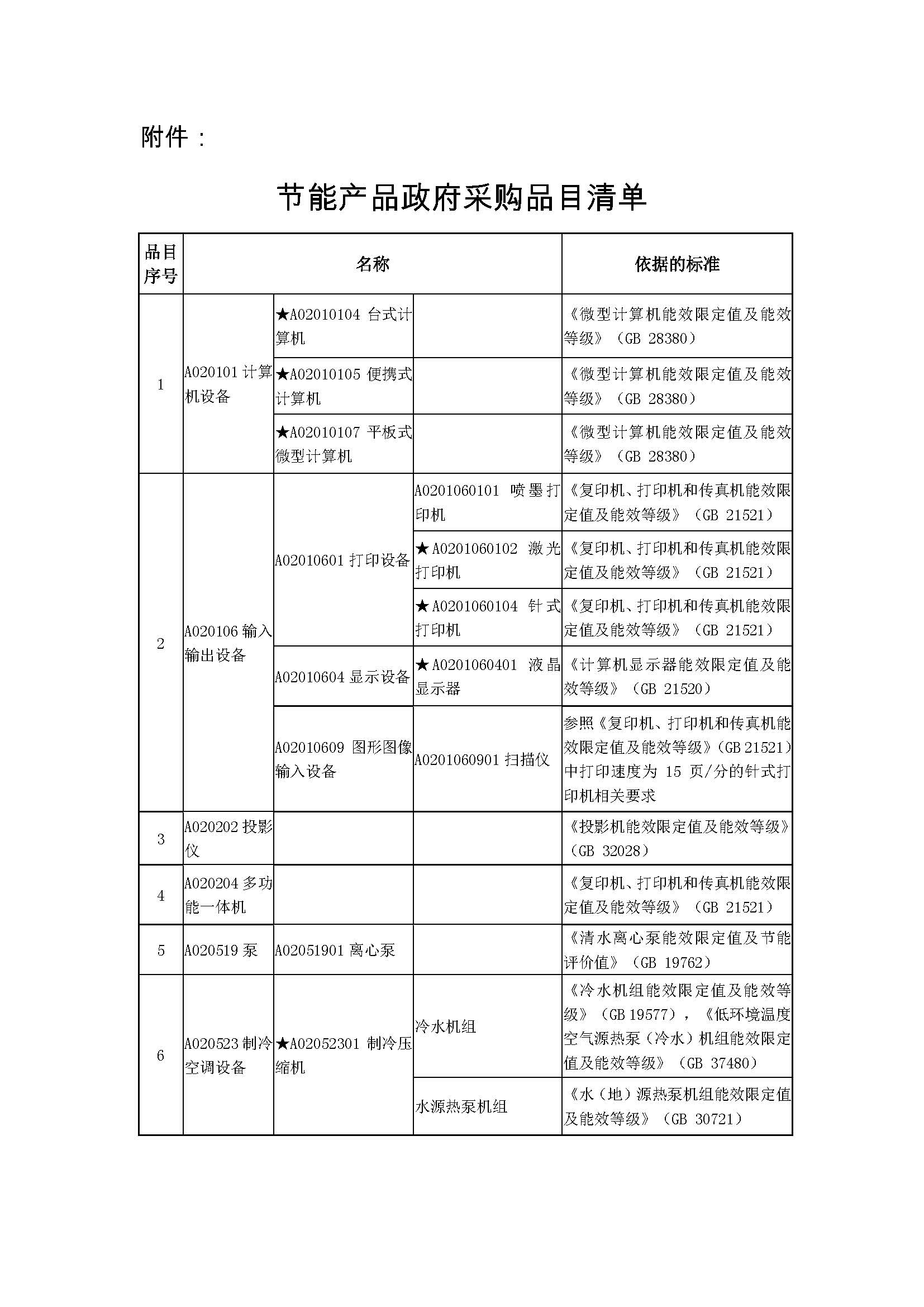 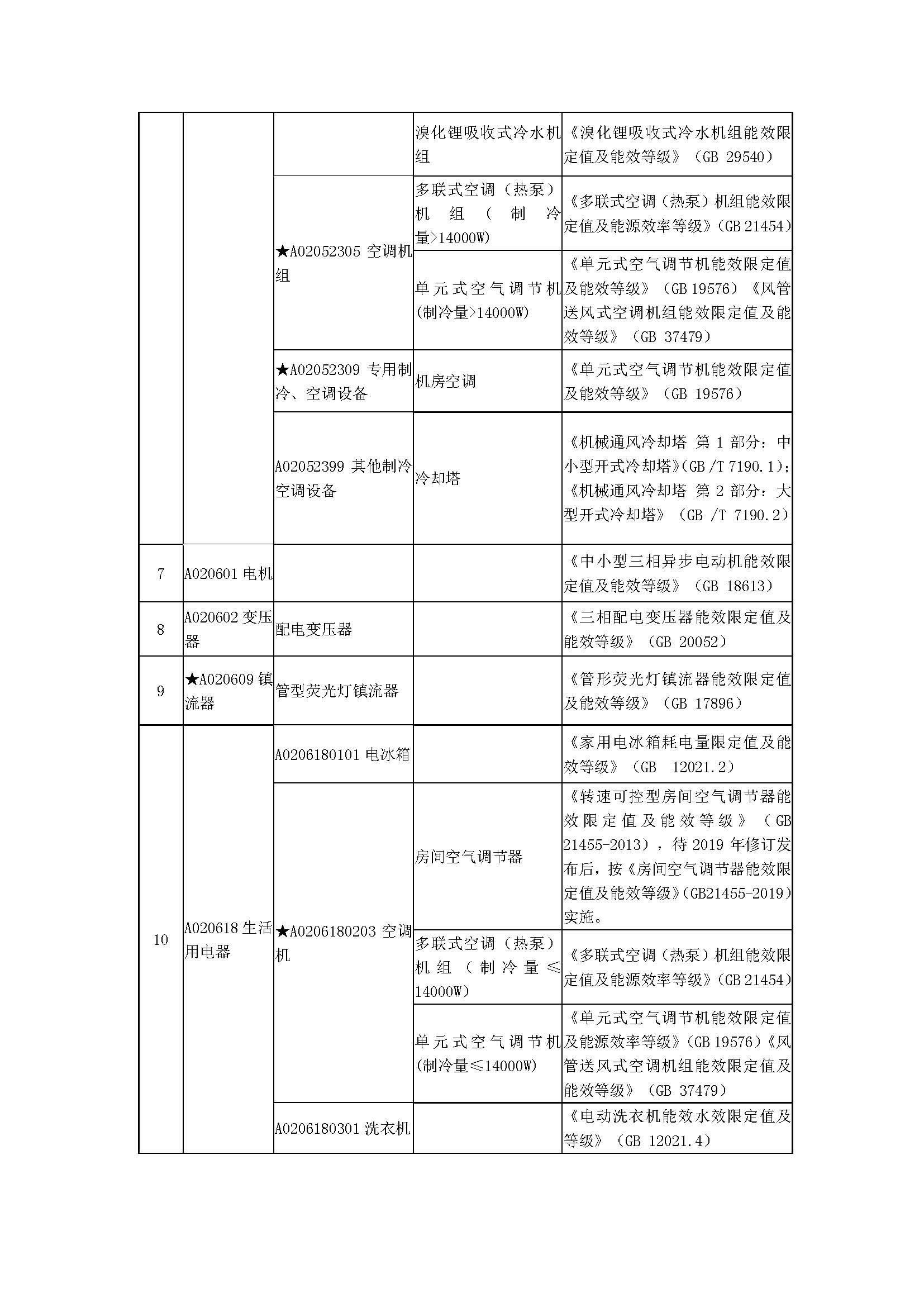 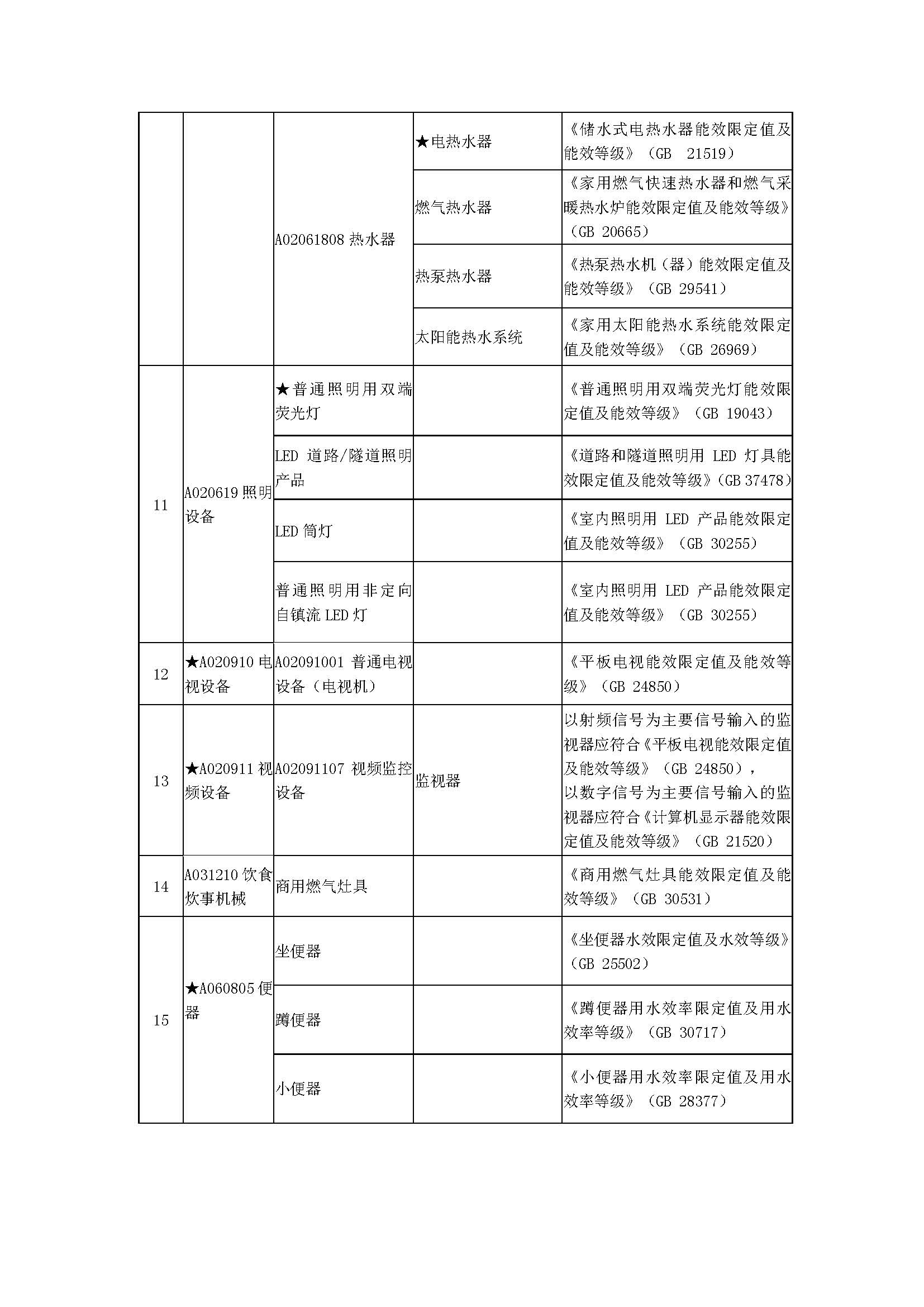 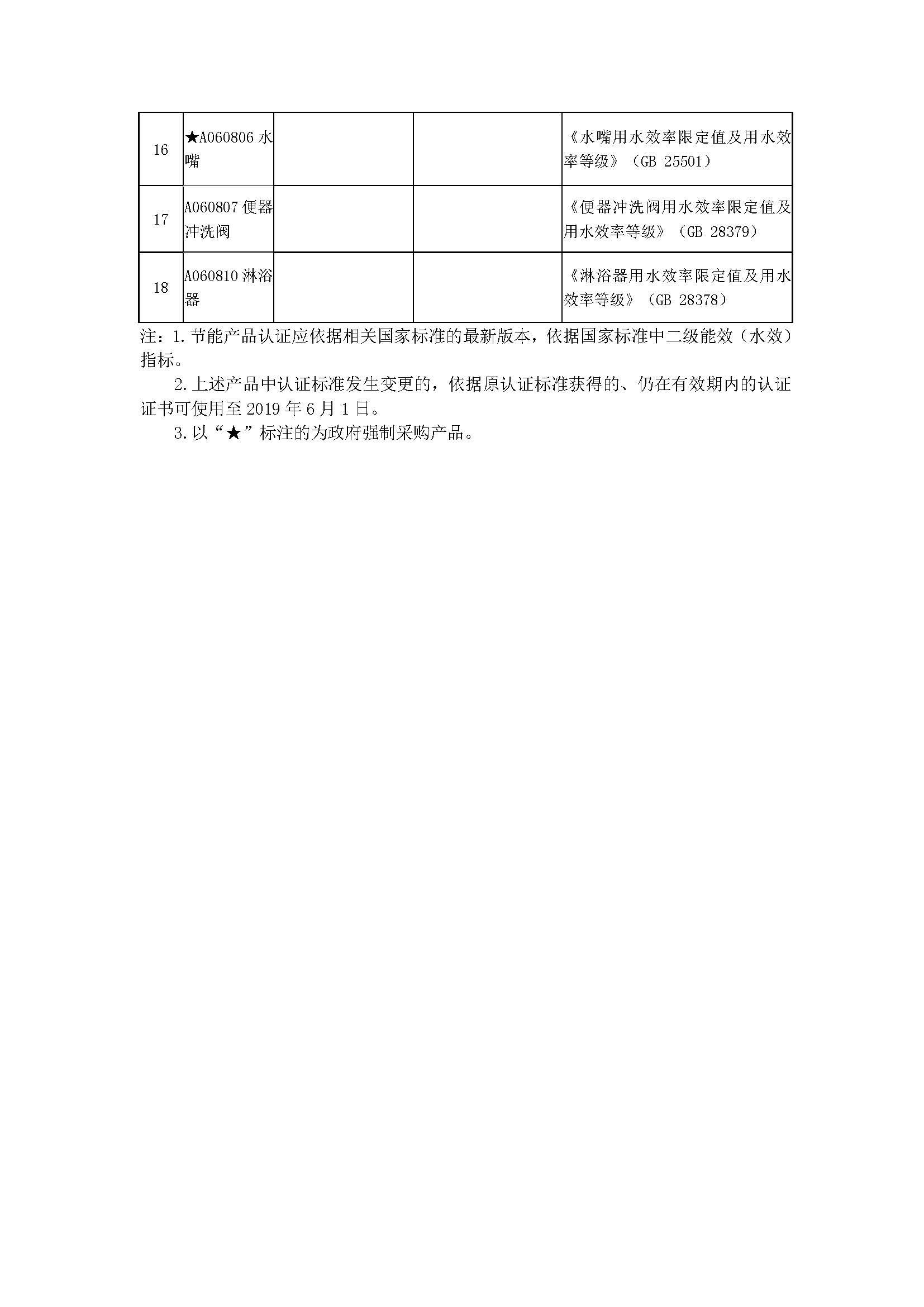 附件三：环境标志产品政府采购品目清单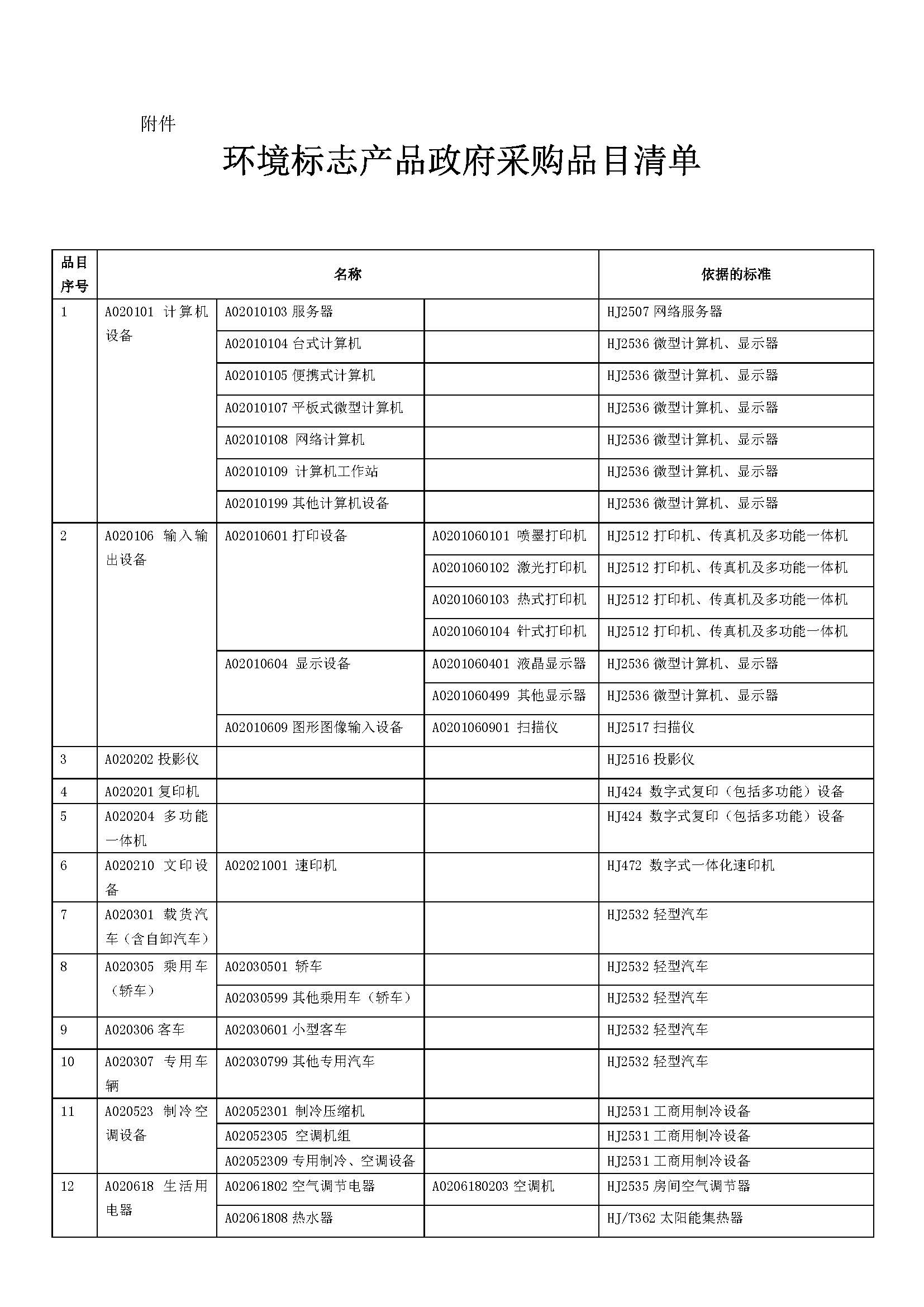 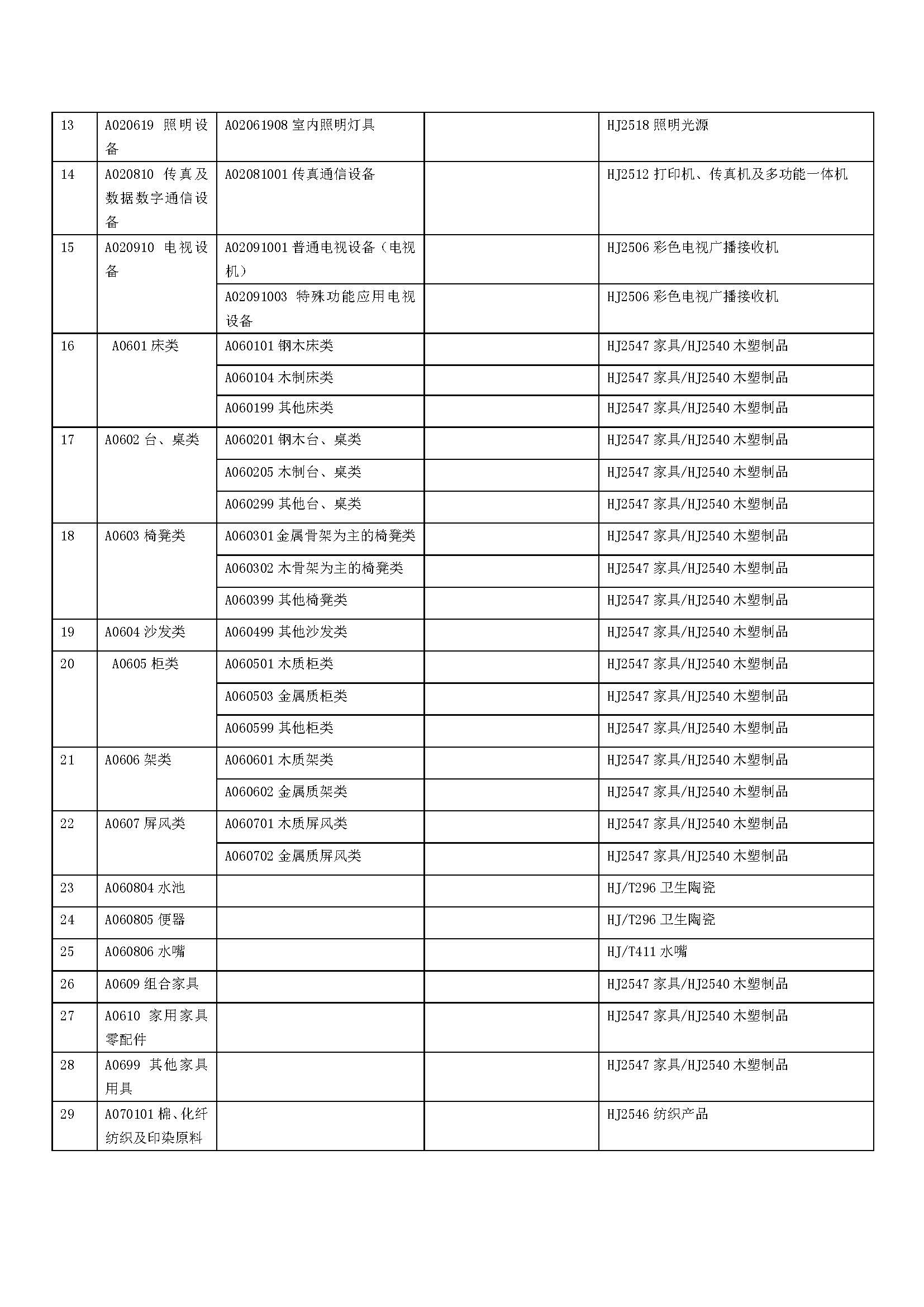 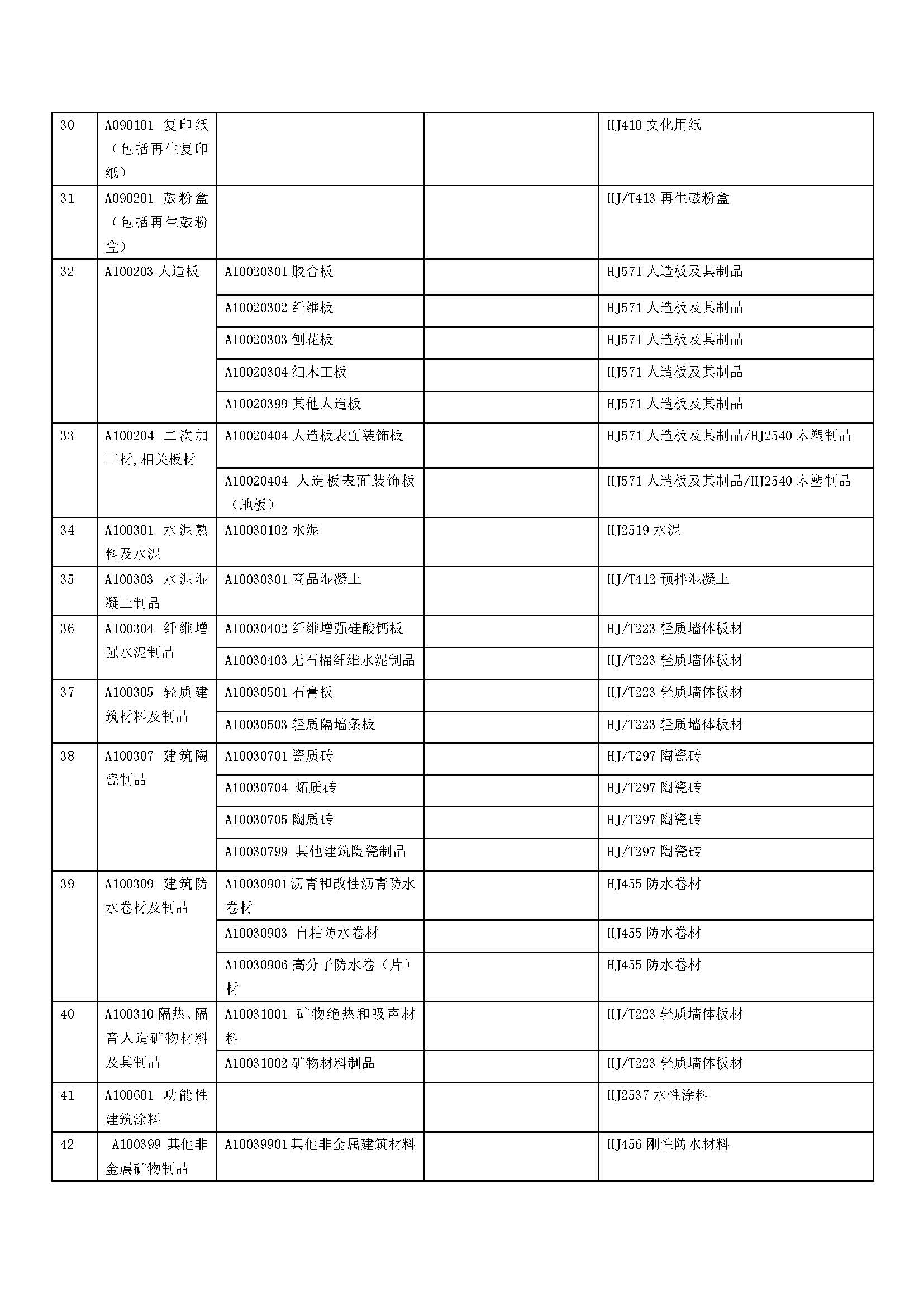 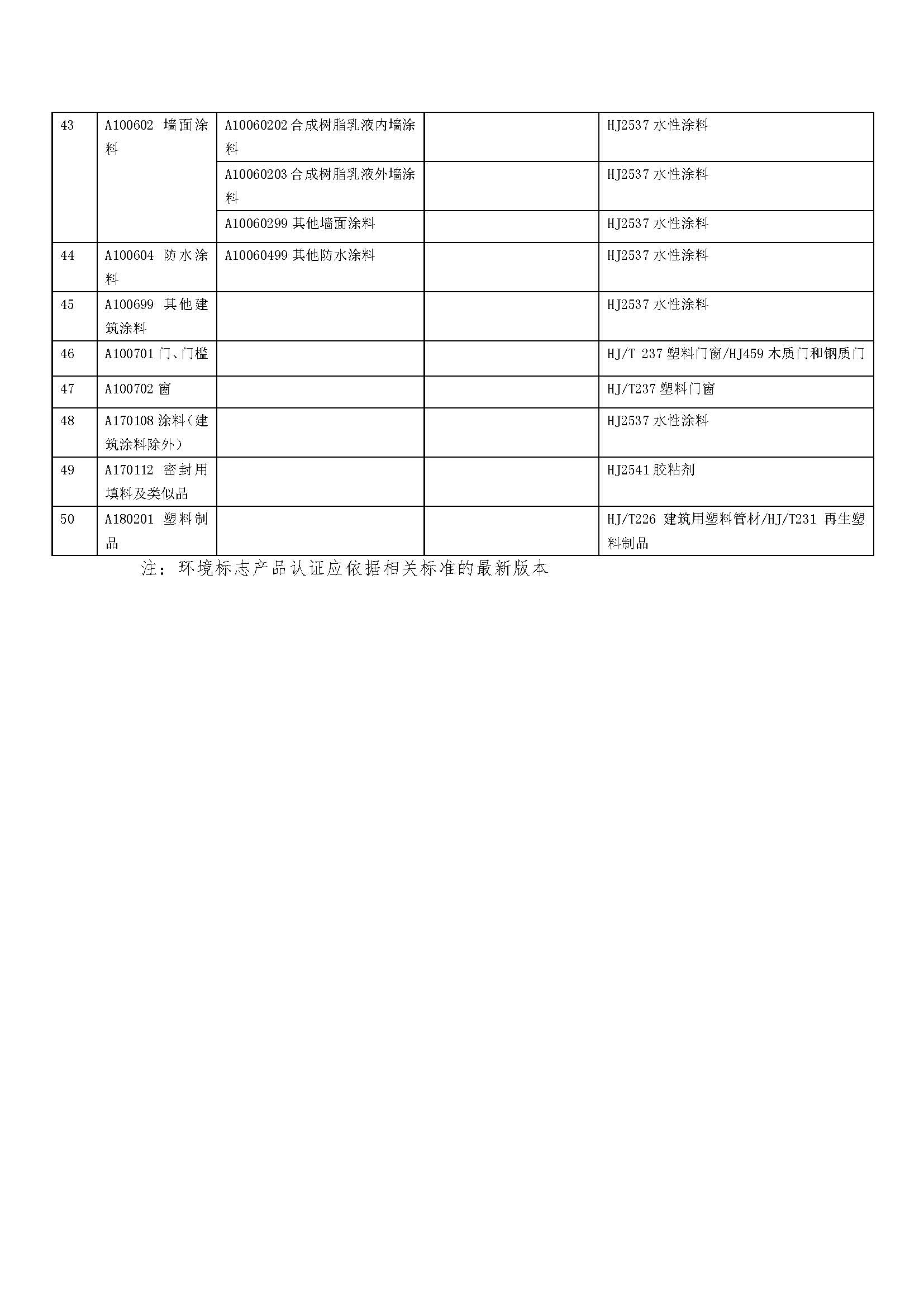 附件四：无线局域网认证产品政府采购清单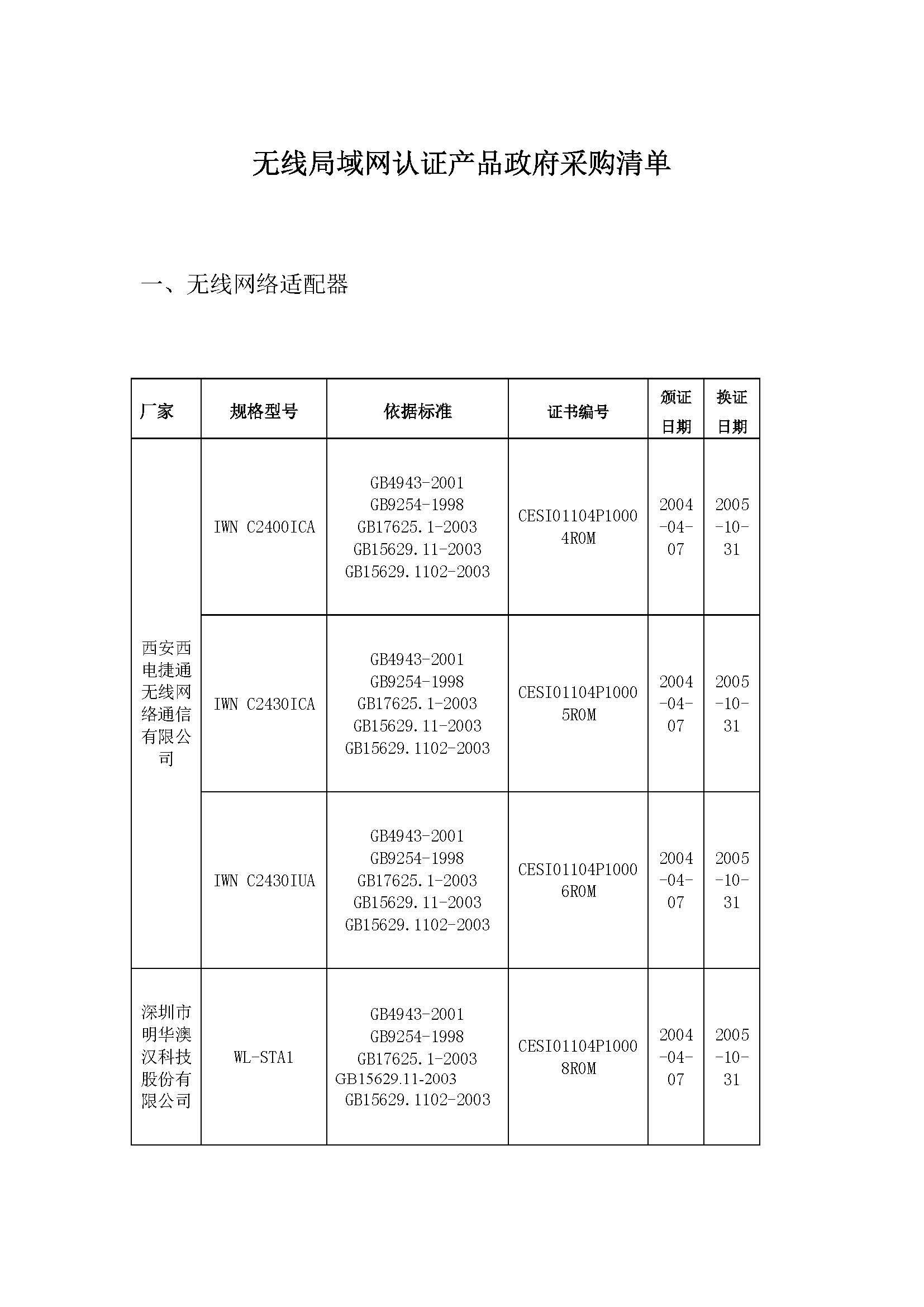 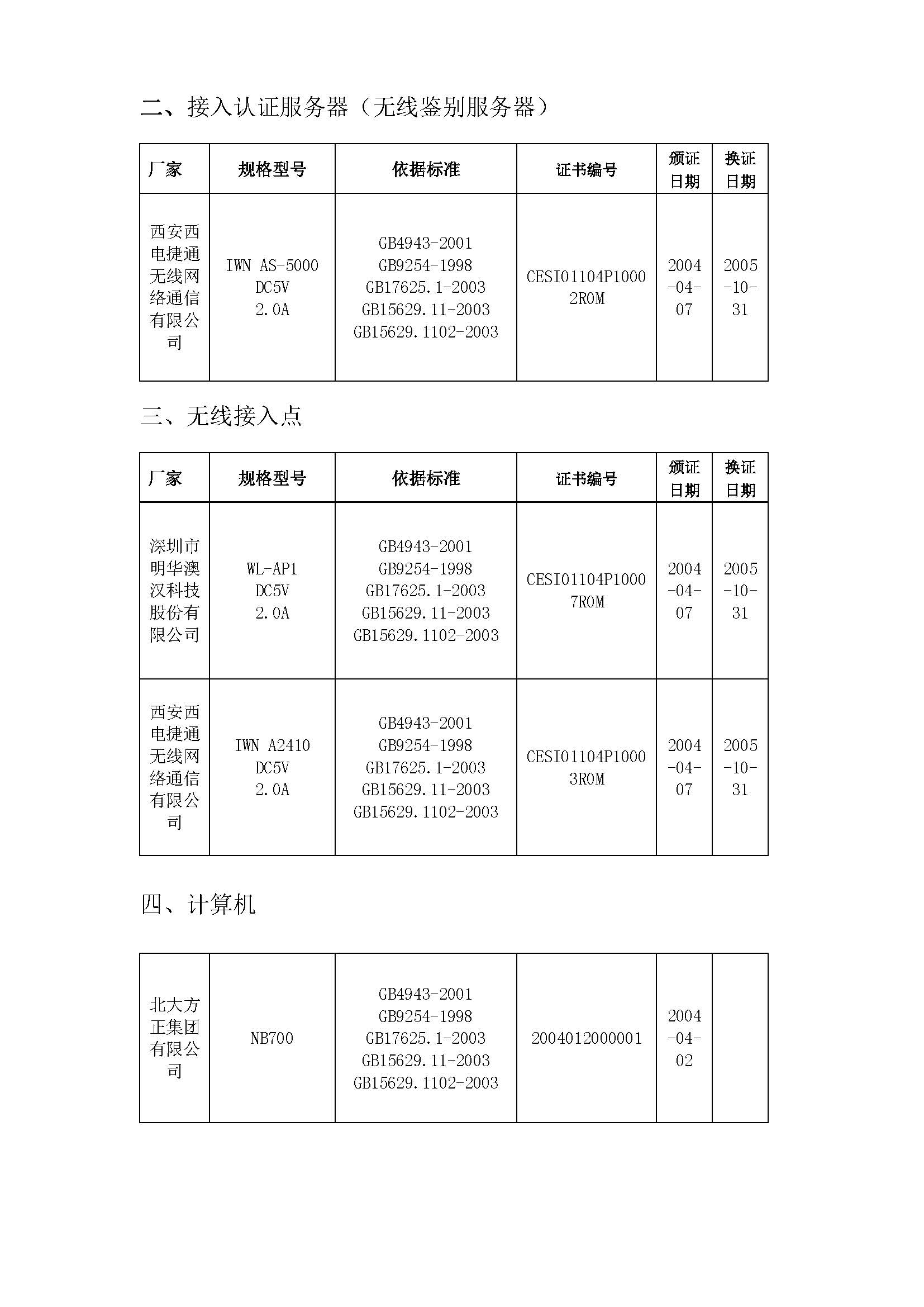 附件五：递交响应文件签收表附件六：报价一览表报价一览表项目名称：采购编号：注：1. 报价应是本项目要求的全部工作内容的价格体现，包括但不限于物资提供、人力资源及后勤保障等和竞争性磋商文件规定的其它为完成本项目所需的一切费用。供应商名称：XXX（盖单位公章）法定代表人/单位负责人或授权代表（签字或加盖个人印章）：XXX日      期：XXX年XXX月XXX日分项报价明细表-1（代表团团长春季会议物资部分）注：1、供应商应按“分项报价明细表-1”的格式详细报出的各个组成部分的报价。    2、“分项报价明细表-1”各分项报价合计应当与“报价一览表”中“代表团团长春季会议物资部分”报价合计相等。供应商名称：XXX（盖单位公章）法定代表人/单位负责人或授权代表（签字或加盖个人印章）：XXX日      期：XXX年XXX月XXX日 分项报价明细表-2（代表团团长春季会议团队服务人员部分）注：1、供应商应按“分项报价明细表-2”的格式详细报出的各个组成部分的报价。    2、“分项报价明细表-2”各分项报价合计应当与“报价一览表”中“代表团团长春季会议团队服务人员部分”报价合计相等。供应商名称：XXX（盖单位公章）法定代表人/单位负责人或授权代表（签字或加盖个人印章）：XXX日      期：XXX年XXX月XXX日分项报价明细表-3（代表团团长春季会议后勤保障）注：1、供应商应按“分项报价明细表-3”的格式详细报出的各个组成部分的报价。    2、“分项报价明细表-3”各分项报价合计应当与“报价一览表”中“代表团团长春季会议后勤保障部分”报价合计相等。供应商名称：XXX（盖单位公章）法定代表人/单位负责人或授权代表（签字或加盖个人印章）：XXX日      期：XXX年XXX月XXX日分项报价明细表-4（赛事每日例会物资部分）注：1、供应商应按“分项报价明细表-4”的格式详细报出的各个组成部分的报价。    2、“分项报价明细表-4”各分项报价合计应当与“报价一览表”中“赛事每日例会物资部分”报价合计相等。供应商名称：XXX（盖单位公章）法定代表人/单位负责人或授权代表（签字或加盖个人印章）：XXX日      期：XXX年XXX月XXX日分项报价明细表-5（赛事每日例会团队服务人员部分）注：1、供应商应按“分项报价明细表-5”的格式详细报出的各个组成部分的报价。    2、“分项报价明细表-5”各分项报价合计应当与“报价一览表”中“赛事每日例会团队服务人员部分”报价合计相等。供应商名称：XXX（盖单位公章）法定代表人/单位负责人或授权代表（签字或加盖个人印章）：XXX日      期：XXX年XXX月XXX日分项报价明细表-6（赛事每日例会住宿餐饮保障部分）注：1、供应商应按“分项报价明细表-6”的格式详细报出的各个组成部分的报价。    2、“分项报价明细表-6”各分项报价合计应当与“报价一览表”中“赛事每日例会住宿餐饮保障部分”报价合计相等。供应商名称：XXX（盖单位公章）法定代表人/单位负责人或授权代表（签字或加盖个人印章）：XXX日      期：XXX年XXX月XXX日 附件七：《四川省财政厅关于推进四川省政府采购供应商信用融资工作的通知》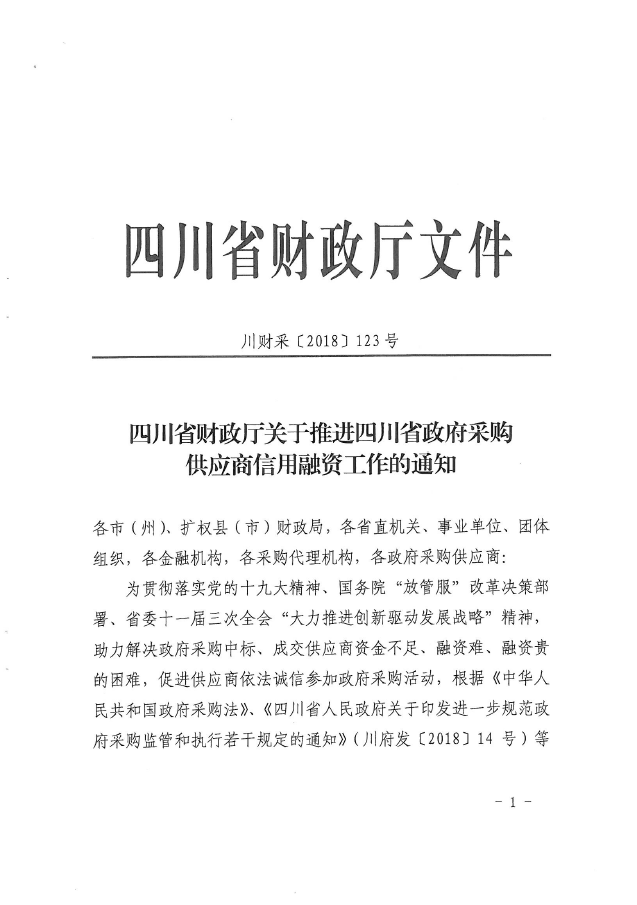 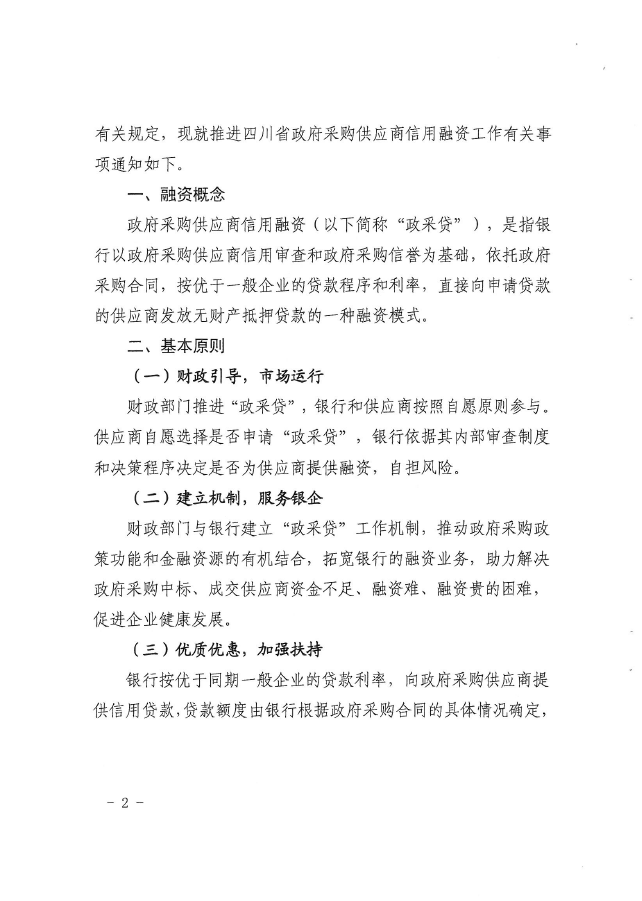 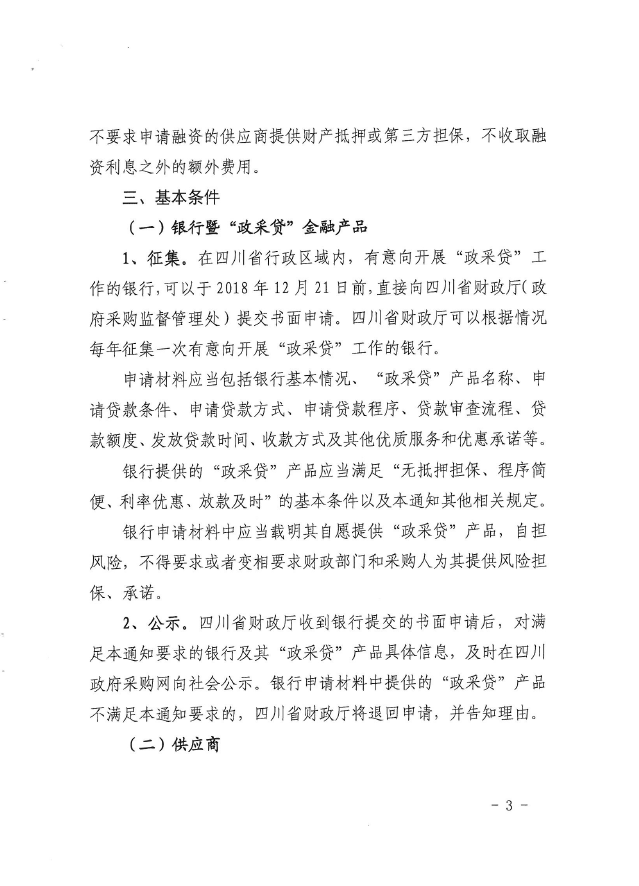 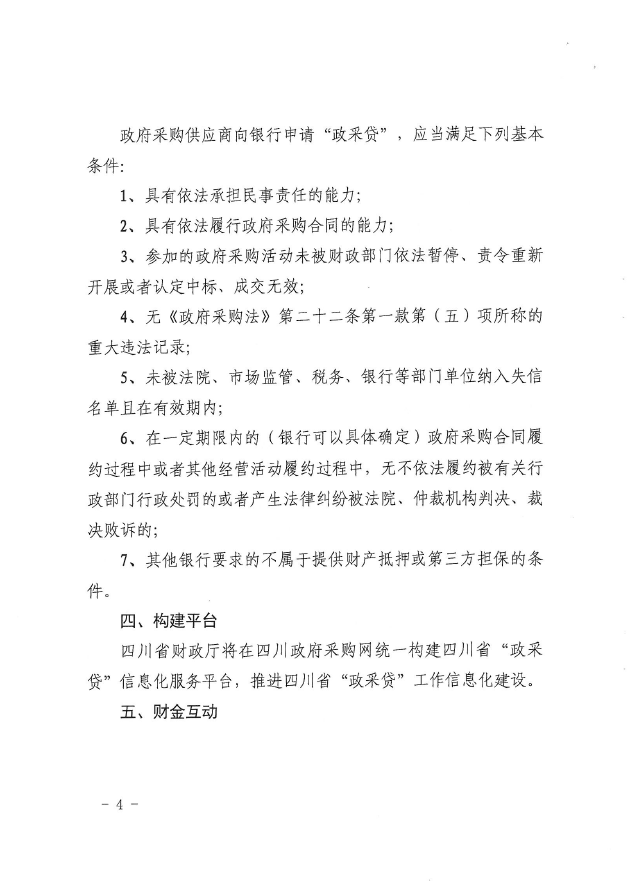 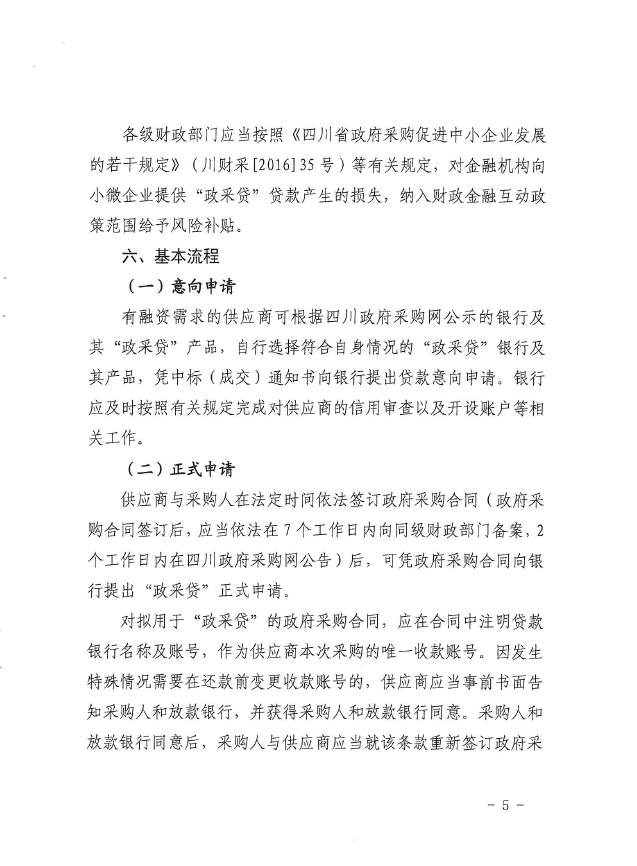 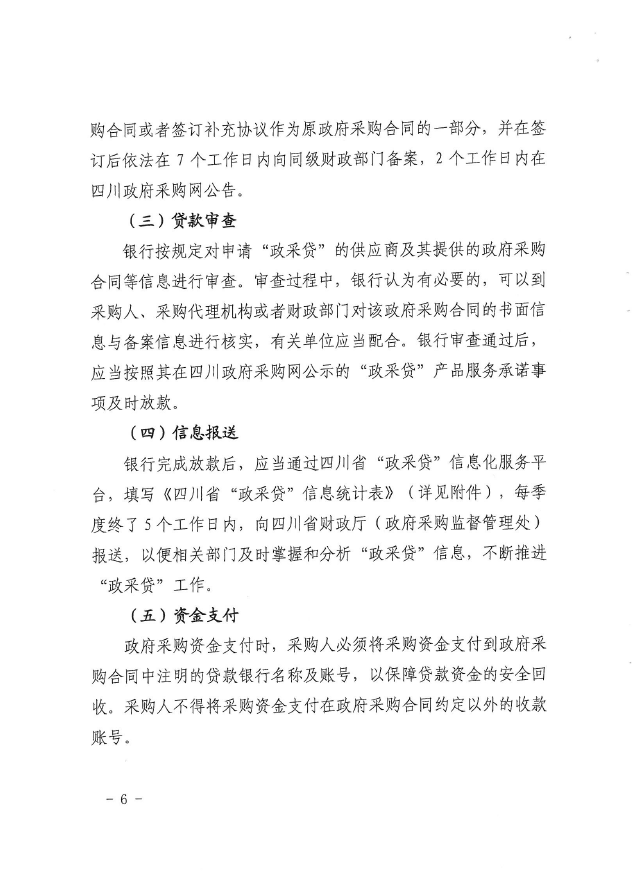 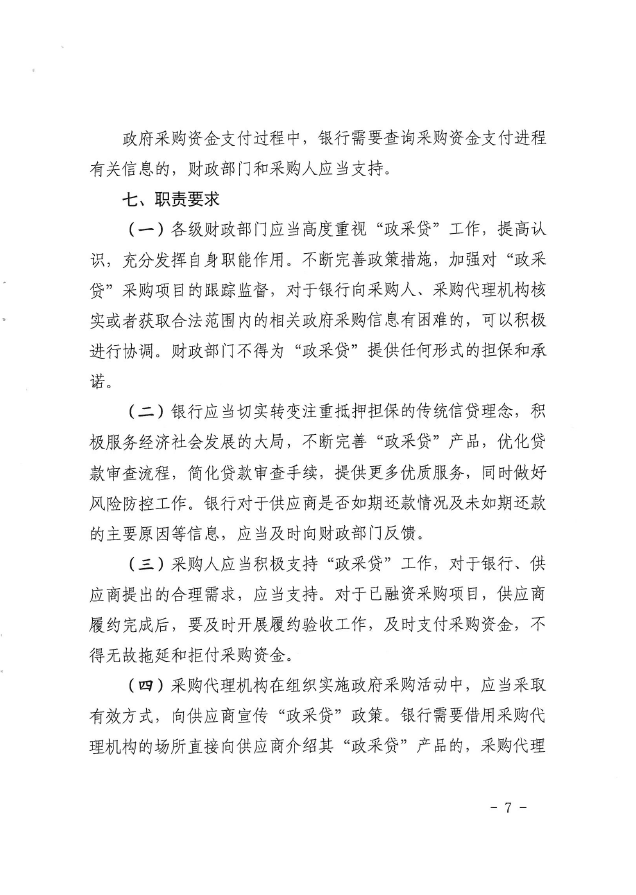 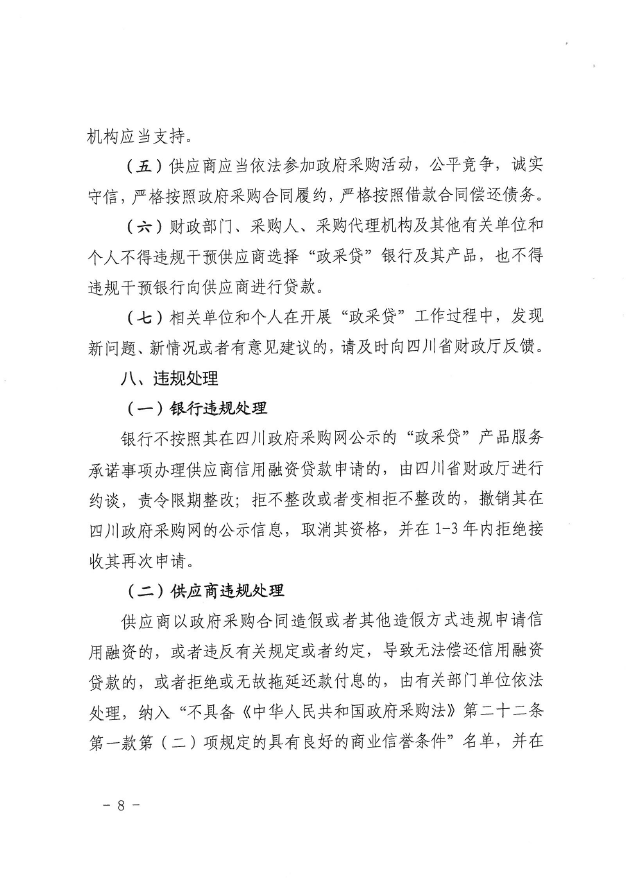 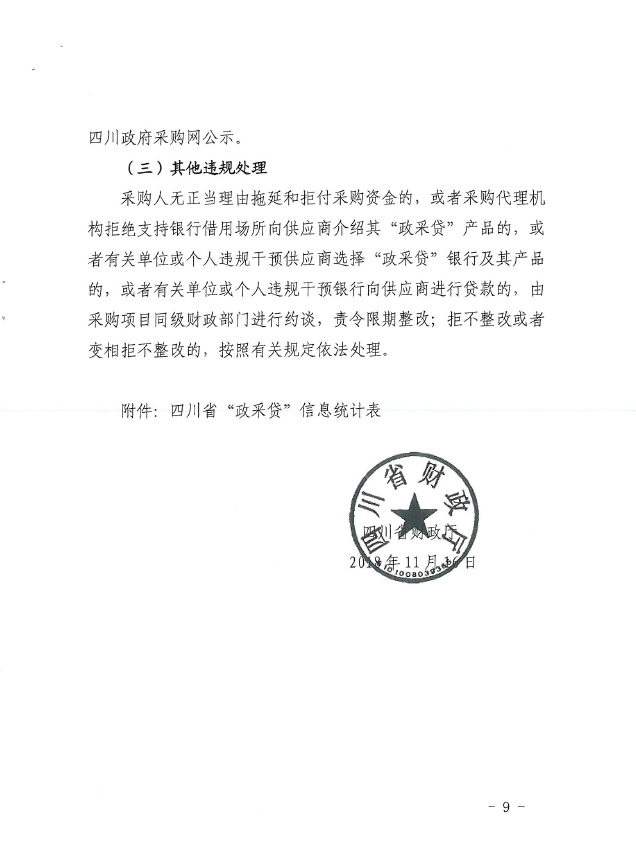 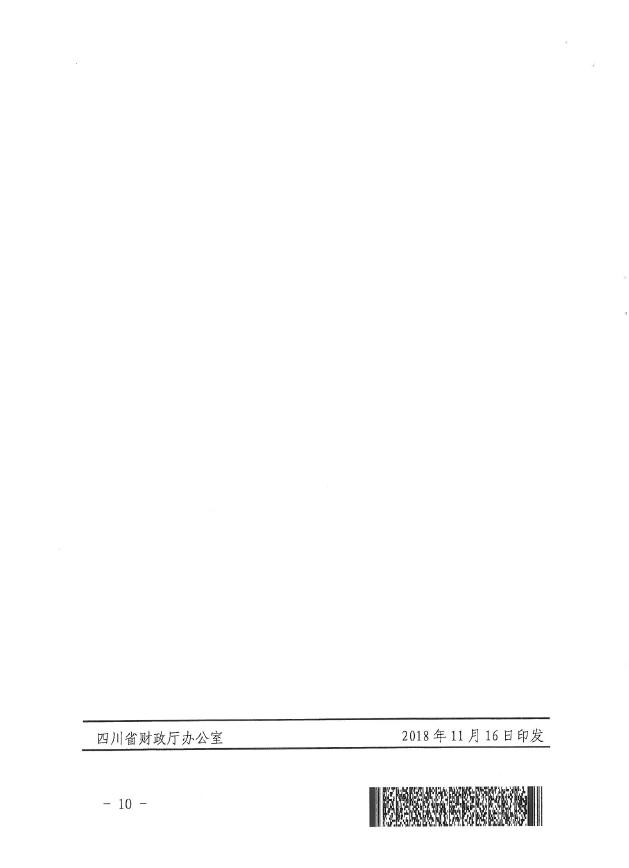 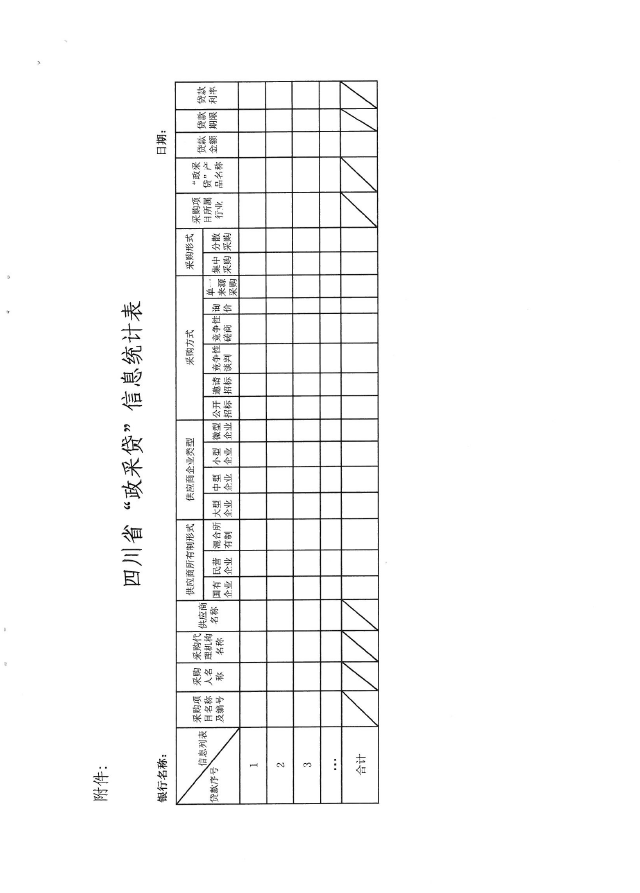 附件八：《成都市中小企业政府采购信用融资暂行办法》和《成都市级支持中小企业政府采购信用融资实施方案》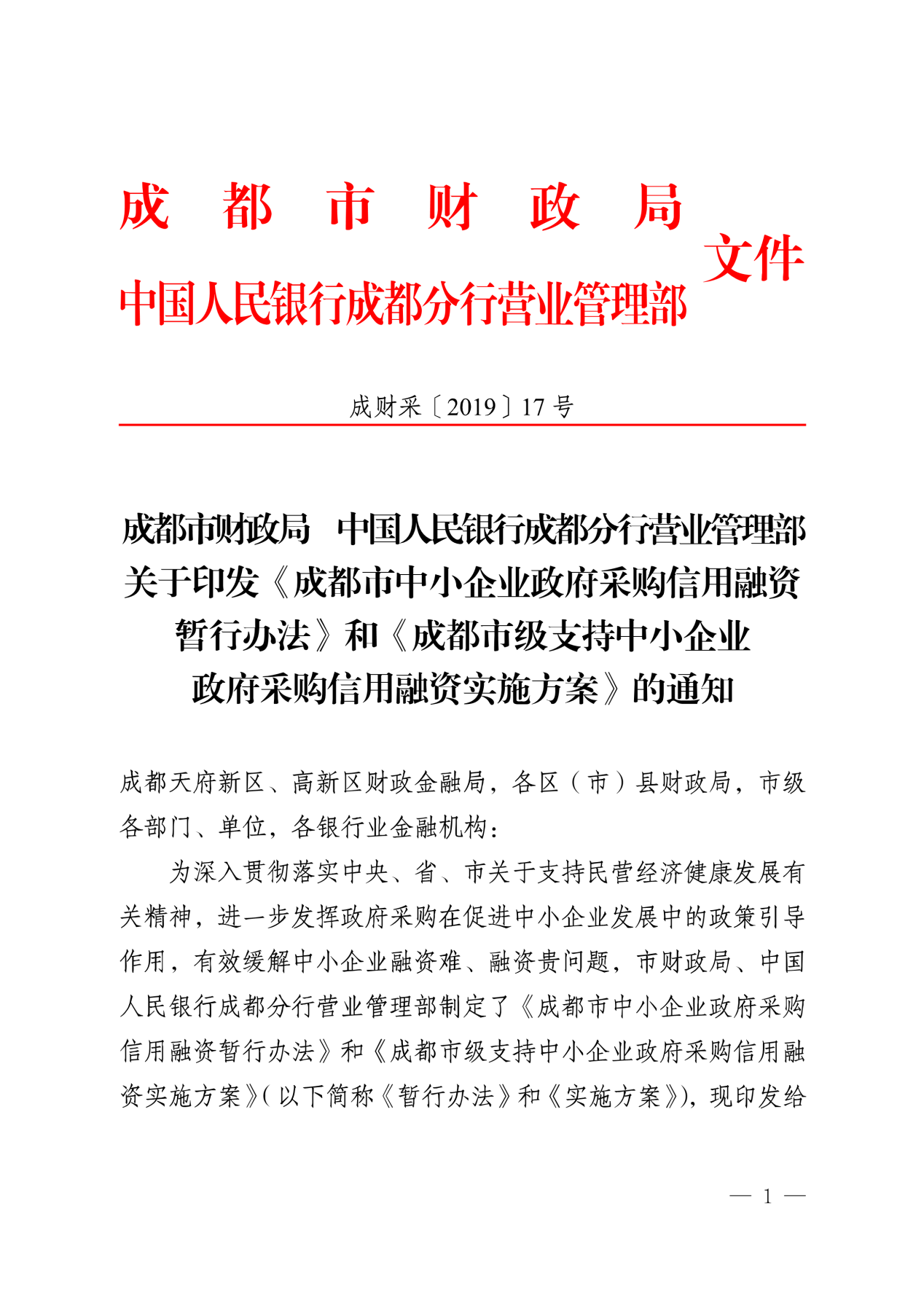 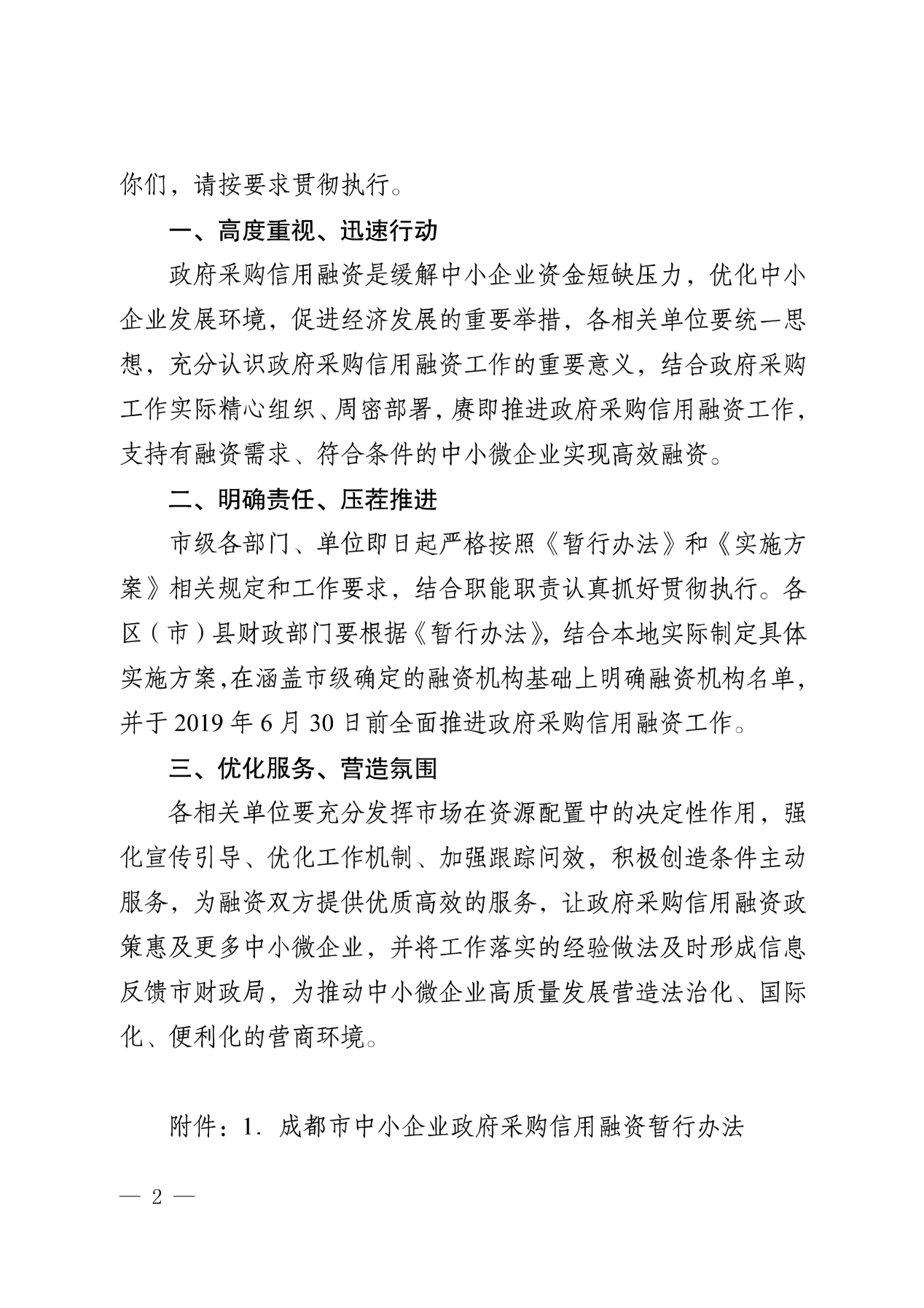 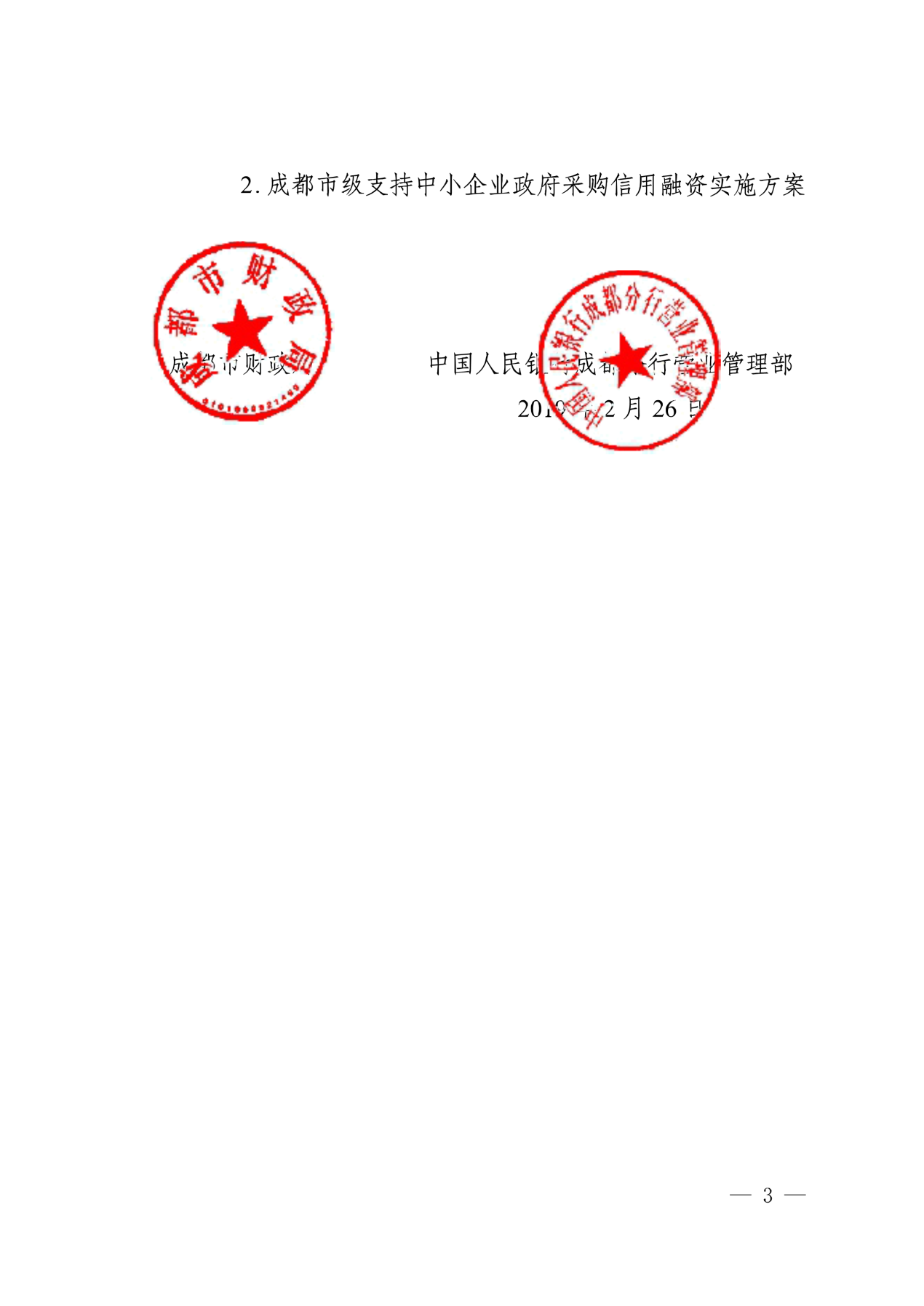 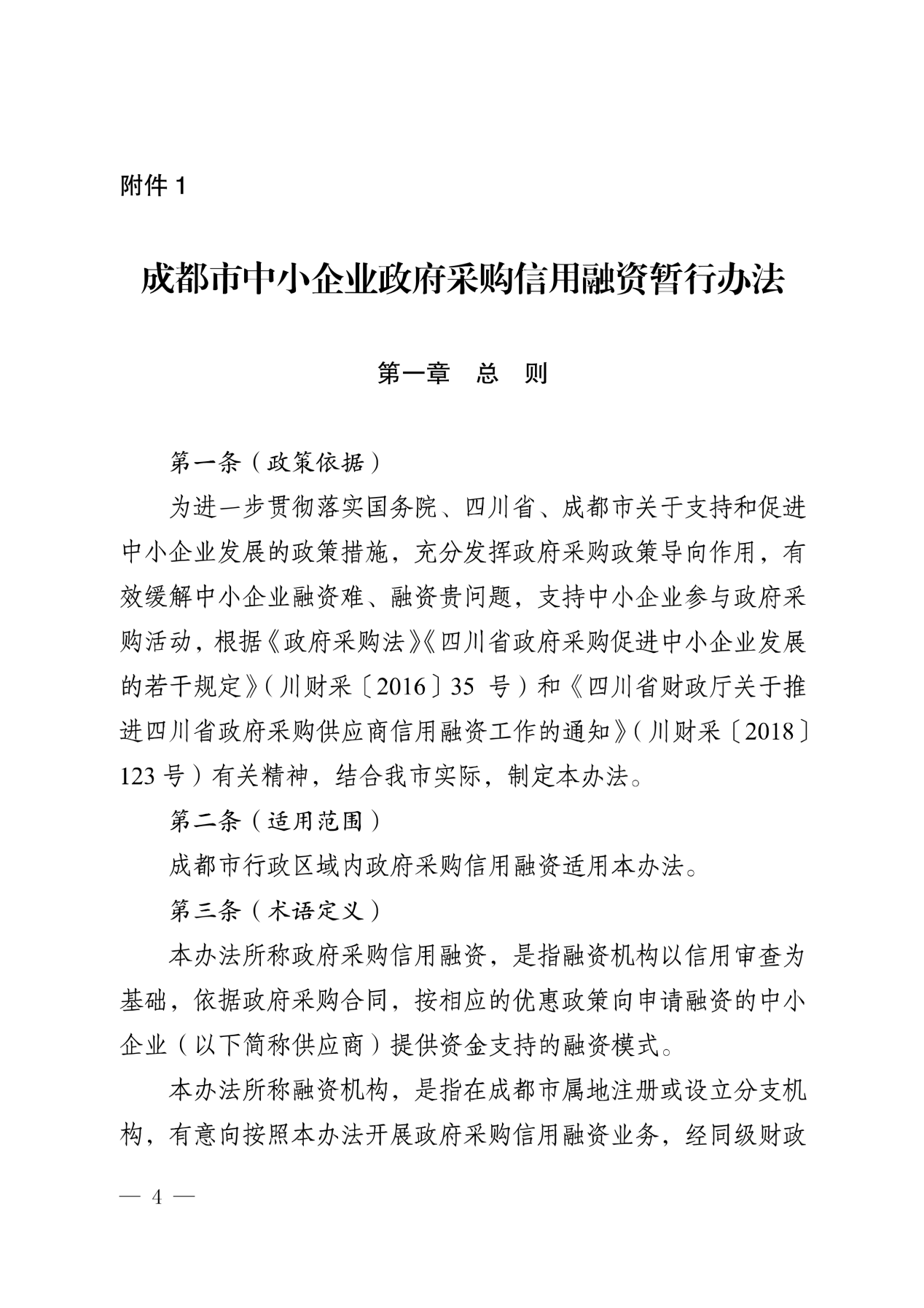 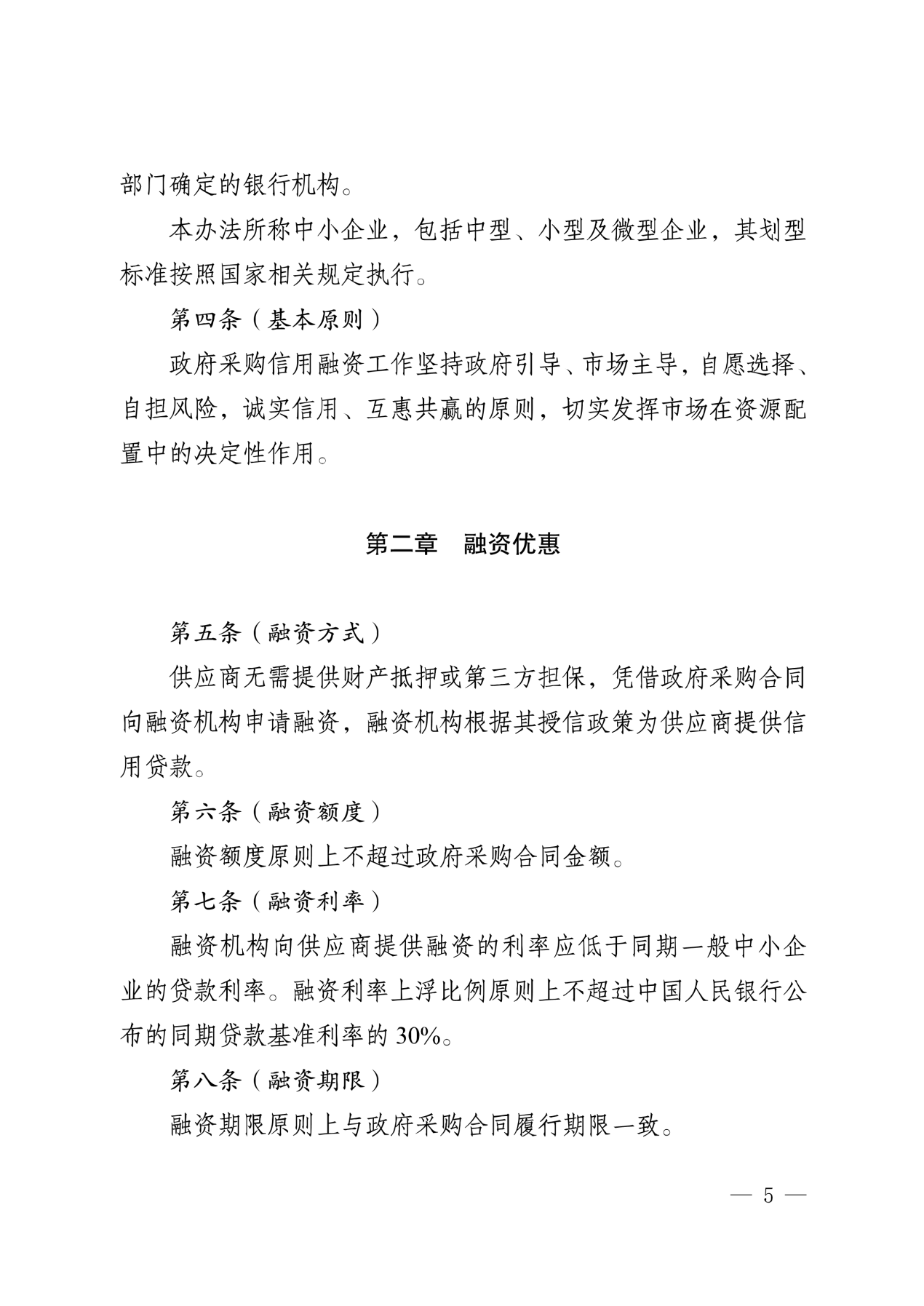 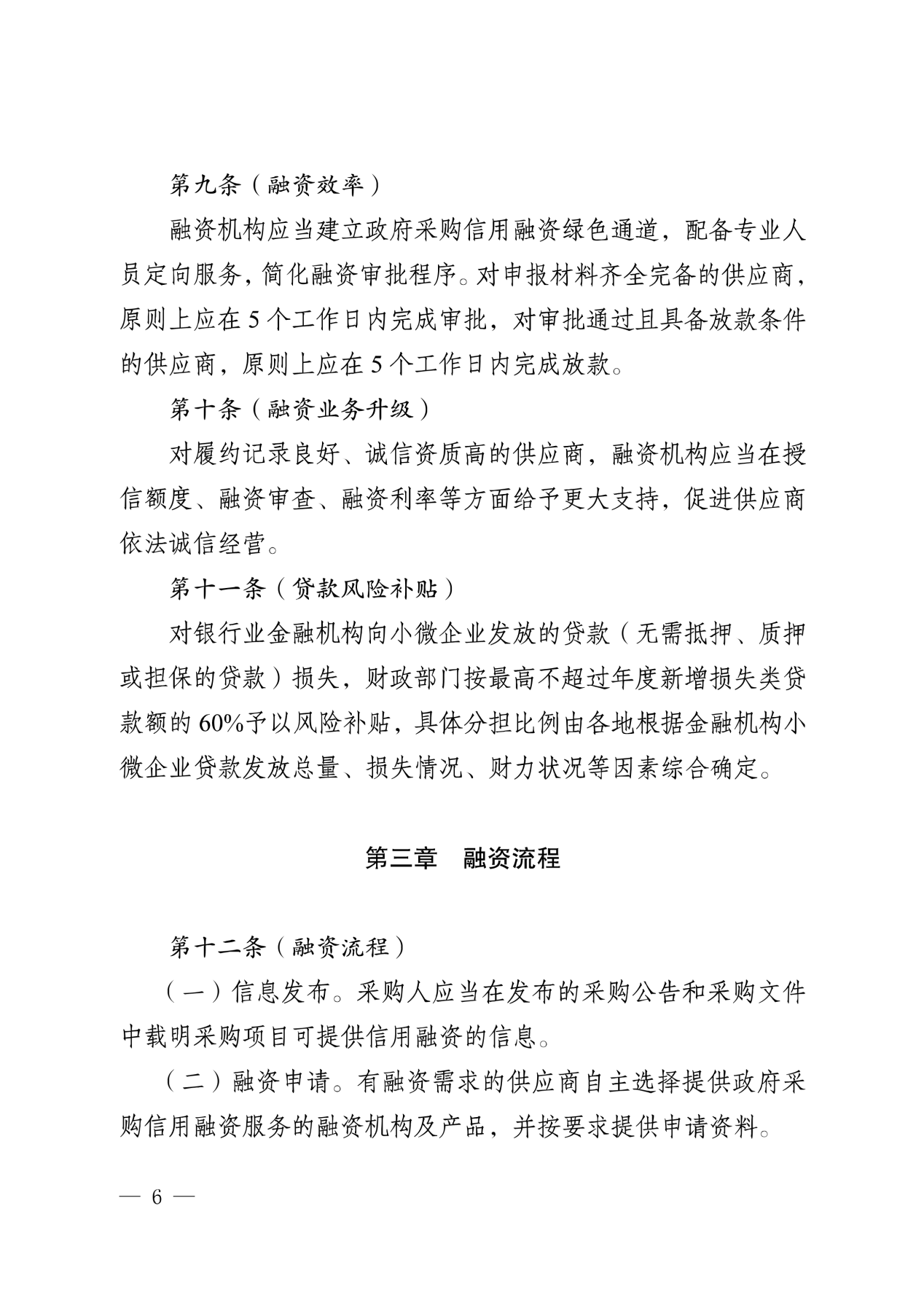 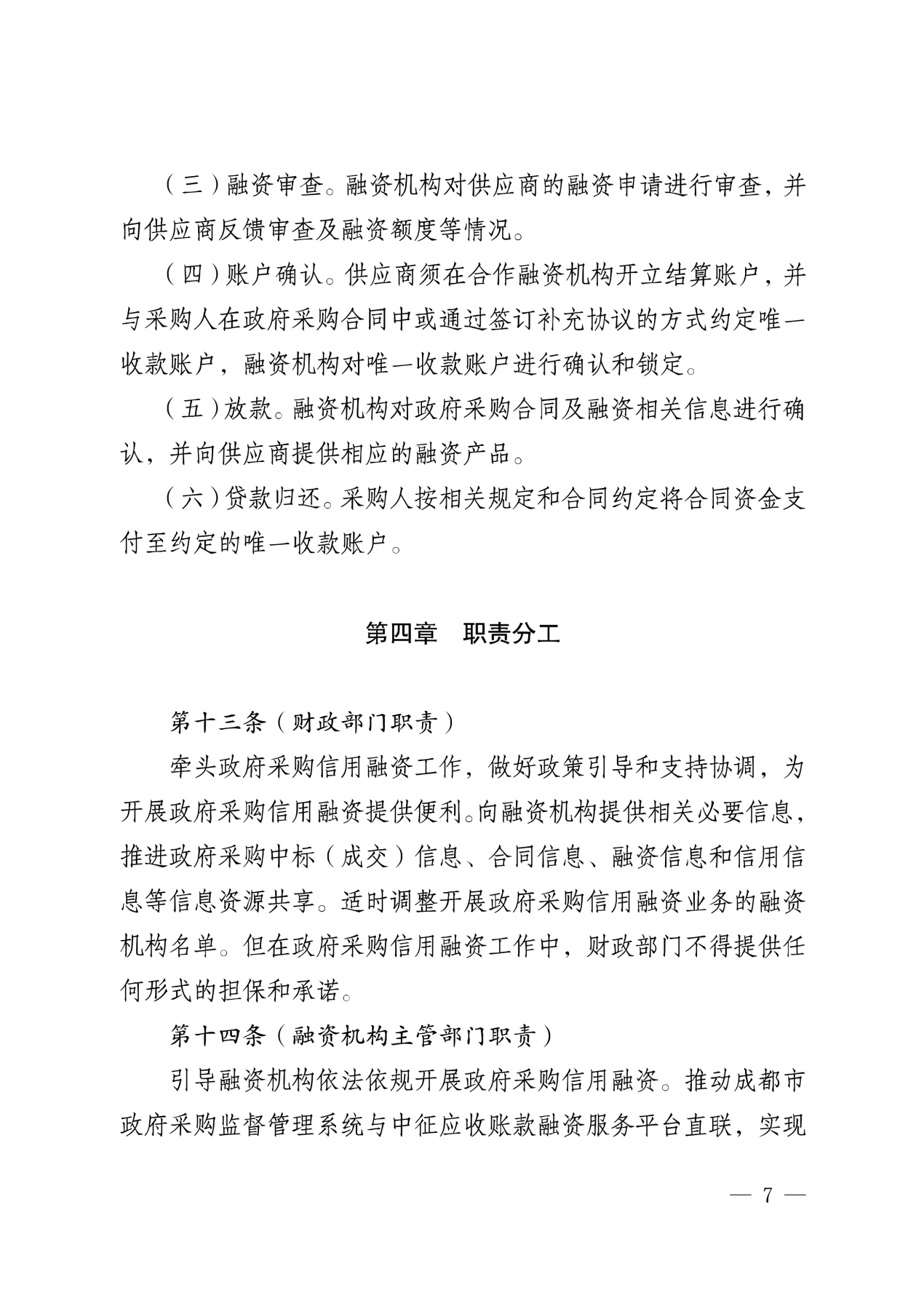 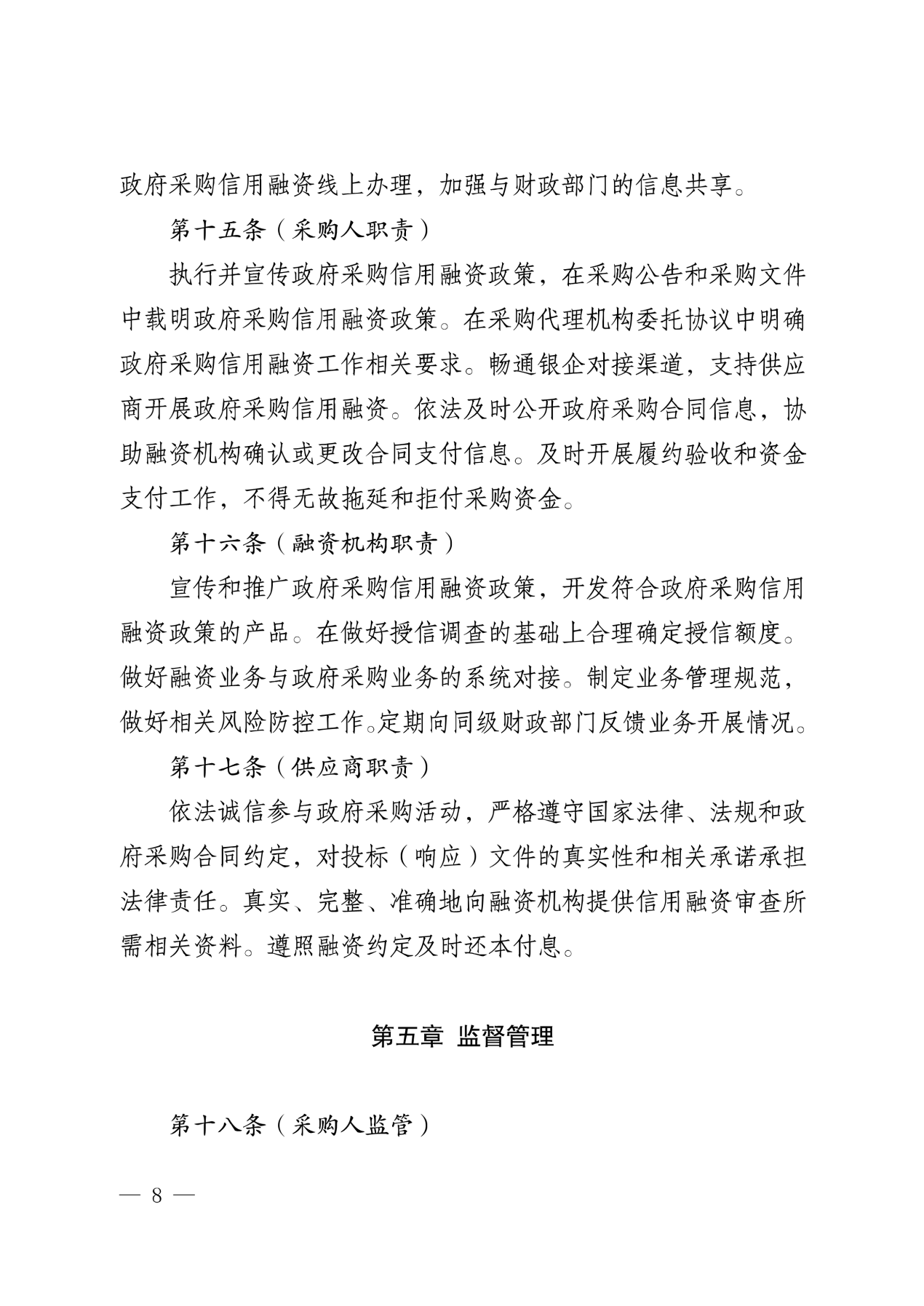 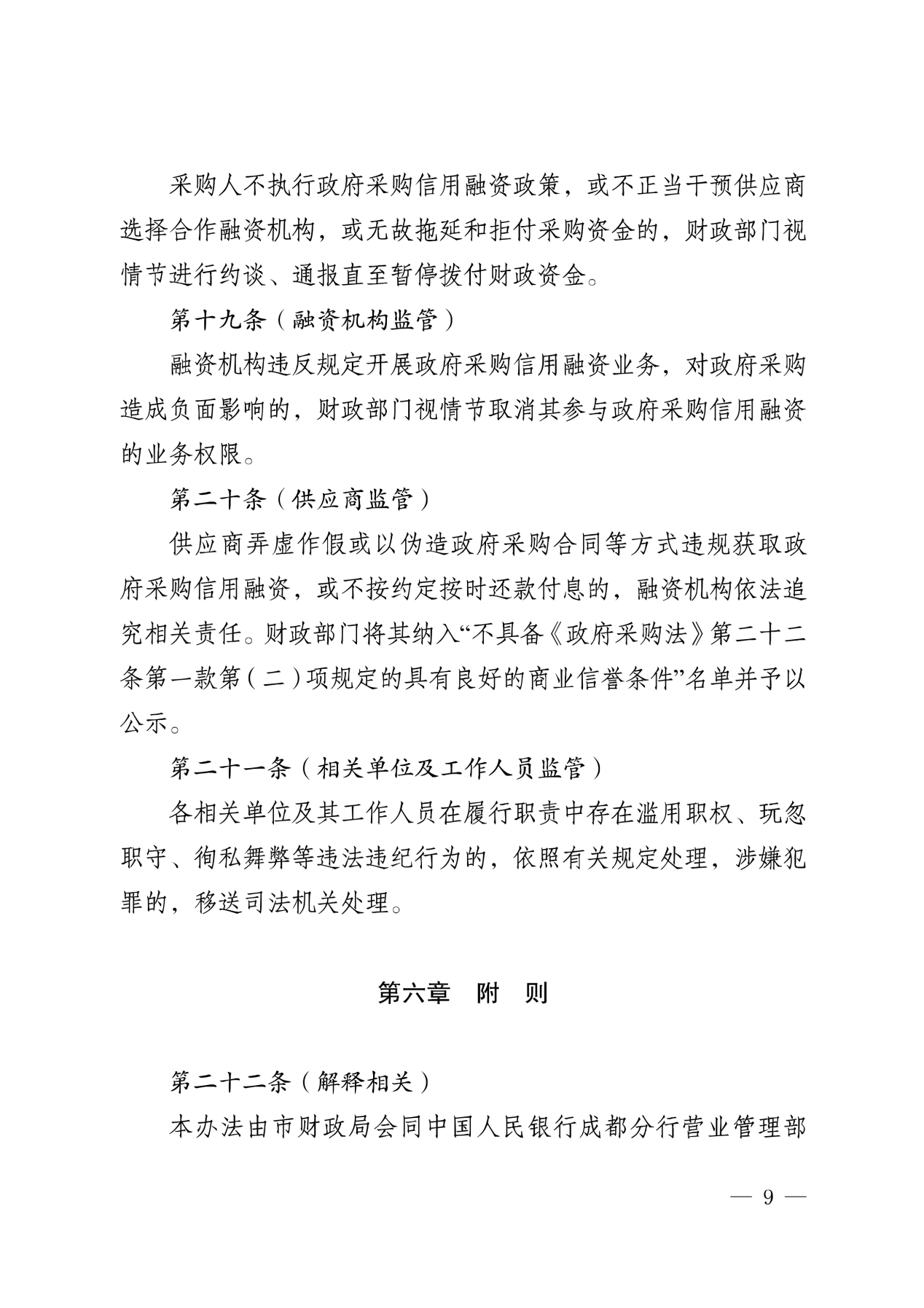 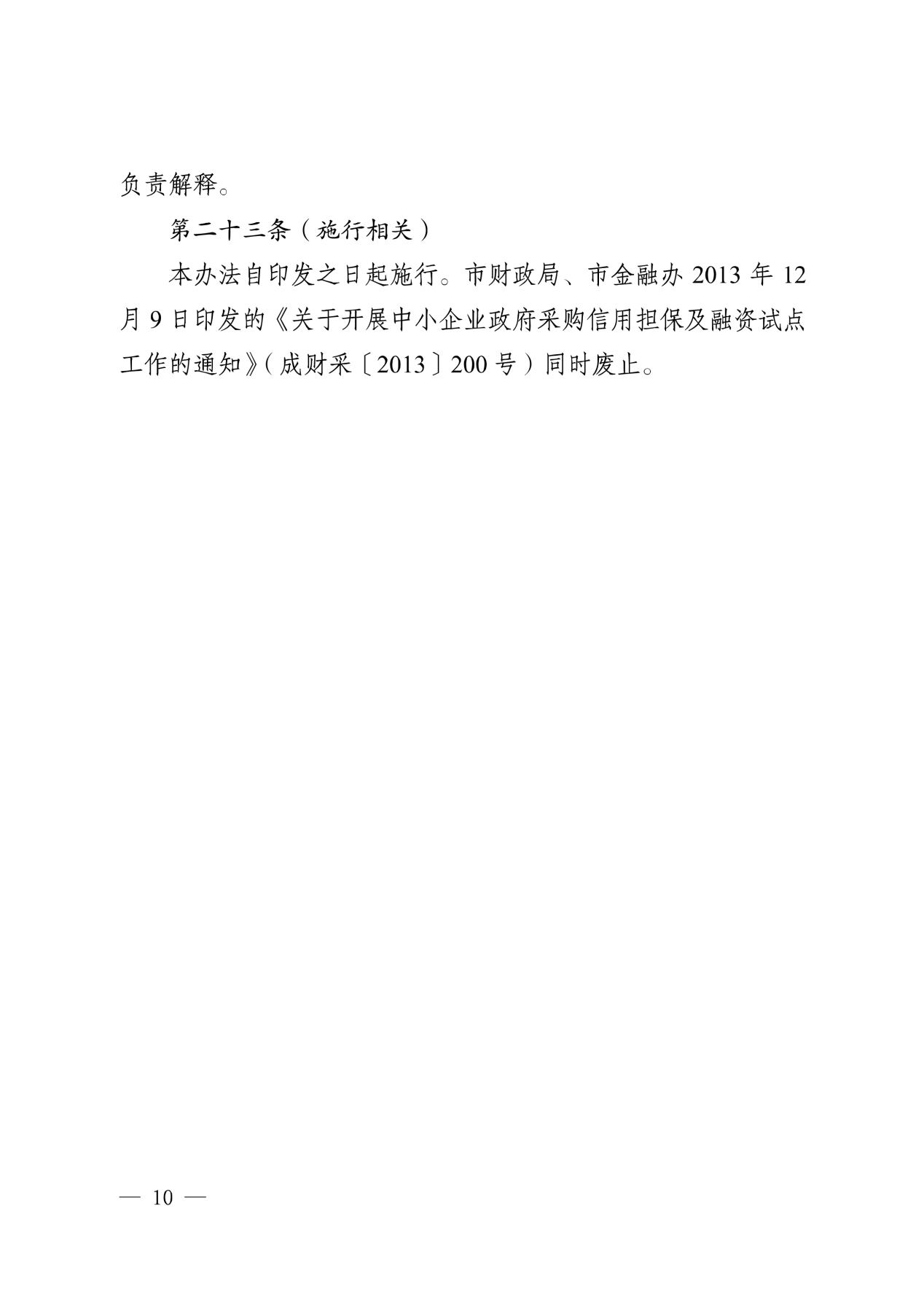 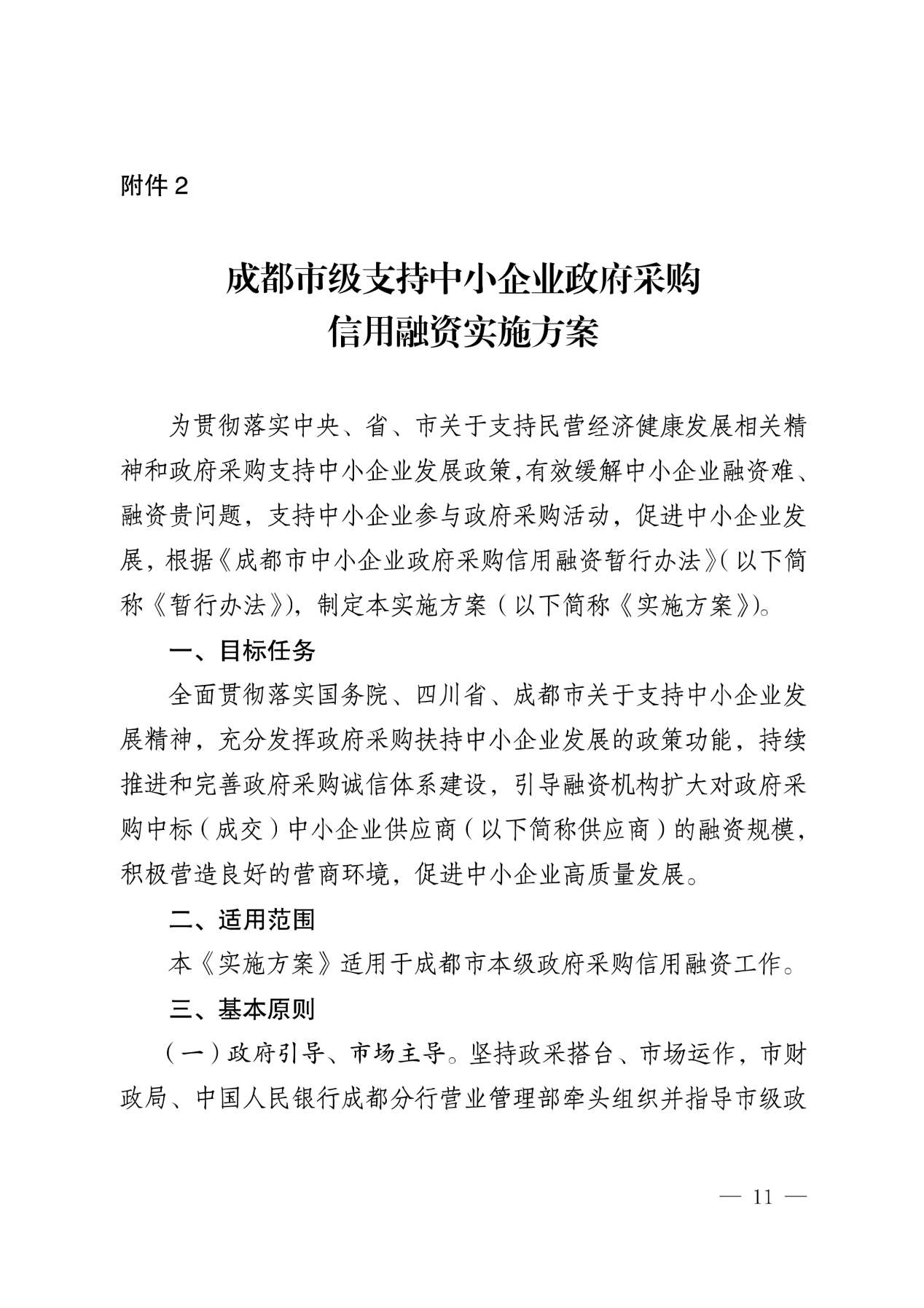 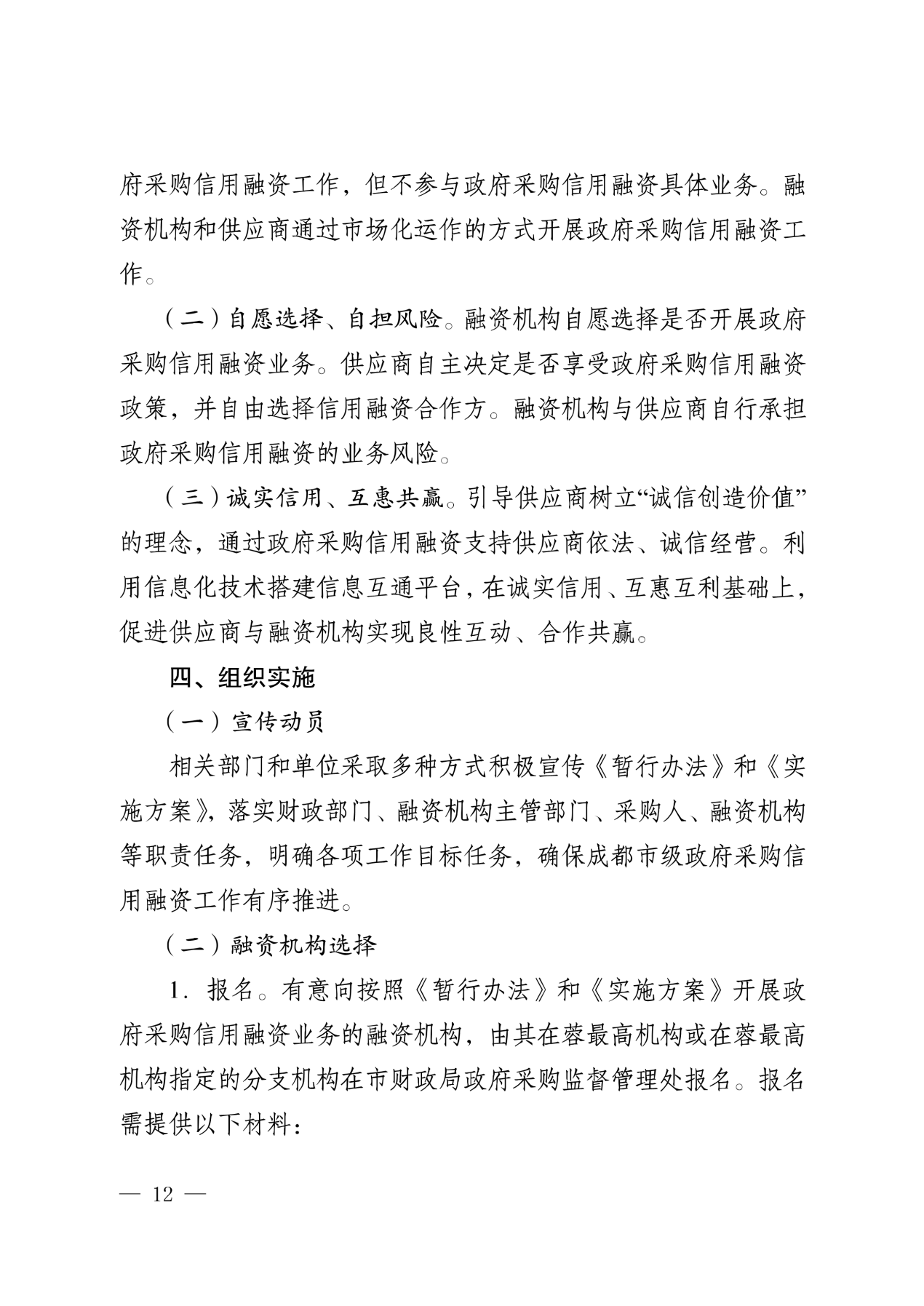 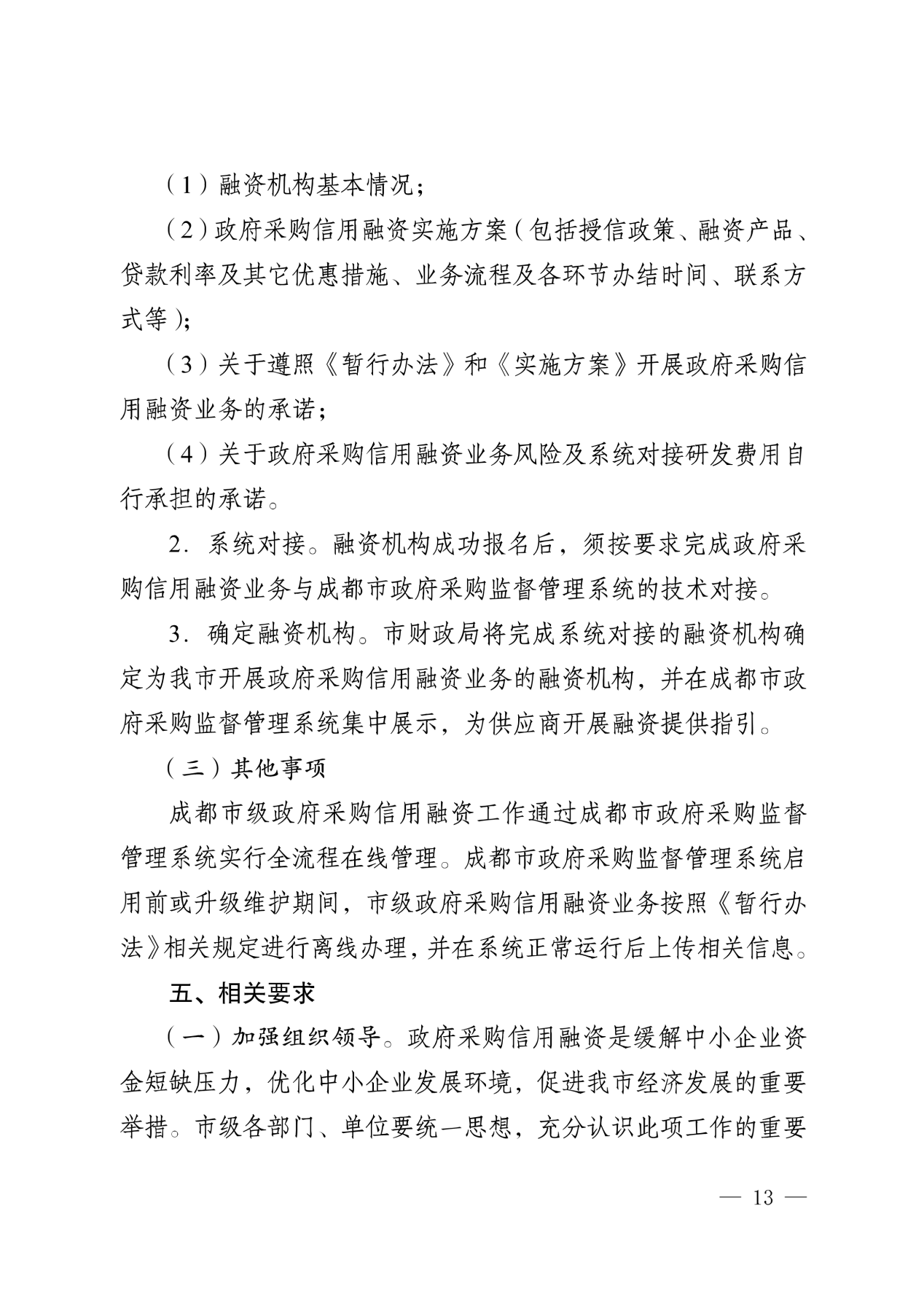 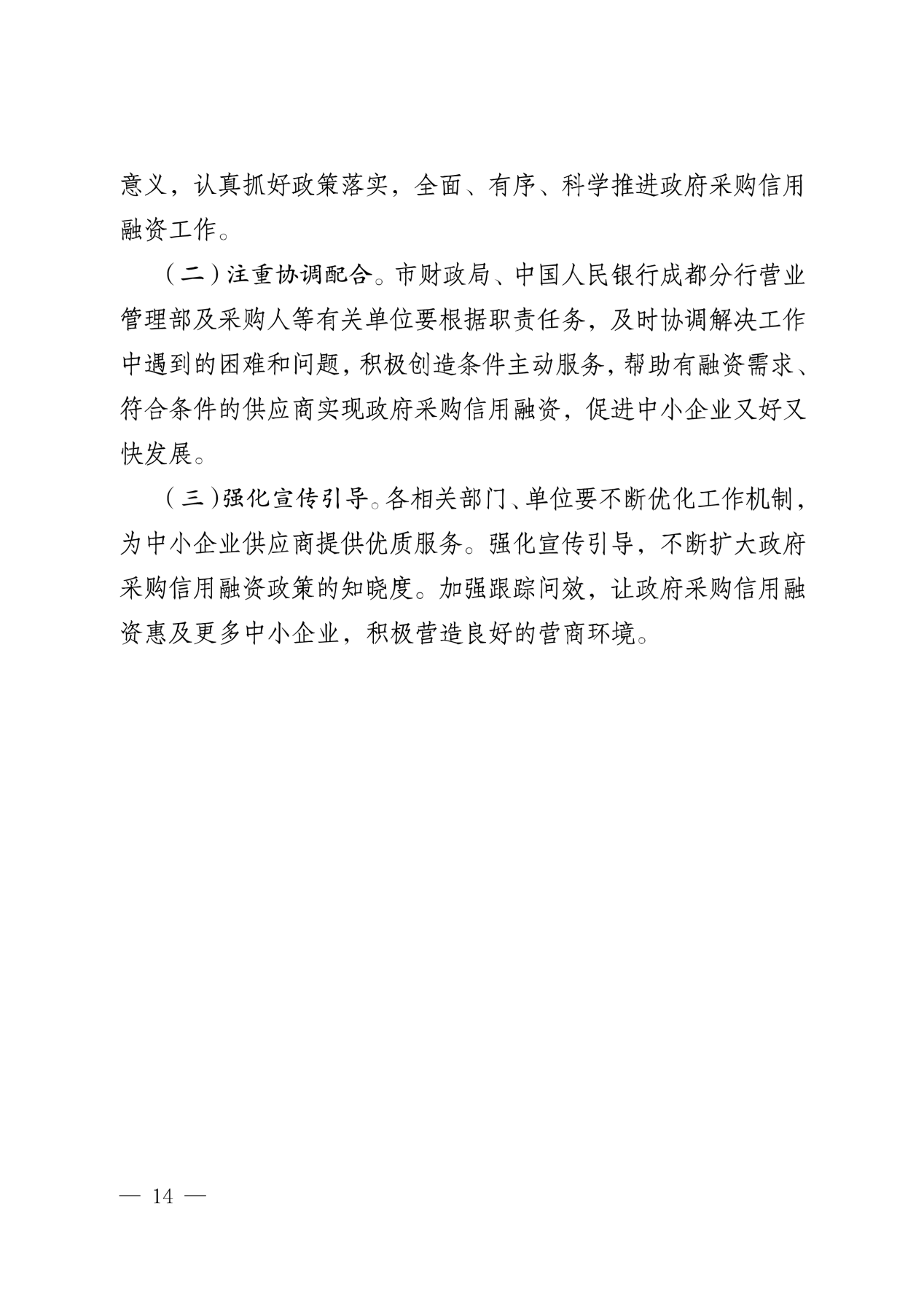 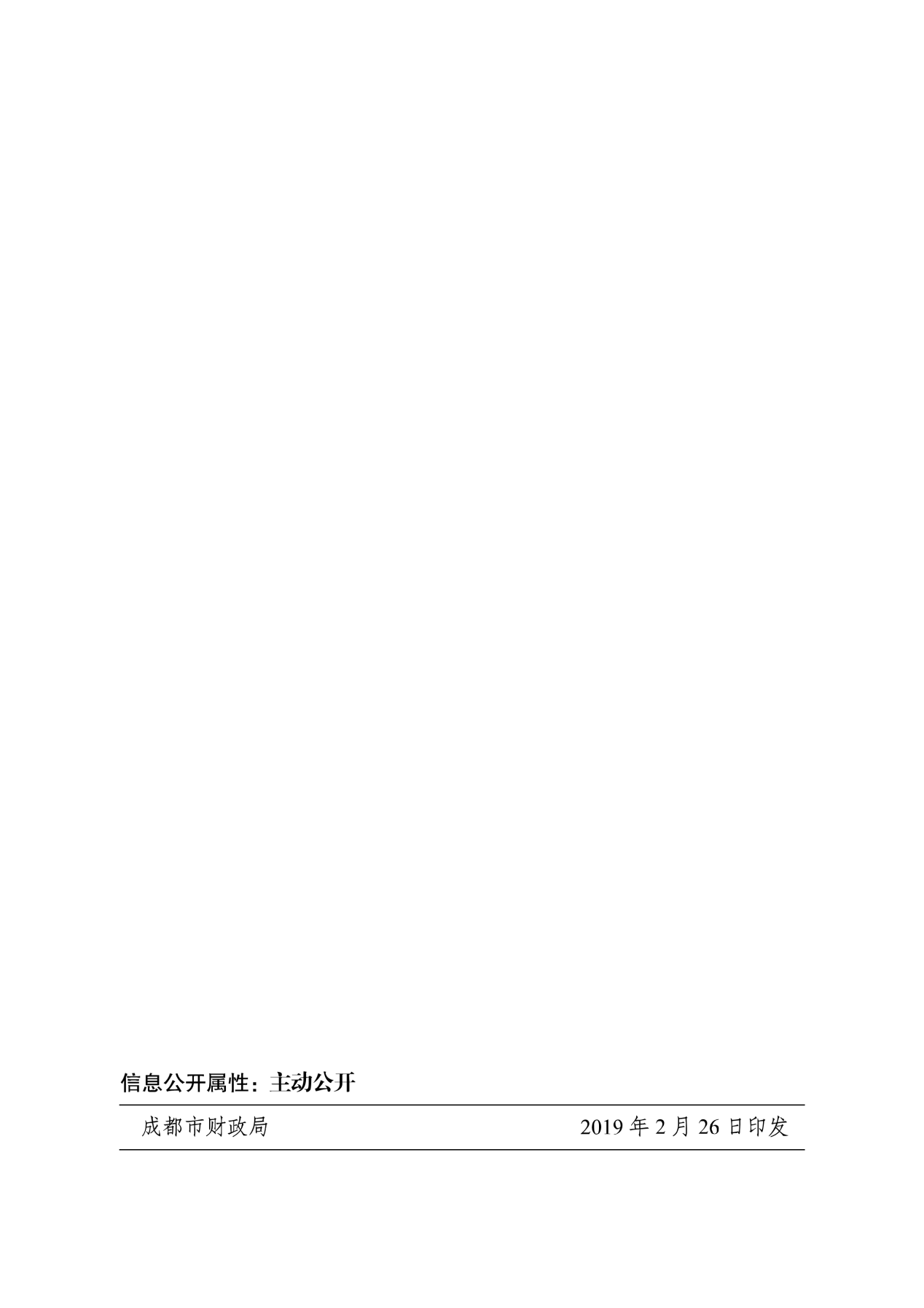 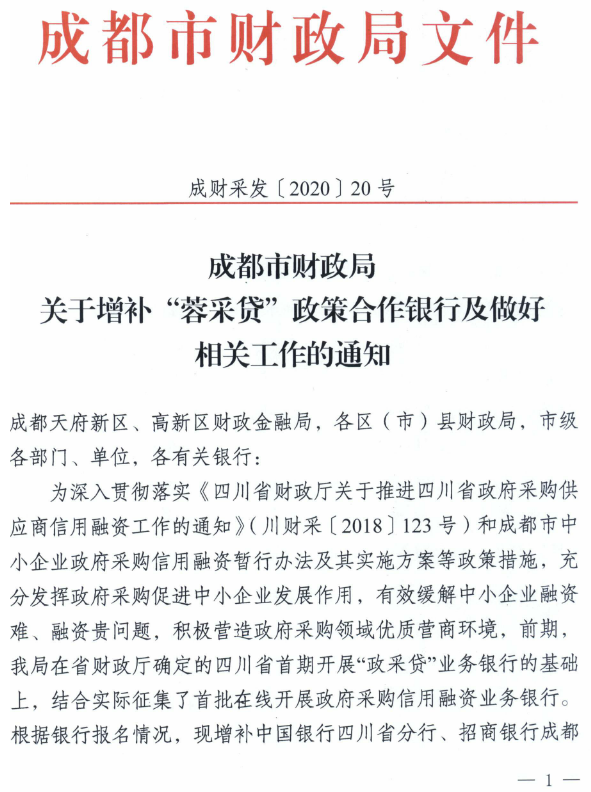 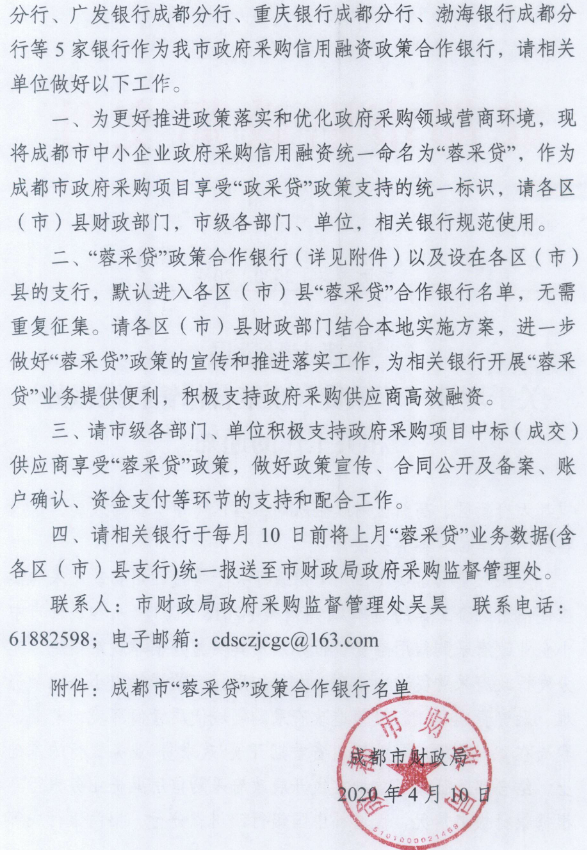 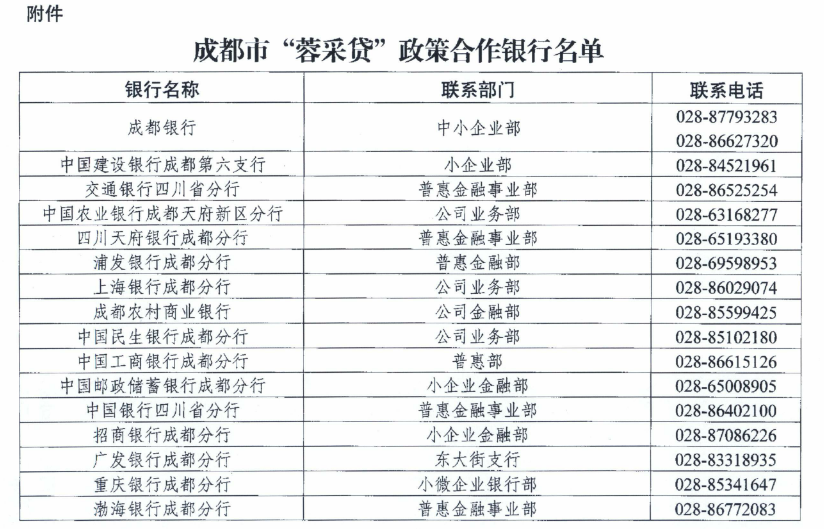 附件九：政府采购供应商质疑函范本质疑函范本一、质疑供应商基本信息质疑供应商：                                        地址：                          邮编：                                                   联系人：                      联系电话：                              授权代表：                                          联系电话：                                            地址：                         邮编：                                                二、质疑项目基本情况质疑项目的名称：                                      质疑项目的编号：               包号：                 采购人名称：                                         采购文件获取日期：                                           三、质疑事项具体内容质疑事项1：                                         事实依据：                                          法律依据：                                          质疑事项2……四、与质疑事项相关的质疑请求请求：                                               签字(签章)：                   公章：                      日期：    质疑函制作说明：1.供应商提出质疑时，应提交质疑函和必要的证明材料。2.质疑供应商若委托代理人进行质疑的，质疑函应按要求列明“授权代表”的有关内容，并在附件中提交由质疑供应商签署的授权委托书。授权委托书应载明代理人的姓名或者名称、代理事项、具体权限、期限和相关事项。3.质疑供应商若对项目的某一分包进行质疑，质疑函中应列明具体分包号。4.质疑函的质疑事项应具体、明确，并有必要的事实依据和法律依据。5.质疑函的质疑请求应与质疑事项相关。6.质疑供应商为自然人的，质疑函应由本人签字；质疑供应商为法人或者其他组织的，质疑函应由法定代表人、主要负责人，或者其授权代表签字或者盖章，并加盖公章。附件十：政府采购供应商投诉范本投诉书范本一、投诉相关主体基本情况投诉人：                                               地     址：                             邮编：            法定代表人/主要负责人：                                     联系电话：                                             授权代表：             联系电话：                  地     址：                             邮编：                             被投诉人1：                                             地     址：                             邮编：           联系人：               联系电话：                       被投诉人2……相关供应商：                                               地     址：                             邮编：           联系人：               联系电话：                            二、投诉项目基本情况采购项目名称：                                        采购项目编号：                 包号：              采购人名称：                                             代理机构名称：                                         采购文件公告:是/否 公告期限：                                 采购结果公告:是/否 公告期限：                        三、质疑基本情况投诉人于   年   月  日,向                   提出质疑，质疑事项为：                                采购人/代理机构于   年   月   日,就质疑事项作出了答复/没有在法定期限内作出答复。四、投诉事项具体内容投诉事项 1：                                       事实依据：                                         法律依据：                                          投诉事项2……五、与投诉事项相关的投诉请求请求：                                               签字(签章)：                   公章：                      日期：    投诉书制作说明：1.投诉人提起投诉时，应当提交投诉书和必要的证明材料，并按照被投诉人和与投诉事项有关的供应商数量提供投诉书副本。2.投诉人若委托代理人进行投诉的，投诉书应按照要求列明“授权代表”的有关内容，并在附件中提交由投诉人签署的授权委托书。授权委托书应当载明代理人的姓名或者名称、代理事项、具体权限、期限和相关事项。3.投诉人若对项目的某一分包进行投诉，投诉书应列明具体分包号。4.投诉书应简要列明质疑事项，质疑函、质疑答复等作为附件材料提供。5.投诉书的投诉事项应具体、明确，并有必要的事实依据和法律依据。6.投诉书的投诉请求应与投诉事项相关。7.投诉人为自然人的，投诉书应当由本人签字；投诉人为法人或者其他组织的，投诉书应当由法定代表人、主要负责人，或者其授权代表签字或者盖章，并加盖公章。    序号应知事项说明和要求1采购预算（实质性要求）本项目政府采购预算：68.14万元。超过采购预算的报价,其响应文件按无效处理。2最高限价（实质性要求）最高限价：68.14万元。超过最高限价的报价,其响应文件按无效处理。3不正当竞争预防措施（实质性要求）评审委员会认为供应商的报价明显低于其他通过有效性、完整性和响应程度审查供应商的报价，有可能影响产品质量或者不能诚信履约的，应当要求其在评审现场合理的时间内提供书面说明，必要时提交相关证明材料；供应商不能证明其报价合理性的，评审委员会应当将其作为无效响应处理。4小微企业（监狱企业、残疾人福利性单位视同小微企业）价格扣除本项目专门面向中小企业，所以不再执行价格评审优惠的扶持政策。5节能、环保及无线局域网产品政府采购政策本项目不适用。6磋商情况公告供应商资格审查情况、磋商情况、报价情况、磋商结果等在四川政府采购网上采购结果公告栏中予以公告。7磋商保证金本项目不适用。8履约保证金金额：政府采购合同金额的5%。交款方式：履约保证金可以以支票、汇票、本票或者金融机构出具的保函等非现金形式提交（包括网银转账，电汇等方式）。收款单位：第31届世界大学生夏季运动会执行委员会开户行：中国工商银行成都东大支行银行账号：4402298009100788860交款时间：中标、成交通知书发放后，政府采购合同签订前。注：提供保函的担保机构必须是依法成立的具有相关资质和偿付能力的担保机构。保函是银行等金融机构出具的，保函必须要在中国人民银行征信系统能够进行查询，否则将取消成交资格，采购人将重新确定成交供应商，并依法追究法律责任。履约担保的有效期应当自本合同生效之日起至项目验收合格之日止。履约保证金退还方式：按照缴纳方式退还。履约保证金退还时间：履约保证金原则上应当在采购项目验收合格后10日内退还供应商。履约保证金不予退还情形：未按照合同约定履行相关责任。履约保证金不予退还的，将按照有关规定上缴国库。逾期退还履约保证金的，将依法承担法律责任，并赔偿供应商损失。9合同分包（实质性要求）☑本项目不接受合同分包。10磋商文件咨询联系人：谢女士联系电话：1311188125711磋商过程、结果工作咨询联系人：代雯联系电话：1311188255312成交通知书领取采购结果公告在四川政府采购网上发布后，请登录我司网站http://sale.scbid.net/ 办理代理服务费缴纳及成交通知书领取的事宜。成交通知书领取：财务部 028-87797107转1地址：中国（四川）自由贸易试验区成都市高新区天府四街66号2栋22层1号。13供应商询问根据委托代理协议约定，供应商询问由采购代理机构负责统一答复。项目问题询问：联系人：谢女士联系电话：13111881257服务质量投诉：企业发展部 028-87793117联系地址：中国（四川）自由贸易试验区成都市高新区天府四街66号2栋22层1号。14供应商质疑根据委托代理协议约定，供应商质疑由采购代理机构负责统一接收、答复。联系方式：质量技术部 028-87797776转820/725。递交地址：中国（四川）自由贸易试验区成都市高新区天府四街66号1栋17层。质疑提出时间：1.对采购文件内容的质疑，在获取采购文件之日起七个工作日内。2.对采购过程质疑时间：为各采购程序环节结束之日起七个工作日内。3.对采购结果提出质疑时间：为成交结果公告期限界满之日起七个工作日内。注：根据《中华人民共和国政府采购法》等规定，供应商质疑不得超出采购文件、采购过程、采购结果的范围, 供应商针对同一采购程序环节的质疑应在法定质疑期内一次性提出。15供应商投诉投诉受理单位：本项目同级财政部门，即成都市财政局。联系电话：028-61882648联系地址：成都市锦城大道366号成都市市级机关第三办公区2号楼11/12层注：根据《中华人民共和国政府采购法实施条例》等规定，供应商投诉事项不得超出已质疑事项的范围。16政府采购合同公告备案政府采购合同签订之日起2个工作日内，政府采购合同将在四川政府采购网公告；政府采购合同签订之日起七个工作日内，政府采购合同将向采购项目同级财政部门备案。17成交服务费依照成本加合理利润的原则,以成交金额作为计算基数, 按下列收费标准下浮20%进行收取:注: 1、按本表费率计算的收费为招标代理服务全过程的收费基准价格。2、招标代理服务收费按差额定率累进法计算。3、成交人在领取成交通知书前向招标代理机构交纳成交服务费。注：服务费收款单位、开户行、银行账号为：收款单位：四川国际招标有限责任公司开 户 行：中国民生银行股份有限公司成都分行营业部银行账号：990200176761840618承诺提醒关于供应商依法缴纳税收和社会保障资金的相关承诺，项目采购活动结束后，采购人或采购代理机构如有必要将核实供应商所作承诺真实性，如提供虚假承诺将报告监管部门严肃追究法律责任。19联合体（实质性要求）☑本项目不允许联合体参加    □本项目允许联合体参加20现场考察或者答疑会时间、地点现场考察或者答疑会时间、地点：本项目不组织。序号物资名称预计配置数量预计租赁时间
（天）1领导座席（桌）8张22领导座席（椅）8张233*5m桁架喷绘主题背景板1个24鹅颈麦6副25无线麦2副26电脑笔记本2台27打印耗材，A4纸以及墨盒1套18指示牌，木质画架指示牌10个19桌卡，200g铜版纸100张110会议文具（铅笔、橡皮擦、a4纸）100份111签到用品（马克笔、签到本）3套112签到桌（1.2*0.6*0.75m）2张213打印复印一体机1台114户外氛围营造（会场外宣传絎架）1套1序号人员岗位岗位职责预计配置人数预计服务天数（天）1会议礼仪（礼仪身高170cm专业礼仪、含化妆与礼服）负责会议接待6名2 2速记员负责撰写会议记录3名13会务执行负责会场布置、执行等5名24现场次序维护、搬运、现场搭建人员会场搭建、氛围营造4名2序号物资名称预计配置数量预计租赁时间（天）13*5m桁架喷绘主题背景板15套12签到用品（马克笔、签到本）1套13鹅颈话筒12副254无线麦2副255笔记本电脑2台256木制画架指示牌8张17会议文具（铅笔、橡皮擦、a4纸）160份38笔记本A5160本19插座排5本110打印复印一体机1台2511同传设备（含同传箱、音频扩展器等）1套2512接收器和耳机280副2513声卡4个2514提问号码牌160个1153*5m桁架喷绘主题背景替换板10套1序号人员岗位岗位职责预计配置人数预计服务时间（天）1同传技术人员负责保障同传设备及线上会议软件连接正常1名39天（含隔离14天）2行政工作专员撰写会议纪要、日常行政工作2名39天（含隔离14天）3行政工作助理辅助日常行政工作1名39天（含隔离14天）4会务执行负责会场布置、执行等4名39天（含隔离14天）项目考核内容分值监督考评标准方案包括活动整体方案、会场内部设计方案、会场外围搭建方案、整体视觉设计方案等内容40%方案评审，发现一项未完成或不符合要求，逐项扣4分，扣完为止。人员配置实施情况1、上岗人员应具有该岗位的胜任力，身体健康，无犯罪记录（人员上岗时提供无犯罪记录的承诺函）。
2、无随意更换工作人员，尤其重要行政岗位人员，如遇特殊情况，需经甲方同意后方可更换人员；
3、人员履职期间，未能达到工作要求，甲方有权要求及时更换工作人员，因此产生的劳务纠纷及赔偿由乙方承担。
4、工作人员数量为预估数量，在履约过程中需按照采购人实际需求进行配置；16%依据方案，发现一项未完成或不符合要求，逐项扣4分，扣完为止。执行防疫政策情况1、严格实施闭环管理；2、坚持每天对工作人员实行核酸检测和体温检测，并每天上报健康状况；3、所有工作人员必须佩戴口罩；4、工作人员每4小时换口罩；5、坚持每天定时对会议中心区域进行消杀，并建立台账记录公共区域消杀消毒时间及责任人；6、出现新冠疫情相关情况应第一时间上报至医疗中心及村委会，并封闭相关场所和人员，等待进一步处理。9%依据方案，发现一项未完成或不符合要求，逐项扣1.5分，扣完为止。服务内容1、会场氛围设计符合国际会议标准进行会场设计，按要求摆放领导席位座椅及麦克风、设置合适的大屏幕尺寸、相关音视频设备及灯光照明设备等。2、设备系统根据会议需求设计会议舞台背景，完成包括但不限于会场 LED 显示系统（含切换台、电脑、视频融合器等）。3、氛围营造根据活动主视觉设计，在会场内外完成包括但不限于签到台背景板、指引牌、标语等氛围营造设备设施的设计与搭建。4、会场布置根据活动需求、参会嘉宾名单及人数，合理设计主会场的座位布置，制作坐席卡及座次表等。5、会议资料5.1、设计制作包括但不限于议程单、桌卡等。5.2、撰写相应文案、主持词等。6、准备工作要求6.1、明确人员分工和责任。6.2、明确工作内容及时间进度6.3、乙方需制定人员分工及工作进度安排计划，报甲方批准后执行。7、会前工作要求7.1、会议资料（物料）的设计、制作及准备。7.2、会议服务方案的设计（含会场、展示区设计）。7.3、工作人员培训、会议前筹备等各项配套服务。8、会中工作要求8.1、会场布置、检查及现场控制。8.2、领导入场安排。8.3、会场组织实施工作（含速记等）。8.4、会间相应标准茶歇提供。9、会后工作要求9.1、收集整理会场会后资料。9.2、参会领导接送工作。35%现场抽查，发现一处未达标或不符合要求，逐项扣3分，扣完为止。总分100分序号考核得分实际发生费用支付比例1当次考核得分≥90分100%290分＞当次考核得分≥80分90%380＞当次考核得分≥70分80%4当次考核得分低于70分70%供应商名称注册地址邮政编码邮政编码邮政编码联系方式联系人联系电话联系电话联系电话联系方式传真网址网址网址组织结构法定代表人/单位负责人姓名姓名技术职称联系电话联系电话联系电话技术负责人姓名姓名技术职称联系电话联系电话联系电话成立时间员工总人数：员工总人数：员工总人数：员工总人数：员工总人数：员工总人数：员工总人数：员工总人数：企业资质等级其中其中项目经理项目经理项目经理营业执照号其中其中高级职称人员高级职称人员高级职称人员注册资金其中其中中级职称人员中级职称人员中级职称人员开户银行其中其中初级职称人员初级职称人员初级职称人员账号其中其中技工技工技工经营范围备注序号采购文件要求响应文件响应序号采购文件要求响应文件响应中标（成交）供应商的相关信息中标（成交）供应商的相关信息中标（成交）供应商的相关信息中标（成交）供应商的相关信息中标（成交）供应商的相关信息中标（成交）供应商的相关信息中标（成交）供应商的相关信息中标（成交）供应商的相关信息中标（成交）供应商的相关信息*项目名称*项目名称*供应商名称*供应商名称*注册地址*注册地址*行政区域*行政区域*行政区域*供应商规模*供应商规模□大型企业□中型企业□小微型企业（对应处打“√”）□大型企业□中型企业□小微型企业（对应处打“√”）□大型企业□中型企业□小微型企业（对应处打“√”）□大型企业□中型企业□小微型企业（对应处打“√”）□大型企业□中型企业□小微型企业（对应处打“√”）□大型企业□中型企业□小微型企业（对应处打“√”）□大型企业□中型企业□小微型企业（对应处打“√”）*单位联系方式*单位联系方式*单位联系人*单位电话*单位联系方式*单位联系方式*单位邮箱注：以上*号项信息供应商须如实填写，信息将录入四川省政府采购计划执行系统，若因供应商提供错误信息造成的问题，由其自身承担。注：以上*号项信息供应商须如实填写，信息将录入四川省政府采购计划执行系统，若因供应商提供错误信息造成的问题，由其自身承担。注：以上*号项信息供应商须如实填写，信息将录入四川省政府采购计划执行系统，若因供应商提供错误信息造成的问题，由其自身承担。注：以上*号项信息供应商须如实填写，信息将录入四川省政府采购计划执行系统，若因供应商提供错误信息造成的问题，由其自身承担。注：以上*号项信息供应商须如实填写，信息将录入四川省政府采购计划执行系统，若因供应商提供错误信息造成的问题，由其自身承担。注：以上*号项信息供应商须如实填写，信息将录入四川省政府采购计划执行系统，若因供应商提供错误信息造成的问题，由其自身承担。注：以上*号项信息供应商须如实填写，信息将录入四川省政府采购计划执行系统，若因供应商提供错误信息造成的问题，由其自身承担。注：以上*号项信息供应商须如实填写，信息将录入四川省政府采购计划执行系统，若因供应商提供错误信息造成的问题，由其自身承担。注：以上*号项信息供应商须如实填写，信息将录入四川省政府采购计划执行系统，若因供应商提供错误信息造成的问题，由其自身承担。供应商应答“采购文件”的主要内容主要中标或者成交标的的名称主要中标或者成交标的的名称主要中标或者成交标的的名称供应商应答“采购文件”的主要内容主要中标或者成交标的的规格型号主要中标或者成交标的的规格型号主要中标或者成交标的的规格型号供应商应答“采购文件”的主要内容主要中标或者成交标的的数量主要中标或者成交标的的数量主要中标或者成交标的的数量供应商应答“采购文件”的主要内容主要中标或者成交标的的单价主要中标或者成交标的的单价主要中标或者成交标的的单价供应商应答“采购文件”的主要内容主要中标或者成交标的的服务要求（如：交货期、质保期、售后服务等等）主要中标或者成交标的的服务要求（如：交货期、质保期、售后服务等等）主要中标或者成交标的的服务要求（如：交货期、质保期、售后服务等等）..........................................................................................年份用户名称项目名称完成时间合同金额合同金额是否通过验收是否通过验收备注备注类别职务姓名职称常住地资格证明（附复印件）资格证明（附复印件）资格证明（附复印件）资格证明（附复印件）类别职务姓名职称常住地证书名称级别证号专业序号评分因素及权重分值评分标准备注1报价10%10分满足磋商文件要求且响应价格最低的响应报价为磋商基准价，其价格分为满分。其他供应商的价格分统一按照下列公式计算：磋商报价得分=(磋商基准价／最后磋商报价)* 10%*100；共同评审因素2服务方案54%54分供应商为本项目提供的实施方案，至少包括：①活动整体策划（包括项目定位和方向）；②会场内部设计方案（包括主题形象、氛围营造、会场布置、区域划分）；③项目前期实施进度、④流程和会议安排（包括具体实施流程、时间节点）；⑤会议物料的配备与设计；⑥项目人员配置及分工（分工协同、专业技术能力）；⑦质量控制措施和风险控制措施；⑧安全保障措施；⑨应急预案措施等内容进行评审，全部提供以上方案并满足项目采购需求的得54分，缺一项扣6分，每一项内容不完整或有缺陷或与项目不匹配的扣3分，扣完为止。说明：内容不完整或有缺陷或与项目不匹配是指： 非专门针对本项目或不适用项目特性的情形、内容不完整或缺少关键节点、套用其他项目方案、内容前后矛盾、涉及的规范及标准错误、不可能实现的情形等任意一种情形。技术类评审因素3团队配置16%16分供应商针对本项目拟提供的项目团队服务人员（仅会务执行、行政工作专员、行政工作助理），每具有一名通过英语专业类考试（如CET4/CET6/英语专业八级/雅思/托福等）的得2分，其中每有一名人员参加过类似项目经验的加4分，本项目最高得16分。注：提供人员通过相关考试证明材料（同一人不得重复计分）、类似项目经验的证明材料加盖供应商公章。共同评审因素4履约能力15%15分供应商自2018年1月1日（含）至今（以合同签订时间为准，以磋商截止时间为止），承担过会议项目业绩的，每提供一个得1分，每提供一个国际性会议业绩的得3分（每个业绩不累计记分，按最高分记分），最多得15分，没有则不得分。注：提供采购合同或会议手册或媒体报道复印件并加盖供应商公章。共同评审因素5疫情防控5%5分根据供应商提供的疫情防控措施（内容包括但不限于①政府相关部门针对会议、聚集的要求进行方案设置；②疫情防控管理配置要求等。进行综合评审：全部提供以上方案并满足项目采购需求的得5分，缺一项扣2.5分，其中，每一项内容不完整或有缺陷或与项目不匹配的只扣1.5分，扣完为止。说明：内容不完整或有缺陷或与项目不匹配是指： 非专门针对本项目或不适用项目特性的情形、内容不完整或缺少关键节点、套用其他项目方案、内容前后矛盾、涉及的规范及标准错误、不利于项目实施、不可能实现的情形等任意一种情形。技术类评审因素递交响应文件签收表递交响应文件签收表递交响应文件签收表递交响应文件签收表递交响应文件签收表递交响应文件签收表递交响应文件签收表项目名称：项目编号：采购时间：采购地点：包号供应商递交时间密封合格与否（签收人确认）联系方式签收回执确认签收人年  月  日时   分□是□否联系人：供应商代表签字：年  月  日时   分□是□否电话：供应商代表签字：年  月  日时   分□是□否邮箱：供应商代表签字：备注：请以正楷字填写各项目内容，“递交时间”、“联系方式”请在现场签收时填写。我公司将向供应商出具响应文件签收回执，请供应商代表在“签收回执确认”签字确认。备注：请以正楷字填写各项目内容，“递交时间”、“联系方式”请在现场签收时填写。我公司将向供应商出具响应文件签收回执，请供应商代表在“签收回执确认”签字确认。备注：请以正楷字填写各项目内容，“递交时间”、“联系方式”请在现场签收时填写。我公司将向供应商出具响应文件签收回执，请供应商代表在“签收回执确认”签字确认。备注：请以正楷字填写各项目内容，“递交时间”、“联系方式”请在现场签收时填写。我公司将向供应商出具响应文件签收回执，请供应商代表在“签收回执确认”签字确认。备注：请以正楷字填写各项目内容，“递交时间”、“联系方式”请在现场签收时填写。我公司将向供应商出具响应文件签收回执，请供应商代表在“签收回执确认”签字确认。备注：请以正楷字填写各项目内容，“递交时间”、“联系方式”请在现场签收时填写。我公司将向供应商出具响应文件签收回执，请供应商代表在“签收回执确认”签字确认。备注：请以正楷字填写各项目内容，“递交时间”、“联系方式”请在现场签收时填写。我公司将向供应商出具响应文件签收回执，请供应商代表在“签收回执确认”签字确认。序号会议名称服务板块报价（元）1代表团团长春季会议物资部分2代表团团长春季会议团队服务人员部分3代表团团长春季会议后勤保障部分4赛事每日例会物资部分5赛事每日例会团队服务人员部分6赛事每日例会住宿餐饮保障部分总价(元)总价(元)总价(元)序号物资名称预计配置数量租赁天数（天）单价报价{元/（张/个/副/台/套/份）/天}总计(元)1领导座席（桌）8张22领导座席（椅）8张233*5m桁架喷绘主题背景板1个24鹅颈麦6副25无线麦2副26电脑笔记本2台27打印耗材，A4纸以及墨盒1套18指示牌，木质画架指示牌10个19桌卡，200g铜版纸100张110会议文具（铅笔、橡皮擦、a4纸）100份111签到用品（马克笔、签到本）3套112签到桌（1.2*0.6*0.75m）2张213打印复印一体机1台114户外氛围营造（会场外宣传絎架）1套115物资运输费1项1项1项合计（元）合计（元）合计（元）合计（元）合计（元）序号人员岗位预计配置人数预计服务天数（天）单价报价(元/名/天)总计(元)1会议礼仪（礼仪身高170cm专业礼仪、含化妆与礼服）6名22速记员3名13会务执行5名24现场次序维护、搬运、现场搭建人员4名2合计（元）合计（元）合计（元）合计（元）合计（元）序号费用类型预计配置人数单价报价(元/人/顿)总计(元)1参会人员2顿餐费（标准：100元/人/顿，盒饭）100位2服务人员餐费//合计（元）合计（元）合计（元）合计（元）序号物资名称预计配置数量租赁天数（天）单价报价{元/（张/个/副/台/套/份）/天}总计(元)13*5m桁架喷绘主题背景板15套12签到用品（马克笔、签到本）1套13鹅颈话筒12副254无线麦2副255笔记本电脑2台256木制画架指示牌8张17会议文具（铅笔、橡皮擦、a4纸）160份38笔记本A5160本19插座排5本110打印复印一体机1台2511同传设备（含同传箱、音频扩展器等）1套2512接收器和耳机280副2513声卡4个2514提问号码牌160个1153*5m桁架喷绘主题背景替换板10套116物资运输费1项1项1项合计（元）合计（元）合计（元）合计（元）合计（元）序号人员岗位预计配置人数预计服务天数单价报价(元/名/天)总计(元)1同传技术人员1名39天（含隔离14天）2行政工作专员2名39天（含隔离14天）3行政工作助理1名39天（含隔离14天）4会务执行4名39天（含隔离14天）合计（元）合计（元）合计（元）合计（元）合计（元）序号费用类型预计配置人数预计服务天数单价报价(元/人/天)总计(元)1服务人员住宿8人39天（含隔离14天）2服务人员餐费8人39天（含隔离14天）3服务人员保险8人39天（含隔离14天）合计（元）合计（元）合计（元）合计（元）合计（元）